секция «Русский язык и языкознание – 1»Руководители:Гранева И.Ю., к.филолог.н., доцент ННГУСамыличева Н.А., к.филолог.н., доцент ННГУЖданова Е.А., к.филолог.н., преподаватель ННГУсекция «Русский язык и языкознание – 2»Руководители: Павлов С.Г., к.филолог.н., доцент НГПУМожнова Ж.И., к.филолог.н., доцент НГПУБударагина Е.И., к.филолог.н., доцент НГПУСекция «Литературоведение»Руководители: Янина П.Е., к.филолог.н., доцент ННГУТаланова А.Н., к.филолог.н., доцент ННГУКурочкина А.А., к. филолог.н., преподават. ННГУ секция «Древнерусская литература и фольклор»Руководители:Толкачева И.В., к.филолог.н., доцент ННГУБольшаков А.Д., к.филол.н.. преподаватель ННГУХрамова Н.Б., преподаватель ННГУсекция «Русская литература XIX века»Руководители:Дзюба Е.М., д.филолог.н., профессор НГПУ Шевелева Т.Н., к.филолог. н., доцент НГПУ Киселева А. В., аспирант НГПУсекция «Русская литература ХХ - XXI века – 1»Руководители: Захарова В.Т., д.филолог.нн, профессор НГПУЛатухина А.Л., к.филолог.н., доцент НГПУ Степанов А. С., преподаватель, аспирант НГПУсекция «Русская литература ХХ - XXI века – 2»Руководители:Колесников А.Ю., к.филолог.н., доцент ННГУБолнова Е.В., к.филолог.н., ст. преподав. ННГУФролова А.С., аспирант ННГУ секция «Пушкиноведение»Руководители: Юхнова И.С., д.филолог.н., проф. ННГУЯшина К.И., аспирант ННГУЕмелина А.В., учительсекция «Зарубежная литература – 1»Руководители: Меньщикова М.К., к.филолог.н., доцент ННГУНаумчик О.С., к.филолог.н., доцент ННГУКуликов Е.А. к.филолог.н., ассистент ННГУ секция «Зарубежная литература – 2»Руководители: Ильченко Н.М., д.филолог.н. профессор НГПУ Маринина Ю.А., к.филолог.н., доцент НГПУШолина Н. В., к. ф. н, доцент НГПУ секция «Журналистика, реклама и PR»Руководители: Автаева Н.О., к. полит. н. доцент ННГУБейненсон В.А., к.филол.н., доцент ННГУШибанова Ю.В., к.филолог. н., преподаватель ННГУсекция «Мировая художественная культура»Руководители:Королева О.А., к.филолог.н., доцент ННГУНефедова Е.Г., к.филолог.н., доцент ННГУДеменюк В.М., преподаватель ННГУсекция «История России с древнейших времен до ХVIII века»Руководители:Марков К.В., к.ист.н., доцент ННГУСивкина Н.Ю., д.ист.н., профессор ННГУПарамонова И.С., магистрант ННГУсекция «История России XIX- начала XX веков»Руководители:Николаев Д.А., к.ит.н., доцент ННГУХазина А.В., к.ист.н., зав. каф. всеобщей истории НГПУПавлов К.В., магистрант ННГУ секция «Отечественная история с 1917 года»Руководители:Егоров Г.В., к.ист.н., доцент ННГУОрехов А.А., м.н.с. ННГУГрозов С.С., магистрант ННГУсекция «Всеобщая история»Руководители:Струкова М.И., к.ист.н., доцент ННГУКузнецова С.В., к.ист.н., доцент ННГУЧепурнова Н.А., к.филоф.н., доцент НГПУ Волкова А.М., магистрант ННГУ секция «Актуальные проблемы военной истории»Руководители:Волков С.Ю., к.ист.н., доцент ННГУДроздов Ф.Б., к.ист.н., доцент ННГУШляхов М.Ю., к.ист.н., доцент НГПУсекция «Международные отношения»Руководители:Шмелев А.П., к.ист.н., доцент ННГУБелащенко Д.А., к.ист.н., доцент ННГУЦымбалова А.Е., к.пол.н., ст.препод. ННГУ Боев Э.Б., к. ист. н., доцент НГЛУсекция «Политология»Руководители:Колобова С.А., д-р. полит. н., профессор НГЛУБерендеев В.А., к.ист.н., доцент ННГУЩавелева М.Б., к.ист.н., доцент ННГУШмелева О.Ю., к.ист.н., доцент ННГУсекция «Историческое краеведение»Руководители:Старикова Н.В., к.ист.н., доцент НГПУСорокин А.А., к.ист.н., ст.препод. ННГУОрлова А.А., магистрант ННГУсекция «Культура Нижегородского края»Руководители:Медоваров М.В., к.ист.н., доцент ННГУВолкова Ю.А. – преподаватель НГПУСнежницкая С.И., магистрант ННГУсекция «Нижегородская биографика»Руководители:Белова Т.А., преподаватель ННГУСуровегина Е.С., ст. преподаватель НГПУКомиссаров А.Г., аспирант, музейн.смотритель ННГУсекция «Религиоведение и теология»Руководители:Егорская Я.В., преподаватель ННГУСофронова Л.В., д-р.ист.н., профессор, НГПУСулейменов А.Р., ассистент, м.н.с. ННГУГрозова В.А., магистрант ННГУсекция «Социология – 1»Руководители:Соболева А.В., к.соц.н., доцент ННГУСолдаткин А.Е., к.соц.н., доцент ННГУКурносова Л.С., ассистент ННГУсекция «Социология – 2»Руководители:Шалютина Н.В., к.соц.н., ст. преподав. ННГУСофронова Ю.Л., к.соц.н., ст. преподав. ННГУКурамшев А.В., ст.преподав. ННГУсекция «Обществознание – 1»Руководители:Придатченко М.В., к.соц.н., ст. преподав. ННГУЕрмилова А.В., к.соц.н., ст. преподав. ННГУЗаладина А.С., зам декана ФСН ННГУсекция «Обществознание – 2»Руководители:Исакова И.А., к.соц.н., доцент ННГУКутявина Е.Е., к.соц.н., доцент ННГУКуликова А.В., к.соц.н., доцент ННГУсекция «Юриспруденция – 1»Руководители:Царев Е.В., к.ю.н., доцент Дзержинского филиала ННГУСоломаха Е.Н., к.и.н., доцент Дзержинского филиала ННГУ, Лапшина Е.С., ст. преподаватель МУ им. С.Ю.Витте в г. Н.Новгороде, адвокатсекция «Юриспруденция – 2»Руководители:Степанова М.А., к.ю.н., доцент НА МВД РФ, доцентКреховец А.В., к.ю.н., доцент НА МВД РФРашидов О.Ш., к.ю.н., доцент Приволжского филиала РГУПсекция «Педагогика дошкольного и начального образования – 1»Руководители:Вялова Н.В., ст. преподаватель НГПУВершинина А.Ю., ст.преподаватель НГПУ  Конакова Т.А., ст.преподаватель НГПУ  секция «Педагогика дошкольного и начального образования – 2»Руководители: Ханова Т.Г., к.п.н., доцент НГПУБичева И.Б., к.п.н., доцент НГПУ  Померанцева Т.А., ст.преподаватель НГПУсекция «Педагогика»Руководители:Беляева Т.К., к.пс.н., доцент НГПУ  Базарнова НД, ст.преподаватель НГПУ  Арифулина Р.У., к.пс.н., доцент НГПУ секция «Общая психология – 1»Руководители:Гуцу Е.Г., к.пс.н., доцент НГПУ  Никитина А.А., к.пс.н., доцент НГПУ  Зайцева С.А., к.пс.н., доцент НГПУ  секция «Общая психология – 2»Руководители:Белышева А.Н., к.пс.н., доцент НГПУ Аксёнов С.И., к.пс.н., доцент НГПУ  Катушенко О.А., ст. преподаватель НГПУ  секция «Возрастная психология – 1»Руководители:Кочнева Е.М., к.пс.н., доцент НГПУ  Лебедева И.В., к.п.н., доцент НГПУ  Морозова Л.Б., к.пс.н., доцент НГПУ  секция «Возрастная психология – 2»Руководители:Шабанова Т.Л., к.пс.н., доцент НГПУ  Сидорина Е.В., ст. преподаватель НГПУ  Мамонова Е.Б., к.пс.н., доцент НГПУ  секция «Возрастная психология – 3»Руководители:Куимова Н.Н.пс.н., доцент НГПУ  Федосеева Т.Е., к.пс.н., доцент НГПУ  Иванова И.А., ст. преподаватель НГПУ  секция «Специальная психология и педагогика»Руководители:Кисова В.В., к.пс.н., доцент НГПУ  Карпушкина Н.В., к.пс.н., доцент НГПУ  Конева И.А., к.пс.н., доцент НГПУ  секция «Музыкальное искусство»Руководители:Приданова Е.В., к.искусств., доцент ННГКФедусова А.С., преподав., аспирант ННГК Трубихин Ю.В., преподав., аспирант ННГК секция «Музыкальное образование»Руководители:Железнова Т.Я., к.пед.н., профессор ННГКМатюшонок И.А., к.искусств., ст. преп. ННГКИудина М.А., преподаватель НГКсекция «Артжурналистика»Руководители:Птушко Л.А., к.искусств. профессор ННГКБочкова Т.Р., к.искусств. профессор ННГКМахначева Т.В., преп. ДМШ № 15, магистр ННГК секция «Лингвистика (английский язык)» - 1Руководители:Дубровская В. В., к. филол. н., доцент НГЛУЛисенкова Н. Н., к. филол. н., доцент НГЛУДементьева М.А., ассистент НГЛУсекция «Лингвистика (английский язык)» - 2Руководители:Курышева В. И., к. филол. н., доцент НГЛУЖиганова А.В., к. филол. н., доцент НГЛУ Новикова Н.Д., маистрант НГЛУсекция «Родной язык и русская литература в мировом культурном контексте»Руководители:Кузьмина М.И., канд. филол. н., доцент НГЛУАлександрова М. А., канд. филол. н., ст. научн. сотруд. НГЛУИванова Ольга Валерьевна, к. филол. н., доцент НГЛУсекция «Страноведение Великобритании»Руководители:Бронич М.К., д-р. филол. н., профессор НГЛУМосова Д.В., к. филол. н., старший преподаватель НГЛУБаранова М.И., ассистент НГЛУсекция «Страноведение США»Руководители:Красильникова М.С., к. филол. н., доцент НГЛУШутова Т.И., к. филол. н., ст. преподав НГЛУ Филонова Е.А., к. филол. н., ассистент НГЛУсекция «Немецкий язык и страноведение немецкоязычных стран»Руководители:Голубева Н.А., д-р. филол. н., профессор НГЛУСмирнова Т.П., к. филол. н., доцент НГЛУЖарёнова Н. В., к. филол. н., доцент НГЛУсекция «Французский язык и страноведение Франции»Руководители:Васенева Е. В., к. филол. н., зав. кафедрой НГЛУШимичев А.С., к. пед. н., доцент НГЛУЧайка К.В., к. филол. н., доцент НГЛУсекция «Межкультурная коммуникация и всемирная литература»Руководители:Наумова О. А., д.филол.н., профессор НГЛУСакулина Е.А., к. филол. н., зав. кафедрой НГЛУСкачкова П.С., магистрант НГЛУсекция «Россия-Запад-Восток: опыт исторических и культурных взаимодействий»Руководители:Сенюткина О.Н., д. ист. н., профессор НГЛУ Игнатьева Л.Н., к. ист. н., доцент НГЛУРябова Е.А., лаборант-исследователь НГЛУсекция «Регионоведение»Руководители:Ночвина Б.А., к. ист. н., доцент НГЛУСамойлова М.П., к. ист. н., доцент НГЛУСтарикова Н.В., к. ист. н., доцент НГЛУсекция «Прикладные проблемы экономики и бизнеса – 1»Руководители:Сироткина Н.Г., к.э.н., доцент НИУ ВШЭЛапинова С.А., к. физ.-мат. н., доцент НИУ ВШЭДанилова Л.С., ст. преподав. НИУ ВШЭсекция «Прикладные проблемы экономики и бизнеса – 2»Руководители:Хасянова С.Ю., к.э.н., доцен, зав.кафе. НИУ ВШЭАладышкина А.С., к.соц.н., доцент НИУ ВШЭПривалов И.В., ст.преподав. НИУ ВШЭсекция «Новые направления в маркетинге и рекламе»Руководители:Назаров М.Г., к.э.н., доцент НИУ ВШЭКоренькова М.М., ст.преподав. НИУ ВШЭТележкина М.С., ст. преподав. НИУ ВШЭсекция «Актуальные вопросы экономики и финансов – 1»Руководители:Россохин В.В., к.э.н., доцент НИУ ВШЭ Замотаева О.А., к.э.н., доцент НИУ ВШЭШубнякова Н.Г., к.э.н., доцент НИУ ВШЭсекция «Актуальные вопросы экономики и финансов – 2»Руководители:Силаев А.М., д.физ.-мат.н., зав каф., профессор НИУ ВШЭСилаева	М.В. ст.преподав. НИУ ВШЭСамылина Д.А., ассистент НИУ ВШЭсекция «Управление в социальной сфере»Руководители:Артюшина Е.В., к.э.н., доцент НИУ ВШЭ Курагина М.Ф., преподаватель НИУ ВШЭ Тарунина Е.Н., ст. преподав. НИУ ВШЭсекция «Прикладная математика»Руководители: Денисов В.В., зав. лаборатории ННГУИпатов А. А., препод. ННГУКоролев Д.А., специалитет 5к. ННГУСеменова Е.Е., магистрант ННГУсекция «Алгебра»Руководители:Капитанов Д. В., ст. препод. ННГУМаркина М.В., доцент ННГУБобыльков А.Г., магистрант ННГУГетманская А. А., программист ННГУсекция «Геометрия»Руководители: Денисов В.В., зав. лаборатории ННГУИпатов А. А., препод. ННГУКоролев Д.А., специалитет 5к. ННГУСеменова Е.Е., магистрант ННГУсекция «Проектирование и компьютерное моделирование технических устройств»Руководители:Шатагин Д.А., к.техн.н., доцент каф. ТиОМ ИПТМ НГТУАносов М.С., к.техн.н., доцент каф. ТиОМ ИПТМ НГТУКузьмишина А.М., ст. преподав. каф. ТиОМ ИПТМ НГТУсекция «Прикладная информатика»Руководители:Рувинская Е.А., к.ф.-м.н., н.с., доцент НГТУЛобовиков П.В., к.ф.-м.н., ст. преподав. НГТУКокоулина М.В., инженер, ассистент НГТУсекция «Сферы применения технологий компьютерной графики»Руководители:Филинских А.Д., к.техн.н., доцент, зав. каф. ГИС НГТУГуляева У.И., ассистент НГТУСоснина О.А., к.техн.н., доцент НГТУсекция «Информационные системы и технологии»Руководители: Викулова Е. Н., к.техн.н., доцент НГТУ Кузнецов Г.Д., магистрант НГТУСиницына М.Е., магистрант НГТУсекция «Физика (общая физика)» - 1Руководители:Лебедева О.В., к.пед.н., доцент каф. КЭФ, ННГУАндреев П.В., м.н.с. НИФТИ, ННГУБелова О.В., преподав. КЭФ, ННГУсекция «Физика (общая физика)» - 2Руководители:Васин А.С., к.ф.-м.н., доцент каф. ИТФИ, ННГУПолушкина С.В., ст. преподав. каф. КЭФ, ННГУКруглов А.Е. н.с. НОЦ ФТНС, ННГУсекция «Физика (механика)»Руководители:Конаков А.А., доцент каф. ТФ, ННГУЛаврухина Е.А., м.н.с., каф.ТФ, ННГУЧуманкин Ю.Е., ассистент каф. ИТФИ ННГУсекция «Физика (электричество и магнетизм)»Руководители:Тележников А.В., к.ф.-м.н., доцент каф. ТФ, ННГУКрюков Р.Н., ассистент каф.ФПЭН, ННГУЗворыкин И.Ю., зав. лабор. каф. КЭФ, ННГУсекция «Физика (оптика)»Руководители:Горшков А.П., к.ф.-м.н., доцент каф. ФПЭН, ННГУГажулина А.П., ст. преподав. каф. КЭФ, ННГУНежнов А.В., каф. ФПЭН, ННГУсекция «Физика (радиофизика)»Руководители:	Морозов О.А., профессор каф.ИТФИ, ННГУНиколичев Д.Е., к.ф.-м.н., доцент ННГУГринь И.В., иссистент каф.ИТФИ, ННГУсекция «Электроника и физика твердого тела»Руководители:Карзанов В.В., доцент каф. ФПЭН, ННГУКудрин А.В., к. биолог.н. доцент каф ФПЭН, ННГУКривулин Н.О., к.ф.-м.н., доцент каф. ФПЭН, ННГУсекция «Ядерная энергетика»Руководители: Андреев В.В., д.техн.н., профессор НГТУХробостов А.Е., к.техн.н., директор ИЯЭиТФ НГТУЛегчанов М.А., к.техн.н., доцент НГТУТерёхин А.Н., к.техн.н., доцент НГТУсекция «Техническая физика»Руководители: Раевский А.С., д.т.н., профессор, зав.кафедрой «Физика и техника оптической связи» Института ядерной энергетики и технической физики им. Академика Ф.М.МитенковаНефедьев И.А., ст.преподав.  НГТУКапустин С.А., ассистент НГТУсекция «Био-, нано- и химические технологии»Руководители:Маслеева О.В., к.техн.н., доцент НГТУТитов Е.Ю., к.техн.н., доцент НГТУАбарбанель Н.В., аспирант НГТУСмородин К.А., магистр НГТУсекция «Радиоэлектроника и электротехника»Кулясов П.С., к.техн.н., доцент НГТУПоляков И.В., ассистент НГТУБаринов Р.О., иссистент НГТУсекция «Электроэнергетика и электроснабжение. Альтернативная электроэнергетика»Руководители:Липужин И.А., к.техн.н., доцент НГТУБедретдинов Р.Ш., к.техн.н., доцент НГТУБадугин Д.А., ст. преподав. НГТУсекция «Проектирование и создание автомобилей и автокомпонентов. Виртуальные транспортные системы»Руководители:Лелиовский К.Я., к.техн.н., доцент НГТУБагичев С.А., к.техн.н., доцент НГТУКулагин А.Л., ст. преподаватель НГТУсекция «Кораблестроение и океанотехника»Руководители:Жуков А.Е., к.техн.н., доцент НГТУСандаков М.Ю., к.техн.н., доцент НГТУВарсеев Д.Н., ассистент НГТУсекция «Беспилотные и пилотируемые летательные аппараты и двигатели»Руководители: Хрунков С.Н., к.техн.н., доцент НГТУКалинина Н.В., к.техн.н., доцент НГТУКрайнов А.А., к.техн.н., доцент НГТУсекция «Роботы и робототехнические системы»Руководители: Федосова Л.О., ст.преподав. НГТУМуклецов А.М., магистр НГТУШакин Д.А.  бакалавр НГТУсекция «Прикладная химия»Руководители:Замятин О.А., к.х.н., доцент ХФ ННГУ Федотова И.Г., к.х.н., преподаватель ННГУсекция «Аналитическая химия – 1»Руководители: Абражеев Р.В., к.х.н., доцент ХФ ННГУ Бахметьев М.О., ассистент ННГУ секция «Аналитическая химия – 2»Руководители:Селивёрстов М. Е., аспиранта ННГУ Тумаева О.Н., ассистент ННГУсекция «Органическая химия»Руководители:Кузнецова Ю.Л., к.х.н., доцент ХФ ННГУМалышева Ю.Б., к.х.н., доцент ХФ ННГУСачкова А. А., аспирант ННГУсекция «Неорганическая химия»Руководители:Трошин О.Ю., к.х.н., доцент ННГУ Буланова С.А., аспирант ННГУсекция «Экологическая химия»Мосягин П.В., к.х.н., доцент ННГУ Сироткин Р.Г., ассистент ННГУсекция «Медицинская химия»Арсеньев М.В., к.х.н., ст. преподав. ННГУШипилова А.С., ст. научн. сотрудник ННГУ секция «Нормальная физиология»Руководители:  Миронов А.А., к.биолог.н., доцент ПИМУКрандычева В.В., к.биолог.н., доцент ПИМУКалюжный Е. А., к.биолог.н., доцент ПИМУНужина Н.С., аспирант ПИМУсекция «Нормальная анатомия»Руководители:К урникова А.А., к.мед.н., доцент ПИМУСавельев В.Е., к.мед.н., доцент ПИМУБезденежных А.В., к.мед.н., доцент ПИМУсекция «Медицинская биология и генетика»Руководители:Анашкина А.А., к.биолог.н., преподаватель ПИМУМеркулова Н.Н., к.пед.н., доцент ПИМУСергеева А.В., к.мед.н., доцент ПИМУсекция «Эпидемиология и микробиология»Руководители:Чанышева Р.Ф., к.мед.н., доцент ПИМУМахрова Т.В., к. мед.н., доцент ПИМУКошкарина Е. А., ассистент ПИМУВенедиктова А. А., ассистент ПИМУсекция «Профилактическая медицина»Руководители:Бадеева Т.В., к.мед.н., доцент ПИМУШапошникова М.В., к.мед.н., доцент ПИМУМаксименко Е.О., к.мед.н., доцент ПИМУсекция «Медицинская биохимия – 1»Руководители:Пискунова М.С., к.хим.н., доцент ПИМУЖданович И.В. к.хим.н., доцент ПИМУсекция «Медицинская биохимия – 2»Руководители:Зимина С.В., к.хим.н., доцент ПИМУГуленова М.В., к.хим.н., доцент ПИМУКондрашина О.В., к.хим.н., доцент ПИМУсекция «Общая биология»Романова Е.В., д.биолог.н., профессор ННГУДерюгина А.В., д.биолог.н., доцент ННГУСавинов А.Б., к.биолог.н., доцент ННГУсекция «Зоология»Борякова Е.Е., к.биолог.н., доцент ННГУЗрянин В.А., к.биолог.н., доцент ННГУМакеев И.С., к.биолог.н., доцент ННГУсекция «Ботаника»Ерофеева Е.А., д.биолог.н., доцент ННГУСидоренко М.В., к.биолог.н., доцент ННГУЮнина В.П., ст.препод. ННГУсекция «Микробиология»Руководители:Горшкова Е.Н., к.биолог.н., н.с. ННГУМшенская Н.С., инженер-лаборант ННГУАгеева М.Н., ассистент, ведущий биолог ННГУсекция «Физиология человека и животных»Руководители:Чкалов А.В., к.биолог.н., доцент ННГУКузьмина Д.М., инженер ННГУШабалин М.А., ассистент, ведущий инженер ННГУсекция «Популяционная морфология и генетика»Руководители: Уромова И.П., д.п-х.н. профессор НГПУ  Новик И.Р., к.п.н., доцент НГПУ  Штырлина О.В., к.биолог.н., доцент НГПУ  секция «Экология и природопользование»Руководители:Копосова Н.Н., к.геогр.н., доцент НГПУ  Арефьева С.В., к.геогр.н., доцент НГПУ  Вершинина И.В., к.биолог.н., доцент НГПУ  Козлов А.В. к.биол.наук, доцент НГПУ секция «Экология и здоровье»Руководители: Дружкова О.Н., к.хим.н., доцент НГПУ  Матвеева А.В., к.пед.н., доцент НГПУ  Киселева Н.Ю., к.педг.н., доцент НГПУ секция «Урбоэкология»Руководители:Пиманова Н.А., к.хим.н., доцент НГПУ  Волкова А.В., к.геогр.н., доцент ГНПУ  Кротова Е.А., к.пед.н., доцент НГПУ  114. Экология и охрана природыРуководители:Давыдова Ю.Ю., к.биолог.н., зав.кафедрой НГПУ  Дыдыкина М.А., к.хим.н., доцент НГПУТрушкова М.А., к.биолог.н., доцент НГПУсекция «География населения»Руководители:Кривдина И.Ю., к.пед.н., доцент НГПУ Деньгин Д.Д., к.геогр.н., доцент НГПУПодковырина Е.В., учительДоронина М.А., учительсекция «Физическая география России и Нижегородской области»Руководители:Бадьин М.М., к.пед.н., доцент НГПУПияшова С.Н., к.геогр.н., доцент НГПУ Фомина А.И., магистрант НГПУПашкин М.Н., магистр геогр.НГПУПашкин О.Н., студент НГПУМельникова Е.В., учительсекция «Экономическая география Нижегородской области, России и мира»Руководители:Пухова А.Г., к.геогр.н., доцент РГУПАракчеева О.В., к.геогр.н., доцент НГПУШевченко И.А., к.пед.н., доцент НГПУЗулхарнаева А.В., к.пед.н., доцент НГПУВаренов А.Л., преподав. - исследов. НГПУВласов А.В., магистрант НГПУсекция «Экологическая география и вопросы природопользования»Руководители:Винокурова Н.Ф., д.пед.н., профессор НГПУФомичёва А.А., магистрант НГПУУфилина В.А., магистрант НГПУАсташин А.Е., к.геогр.н., доцент НГПУМартилова Н.В., к.пед.н., доцент НГПУЧебурков Д.Ф., учительОганесян А.А., рук. доп. обр.секция «Рекреационная география»Руководители:Февралева Н.И. к.геогр.н., доцент НГПУСамойлов А.В., преподав. -исследов. НГПУНиточкина.В.С., методист МАУК Краснобаковский истор. музейВатина О.Е., студент НГПУсекция «Туризм»Руководители:Пудеева О.Н., магистр геогр. НГПУСоткина С.А., к.геогр.н., доцент НГПУ Кулагин А.С., ст. преподав. НГПУРыжов Е.В., препод.-исследоват. НГПУсекция «Агропромышленные и биотехнологии»Руководители:Тарасов С.С., ст. преподав.  НГСХАМихалёв Е.В., канд.сельскох. наук, доцент НГСХАТюльнев А.В., председ. Совета молодых ученых НГСХАсекция «Лесное и лесопарковое хозяйство»Руководители:Кулькова А.В., зам.декана НГСХАЛебедев Е.В., канд. биолог.наук, доцент НГСХА.Мариничева Т.В., ст. преподав. НГСХАсекция «Агрогеномика, селекция и генная инженерия»Руководители:Бережная Г.А., доктор биолог. наук, профессор НГСХАИонова Г.Б., доцент НГСХАТайгунов М.Е., канд.с.-х.наук, декан НГСХАсекция «Агро/биоинформатика и кибернетика»Руководители:Крутова Е.К., канд. биолог. наук, зав. кафедрой НГСХА Платонычева Ю.Н., канд. биолог.наук, декан НГСХАВолодина Е.Н., канд. биолог.наук, доцент НГСХАсекция «Прикладная астрономия»Руководители: Пономарев С.М., к.ф.-м.н., доцент ННГУЛапин Н.И., к.ф.-м.н., доцент НГПУПичугина Л.Н., учительсекция «Астрофизика»Руководители:Беленов А.Ф., к.ф.-м.н., доцент НИРОКиселев А.К., ст. препод. НГПУТукова Н.Б., учительсекция «История архитектуры»Руководители: Шумилкин С.М., д.архитектуры, профессор ННГАСУДуцев В.С., к. философ.н., доцент кафедры ННГАСУЗайцев А.А., к.т архитектуры, ст. преподав.  ННГАСУсекция «Строительство»Руководители:Хазов П.А., к.техн.н., доцент каф. ТСиТМ ННГАСУЛампси Б. Б., к.техн. н., зав. каф. ТСиТМ ННГАСУЛампси Б.Б., к. техн.н., доцент каф. ТСиТМ ННГАСУсекция «Энергоэффективность и ресурсосбережение»	Руководители:Соколов М.М., к. техн.н., доцент каф. ТГС ННГАСУИванов А. В., к. эконом. н., доцент каф. ВВЭХ ННГАСУВоробьева Е.В., ст. преподав. ВВЭХ ННГАСУ секция «Дизайн. Метрология. Стандартизация»Руководители: Петрова Е. Н., к. эконом.н., профессор каф. СМ ННГАСУ Голубева К. В., к. техн.н., доцент каф. СМ ННГАСУУрявина Л.В., ст преподав. каф. СМ ННГАСУсекция «Декоративно-прикладное искусство»Руководители:Долматова А.А., к.пед.н., зав. каф.ДПиИИ ННГАСУЖемчужникова И. М., доцент каф.ДПиИИ ННГАСУКорелова М.Ю., ст.преподав. каф.ДП и ИИ ННГАСУсекция «Основы безопасности жизнедеятельностиРуководители:Гордеева И.А., к.б.н., доцент НГПУНеделяева А.В., к.б.н., доцент НГПУРубан Е.М., ст. препод. НГПУсекция «Физкультура и спорт (спорт и спортивная тренировка)»Руководители: Стафеева А.В., к.пед.н., доцент НГПУ  Иванова С.С., к.пед.н., доцент НГПУ  Кутепов М.М., к.пед.н., доцент НГПУ  секция «Физкультура и спорт (физическая культура)»Руководители: Бурханова И.Ю., к.пед.н., доцент НГПУ   Воробьев Н.Б., к.психол.н., доцент НГПУ  Реутова О.В. ст.преподаватель НГПУ  Организационный комитет 51 городской конференции НОУ «Эврика»МБУ ДО «ДДТ им.В.П.ЧкаловаЕвдокимова Наталья Робертовна, заместитель директора МБУ ДО «ДДТ им.В.П.ЧкаловаСемушева Татьяна Гафиятовна, руководитель Центра методической и массовой работы МБУ ДО «ДДТ им.В.П.ЧкаловаБаланцева Ольга Николаевна, педагог организатор МБУ ДО «ДДТ им.В.П.ЧкаловаЛебедева Ангелина Валерьевна, педагог организатор МБУ ДО «ДДТ им.В.П.ЧкаловаФГБОУ ВО «ПИМУ» Минздрава России Богомолова Елена Сергеевна, д.м.н., проректор по учебной работе ФГБОУ ВО «ПИМУ» Минздрава России Сергеева Анжелика Вячеславовна, к.м.н., доцент кафедры эпидемиологии. микробиологии и доказательной медицины, куратор секций НОУ «Эврика» ФГБОУ ВО «ПИМУ» Минздрава РоссииАнашкина Анастасия Александровна, к.б.н., старший преподаватель кафедры биохимии им. Г.Я. Городисской ФГБОУ ВО «ПИМУ» Минздрава РоссииКурникова Анна Александровна, к.м.н., доцент кафедры нормальной анатомии ФГБОУ ВО «ПИМУ» Минздрава России Калюжный Евгений Александрович, к.б.н., доцент кафедры нормальной физиологии им. Беленкова ФГБОУ ВО «ПИМУ» Минздрава России ФГАОУ ВО «ННГУ им.Н.И. Лобачевского»Жарков Максим Анатольевич, заведующий сектора по работе с талантливыми детьми ФГАОУ ВО «ННГУ им.Н.И. Лобачевского»Абражеев Ростислав Владиславович, канд. хим. наук, доцент ФГАОУ ВО «ННГУ им.Н.И. Лобачевского»Ляхов Александр Федорович, канд. физ.-мат. наук, доцент ФГАОУ ВО «ННГУ им.Н.И. Лобачевского»Фаддеев Михаил Андреевич, канд. физ.-мат. наук, доцент ФГАОУ ВО «ННГУ им.Н.И. Лобачевского»Сидоренко Владимир Михайлович, канд. биолог. наук, доцент ФГАОУ ВО «ННГУ им.Н.И. Лобачевского»Исакова Инна Александровна, канд. соц наук, доцент ФГАОУ ВО «ННГУ им.Н.И. Лобачевского»Царев Евгений Вячеславович, канд. юрид. наук, заведующий кафедрой гуманитарно-правовых дисциплин Дзержинского филиала ФГАОУ ВО «ННГУ им.Н.И. Лобачевского»Королева Ольга Андреевна, канд. филол. наук, доцент ФГАОУ ВО «ННГУ им.Н.И. Лобачевского»Медоваров Максим Викторович, канд. ист. наук, доцент ФГАОУ ВО «ННГУ им.Н.И. Лобачевского»ФГБОУ ВО «НГТУ им. Р.Е. Алексеева»Бушуева Марина Евгеньевна, декана факультета довузовской подготовки и дополнительных образовательных услуг ФГБОУ ВО «НГТУ им. Р.Е. Алексеева»Демарева Елена Владимировна, руководитель сектора по работе с базовыми школами ФГБОУ ВО «НГТУ им. Р.Е. Алексеева»НГПУГришина Анна Викторовна, начальник управления научных исследований, ФГБОУ ВО «НГПУ им.К.Минина»Куимова Наталья Николаевна, канд. психол. наук, доцент ФГБОУ ВО «НГПУ им.К.Минина»Киселева Надежда Юрьевна, канд. пед. наук, доцент ФГБОУ ВО «НГПУ им.К.Минина»Асташин Андрей Евгеньевич, канд. геогр. наук, доцента ФГБОУ ВО «НГПУ им.К.Минина»Шляхов Михаил Юрьевич, к.истор.н., доцент, зав.каф. История России и вспомогательных исторических дисциплин ФГБОУ ВО «НГПУ им.К.Минина»Бурханова Ирина Юрьевна, к.пед.н., доцент кафедры теоретических основ физической культуры ФГБОУ ВО «НГПУ им.К.Минина»НГЛУГорохова Анна Михайловна, к. филол. н., доцент кафедры английской филологии, начальник Управления по научно-исследовательской деятельности ФГБОУ ВО «НГЛУ им. Н.А. Добролюбова»Кузюткина Марина Викторовна, секретарь Управления по научно-исследовательской деятельности ФГБОУ ВО «НГЛУ им. Н.А. Добролюбова»ФГАОУ ВО «НИУ ВШЭ» Нижний НовгородСерова Наталья Александровна, канд. пед. наук, начальник отдела развития образования ФГАОУ ВО «НИУ ВШЭ» Нижний НовгородСолодкин Анатолий Сергеевич, заместитель начальника Отдела развития образования ФГАОУ ВО «НИУ ВШЭ» Нижний НовгородФГБОУ ВО «ННГАСУ»Лихачева Светлана Юрьевна, канд. физ.-мат. наук, проректор ФГБОУ ВО «ННГАСУ»ФГБОУ ВО «Нижегородская ГСХА»Иванов Владимир Викторович, к.т.н., начальник управления по воспитательной работе и социальной политике ФГБОУ ВО «Нижегородская ГСХА»Тарасов Сергей Сергеевич, старший преподаватель кафедры ботаники, физиологии и защиты растений ФГБОУ ВО «Нижегородская ГСХА»Давыдова Марина Александровна, ведущий специалист по профориентационной работе и довузовской подготовке управления по воспитательной работе и социальной политике ФГБОУ ВО «Нижегородская ГСХА»Волков Сергей Александрович, учитель высшей категории МАОУ «Гимназия № 184»ФГБОУ ВО «ННГК им. М.И. Глинки»Сиднева Татьяна Борисовна, доктор культурологии, профессор, проректор ФГБОУ ВО «ННГК им. М.И. Глинки»Железнова Тамара Яковлевна, к.пед.н., профессор ФГБОУ ВО «ННГК им. М.И. Глинки»Приданова Елена Владимировна, канд. искусствоведения, доцент ФГБОУ ВО «ННГК им. М.И. Глинки»№Фамилия имяКлассОбразовательное учреждениеРайонФ.И.О. научного руководителя Тема исследовательской работы1Алексеева Анастасия Алексеевна10 классМБОУ «Гимназия №1»Нижегородский районАлексеева Юлия АлександровнаСловообразовательные инновации в детской речи 2Дорожкина Анастасия 10 классМБОУ "Гимназия № 17"Приокский районЗдюмаева Ольга МихайловнаЗаимствование англицизмов  и американизмов как активный процесс в современном русском языке3Железнякова Василиса Андреевна9 классМАОУ лицей г.Боргородской округ г. БорРуководители: учитель русского языка и литературы Вавилова Татьяна Геннадьевна; к.ф.н., доцент НГПУ им. К.Минина Комышкова Анна ДмитриевнаРоль бинарной оппозиции «волшебство – реальность» и способы её выражения в национальной языковой картине мира русского народа на примере мифов,   фольклорных  произведений и художественной литературы4Лосева Александра 11 классМАОУ СШ №102Нижегородский районКомракова Елена Николаевна, учитель русского языка и литературы Парцелляция как способ экономии языковых средств5Лядова Алина10 классПравославная гимназия им. преподобного Сергия РадонежскогоЛенинский районПавлов Сергей Геннадьевич, доцент, канд. филол. н.ЛИНГВОКУЛЬТУРОЛОГИЧЕСКАЯ СПЕЦИФИКА АНГЛОЯЗЫЧНОГО ПЕРЕВОДА РОМАНА Ф.М. ДОСТОЕВСКОГО «ПРЕСТУПЛЕНИЕ И НАКАЗАНИЕ»6Малышев  Дмитрий  Александрович10 классМАОУ "Гимназия № 67"Московский районФролова  Галина  Ивановна, учитель Особенности словообразования в языке  молодежи7Мнацаканян9 классМАОУ «Школа № 156 им. Б.И. Рябцева»Сормовский районПавлов Сергей Геннадьевич, доцент, канд. филол. н Речевая характеристика Чацкого в комедии А. С. Грибоедова
«Горе от ума»8Уланова Диана 9 классМАОУ «Школа № 156 им. Б.И. Рябцева» Сормовский районКурылева Наталья Валерьевна, к.п.н., доцент кафедры русского языка и культуры речи НГПУ им. К. МининаРечевой этикет в комедии А.С. Грибоедова «Горе от ума»9Ялкина Ольга Александровна10 классМБОУ "Школа №121"Канавинский районМануйлова Татьяна Владимировна, учитель русского языка и литературыМолодежный жаргон в современном русском языке№Фамилия имяКлассОбразовательное учреждениеРайонФ.И.О. научного руководителя Тема исследовательской работы1Демин Иван Дмитриевич9 классМБОУ "Лицей №8"Нижегородский районПечникова Людмила Владимировна, учитель русского языка и литературыФункционирование заимствованных слов в предметной области «Химия»2Коуркин Артем Сергеевич9 классМБОУ «Гимназия № 136»Автозаводский районХохрякова Галина Александровна, учитель русского языка и литературыАнглицизмы в русской речи3Маркисова Кристина Александровна10 классМАОУ «Лицей № 38»Советский районПортнова Екатерина Николаевна, учитель русского языка и литературыФормально-логические операции создания языковой игры4Осипова Лилия  9 классМАОУ «Школа № 79 имени Николая Алексеевича Зайцева»Сормовский районРаков А.А.Язык как средство манипуляции в рекламной сфере5Повереннова Юлия Валерьевна 10 классМАОУ "Школа с углубленным изучением отдельных предметов № 85"Сормовский районТалецкая Эльвира Викторовна, учитель русского языка и литературыАгнонимия фразеологизмов (на примере русской классической литературы)6Фокин Владислав 11 классМБОУ «Школа № 33 с углубленным изучением отдельных предметов» Нижегородский районШмыкалова Ирина Александровна, к.филол.н., учитель русского языка и литературы;
Петрова Наталия Евгеньевна, д.филол.н., зав. кафедрой русского языка и культуры речи НГПУ им. К. МининаСпецифика функционирования англицизмов в речи современных подростков (на примере учащихся МБОУ школы № 33 Нижегородского района г. Н. Новгорода)7Шешенина Александра Сергеевна10 классМБОУ "Школа №91"Ленинский районГенералова Наталья СтаниславовнаФеминативы в современном русском языке8Шутова Дарья11 классМАОУ Нижегородская СШДальнеконстантиновский районСедова Елена Николаевна, учительВлияние современной музыки на процесс американизации русского языка и общества№Фамилия имяКлассОбразовательное учреждениеРайонФ.И.О. научного руководителя Тема исследовательской работы1Бекетова Алина Алексеевна11 классГБОУ "Лицей-интернат "Центр одаренных детей"Сормовский районМаксимова Елена Александровна, учитель русского языка и литературыО некоторых особенностях Венецианы И.А.Бродского и характерных для его поэзии мотивах2Власова Анна Васильевна10 классМАОУ СШ № 102 Нижегородский районКомракова Елена Николаевна, учитель русского языка и литературы Особенности жанра произведения Мариам Петросян «Дом, в котором…» (фэнтези или магический реализм?)3Волкова Валерия9 классМАОУ «Школа №156 им. Б.И. Рябцева»Сормовский районЛатухина Анна Леонидовна,  доцент кафедры русской и зарубежной филологии НГПУ им. К. Минина;
Прядилова Анна Юрьевна, учитель русского языка и литературы Тема «потерянного поколения» в русской и зарубежной литературе (на примере творчества Э.М. Ремарка и русских писателей XX века)4Квашнина Алина Дмитриевна10 классМБОУ "Школа № 154"Приокский районМохова Марина ПетровнаДоминирующий мотив чуда в цикле рассказов
Людмилы Улицкой «Детство сорок девять»5Кошелева Милена11 классМБОУ «Гимназия №136»Автозаводский районМаринина Юлия
Анатольевна, канд.филол. наук, доцент, зав.кафедрой русской и зарубежной филологии НГПУ им. К. МининаРоль дневниковых фрагментов в повести М. Аромштам «Когда отдыхают ангелы»6Нечаева Екатерина Андреевна11 классМАОУ "Школа № 74 с УИОП"Московский районШерстянкина Любовь Леонидовна , учитель русского языка и литературы.Пьеса А.М.Горького « На дне» и Т. Хидеты «Отель Венера»(сравнительная характеристика)7Рачаева Екатерина 9 классМБОУ «Лицей №165 имени 65-летия «ГАЗ»Автозаводский районКиселева Екатерина Вячеславовна, учитель
Маринина Юлия Анатольевна, кандидат филологических наук, доцентОбраз женщины-писательницы в литературе: на материале эссе Вирджиния Вулф «Своя комната» и «Женские профессии».8Тарасова Любовь10 классМАОУ "Лицей № 82"Сормовский районСтепанова Жанна Александровна, учительСистема точек зрения в романе Г. Служителя “Дни Савелия”9Федотова Анна Александровна9 классМАОУ «Гимназия № 53»Советский районБельский Игорь Олегович, учитель русского языка и литературыНужны ли возрастные ограничения в литературе для молодого читателя?10Фролова Дина10 классМБОУ "Школа № 185"Ленинский районШатова Ольга Михайловна, учитель русского языка и литературыСравнительная характеристика произведений А.Н. Островского «Гроза» и Г. Флобера «Госпожа Бовари»11Шишкина10 классМАОУ СШ №1городской округ г. БорПайкова Елена Юрьевна, учитель русского языка и литературы Бунинские традиции раскрытия темы деревни в творчестве Захара Прилепина12Яночкин Артем Ильич9 классМАОУ "Гимназия № 67"Московский районБедретдинова Светлана ВладимировнаЭволюция концепта «тоска» в русской поэзии 19-21 веков 
(на примере творчества М. Ю. Лермонтова, С. А. Есенина, Д. Л. Быкова)№Фамилия имяКлассОбразовательное учреждениеРайонФ.И.О. научного руководителя Тема исследовательской работы1Бадулина Елизавета Владимирова9 классМАОУ "Школа с углубленным изучением отдельных предметов № 85"Сормовский районЕрмолаева Светлана Сергеевна, учитель русского языка и литературыДинамика развития сатиры в древнерусской литературе2Воробьёва Виктория 11 классМБОУ "Гимназия №50"Канавинский районСоколова Наталья Олеговна, учитель русского языка и литературыКомпоненты уникальности восточных сказок на примере  «Тысячи и одной ночи».3Клюева Полина Алексеевна9 классМАОУ «Гимназия №184»Ленинский районАлешина Галина НиколаевнаЖанр жития в древнерусской литературе4Медведев Никита Дмитриевич9 классМАОУ "Школа с углубленным изучением отдельных предметов № 85"Сормовский районИванова Вера Александровна, учитель русского языка и литературыОбраз Святого благоверного князя Александра Невского в древнерусской литературе5Мещерова Рената Равильевна9 классМАОУ «Гимназия № 184»Ленинский районПетрова Анастасия Валерьевна,
учитель русского языка и литературыЯзыковая реализация концепта «дом» в русской культуре (на примере фольклорных памятников)№Фамилия имяКлассОбразовательное учреждениеРайонФ.И.О. научного руководителя Тема исследовательской работы1Батманова Алена 9 классМБОУ "Средняя общеобразовательная школа № 12"Балахнинский районРябкова Елена Леонидовна, учитель русского языка и литературыСтранник с "русскою душой" (на примере исторических произведений М.Ю. Лермонтова)2Гаранова Юлианна Евгеньевна10 классМБОУ «Школа № 37»Автозаводский районСпирина Ирина Валерьевна, учитель русского языка и литературыОбраз нигилиста в романе И.С.Тургенева «Отцы и дети»  и в романе Ф.М.Достоевского «Бесы»3Ковтун Елизавета Олеговна9 классМБОУ «Гимназия №136»Автозаводский районНикулина Наталья Владимировна, учитель русского языка и литературыХудожественное своеобразие сказок И.С. Тургенева4Кононова Ксения9 классМАОУ «Школа №156 им. Б.И. Рябцева»Сормовский районЛатухина Анна Леонидовна,  доцент кафедры русской и зарубежной филологии НГПУ им. К. Минина;
Ростунова Валерия Владиленовна, учитель русского языка и литературы МАОУ «Школа №156 им. Б.И. Рябцева»Чацкий и Гамлет: к вопросу типологии образа5Мошкова Юлия 10 классМБОУ "Школа № 135"Приокский районТулякова Елена НиколаевнаПространственные универсалии в романе Ф.М. Достоевского "Идиот"6Петрова Анастасия Александровна10 классМАОУ "Школа № 118 с УИОП"Московский районКурзакова Ксения Александровна, учитель русского языка и литературыОнтологическая картина мира как совокупность мотивов и категорий в романе И.С. Тургенева «Дворянское гнездо»7Пудеева Мария Владимировна9 классМБОУ "Школа № 177"Ленинский районШалагинова Елена АлександровнаИнтерпретация образа Чацкого, главного героя комедии А. С. Грибоедова «Горе от ума», в постановках русского театра8Синина Екатерина Вячеславовна 10 классГБОУ "Лицей- интернат" ЦОД"Сормовский районЕфремова Ирина Николаевна, учитель русского языка и литературы Нигилизм как " болезнь переходного времени" (по роману Ф.М.Достоевского " Бесы")9Сорпова Александра Юрьевна10 классМБОУ «Гимназия № 13»Нижегородский районБорщевская Марианна ЮрьевнаОсобенности художественного мистического пространства в повети И.С.Тургенева «Клара Милич» 10Хватова Дарья9 классМБОУ «Гимназия №1"Нижегородский районДзюба Елена Марковна, д. филол. наук, профессор кафедры русской и зарубежной филологии НГПУ им. К. Минина;
 Жигунова Ирина Олеговна, учитель русского языка и литературы  МБОУ «Гимназия №1»Сюжетная ситуация посещения кафе/кондитерской/трактира в русской литературе XIX века (на примере повести И. С. Тургенева «Вешние воды»)11Шеромова Софья Андреевна11 классМБОУ "Школа № 26"Сормовский районСоболева Лариса Германовна, учитель литературыФилософские основы образа Ивана Карамазова  в романе Ф.М. Достоевского «Братья Карамазовы»12Шкоян Александра 10 классМАОУ «Гимназия 2»Канавинский районКокошко Оксана Олеговна, учитель русского языка и литературы Невербальное общение как средство раскрытия образов (на примере романов М.Ю. Лермонтова и И.С. Тургенева)13Якименко Денис10 классМБОУ "Школа № 182"Ленинский районГранева Ирина Юрьевна, учитель русского языка и литературы, кандидат филологических наукГрехопадение по Достоевскому№Фамилия имяКлассОбразовательное учреждениеРайонФ.И.О. научного руководителя Тема исследовательской работы1Андреева Дарья11 классМБОУ «Гимназия № 1»Нижегородский районДзюба Елена Марковна, д.филол наук, профессор НГПУ им. К. Минина.
 Андреева Оксана Владимировна, учитель русского языка и литературы МБОУ «Гимназия№1»  Рецепция образа Моцарта в русской лирике XX века ( Э. Багрицкий, А. Тарковский,  Б. Окуджава )2Баронов Евгений Евгеньевич10 классГБОУ "Лицей- интернат "ЦОД"Сормовский районЕфремова Ирина Николаевна, учитель русского языка и литературы Внутренний мир "трудных " подростков в повести Е. Мурашовой "Класс коррекции", в романах К. Хайтани " Взгляд кролика", М.Петросян " Дом, в котором..."3Белова Елизавета Андреевна11 классМАОУ "Школа № 178"Московский районЛангуева Елена Викторовна, учитель русского языка и литературыКультурно-исторический контекст рассказа 
И.А. Бунина «Чистый понедельник»4Болдаева Мария10 классМБОУ «Лицей 40»Нижегородский районГашпар Ирина ЛеонидовнаОБРАЗ САДА КАК ХУДОЖЕСТВЕННЫЙ СИМВОЛ В РАССКАЗЕ МАРИНЫ ВИШНЕВЕЦКОЙ «Т.И.Н (ОПЫТ САДА)»5Боряева Елена Ильинична9 классМАОУ «Лицей № 28 имени академика Б.А.Королёва»Советский районКолесова Елена Владимировна, учитель русского языка и литературыИнтерпретация повести «Гадюка» А.Н.Толстого в диалоге контекстов6Вырошникова Юлия9 классМАОУ «Школа с УИОП №85Сормовский районЛатухина Анна Леонидовна,  доцент кафедры русской и зарубежной филологии НГПУ им. К. Минина
Иванова Вера Александровна, учитель русского языка и литературы МАОУ «Школа №85 с УИОП»Роман Е. Замятина «Мы» как модель рецепции древнерусской литературы7Дьякова Юна Андреевна11 классМБОУ "Школа № 154"Приокский районМохова Марина ПетровнаПушкинские традиции в поэзии Беллы Ахмадулиной№Фамилия имяКлассОбразовательное учреждениеРайонФ.И.О. научного руководителя 01Зезина Дарья Сергеевна11 классМАОУ Школа 175Ленинский районГришина Людмила ЛеонидовнаСвоебразие и новаторство лирики В. В. Маяковского2Калистратова Мария10 классМБОУ «Гимназия №1» Нижегородский районЗахарова Виктория Трофимовна, д. филол. наук, профессор кафедры русской и зарубежной филологии НГПУ им. К. Минина;
 Голованова Елена Александровна, учитель русского языка и литературы  МБОУ «Гимназия №1»Символика цветописи в повести Б. К. Зайцева «Голубая звезда»3Кальянова Алина Олеговна9 классМБОУ "Школа 185"Ленинский районКозлова Марина Ивановна, учитель Поэтика повести И. Шмелёва "Лето Господне"4Колпакова Евгения10 классМАОУ «Школа с УИОП №85»Сормовский районЛатухина Анна Леонидовна,  доцент кафедры русской и зарубежной филологии НГПУ им. К. Минина;
Талецкая Эльвира Викторовна, учитель русского языка и литературы МАОУ «Школа №85 с УИОП»Пространство и время в художественном мире Сигизмунда Кржижановского5Кудрявцева Алина Леонидовна11 классМБОУ "Школа № 117"Сормовский районТаскина Елена Владимировна, учитель русского языка и литературыКлючи счастья (по повести М.М. Зощенко «Перед восходом солнца»)6Кузнецова Елизавета9 классМАОУ «Школа с УИОП №85»Сормовский районЛатухина Анна Леонидовна,  доцент кафедры русской и зарубежной филологии НГПУ им. К. Минина;
Иванова Вера Александровна, учитель русского языка и литературы МАОУ «Школа №85 с УИОП»Концепты МОРЕ и СВОБОДА в художественном пространстве
 А. Грина7Малышева Карина9 классМАОУ «Школа №156 им. Б.И. Рябцева»Сормовский районЛатухина Анна Леонидовна,  доцент кафедры русской и зарубежной филологии НГПУ им. К. Минина;
Ростунова Валерия Владиленовна, учитель русского языка и литературы МАОУ «Школа №156 им. Б.И. Рябцева»Флористические образы в поэзии В. Шамшурина8Пыжова Станислава10 классМБОУ «Гимназия №1Нижегородский районЗахарова Виктория Трофимовна, д. филол. наук, профессор кафедры русской и зарубежной филологии НГПУ им. К. Минина;
 Голованова Елена Александровна, учитель русского языка и литературы  МБОУ «Гимназия №1»Основные мотивы поэтического сборника Ю. Адрианова «Звенья времени»9Смирнова Татьяна Юрьевна11 классМБОУ «Школа № 24»Советский районРозинова Татьяна Владимировна, учитель русского языка и литературыЯзыковые средства и способы создания женских портретов в новеллах сборника «Тёмные аллеи» И.А. Бунина10Шаркова Анастасия Максимовна 9 классМБОУ “Школа №5”Автозаводский районСтепанова Наталья Анатольевна, учитель русского языка и литературыОсобенности лирики Н.Рубцова11Шинко Полина11 классМАОУ СШ №151Советский районКолесников Александр Юрьевич, к.ф.н., доцент кафедры зарубежной литературы Института филологии и журналистики ННГУ им. Н.И. ЛобачевскогоПоэт и гражданин: поэзия Ольги Брагиной№Фамилия имяКлассОбразовательное учреждениеРайонФ.И.О. научного руководителя 01Колосова Анна Михайловна 9 классМАОУ Лицей №28 имени академика Б.А.Королева Советский районКолесова Елена Владимировна. Учитель русского языка и литературы.Личный архив А.С.Пушкина как психологический портрет гения в контексте эпохи 2Пасхина Екатерина9 классМБОУ "Школа № 154"Приокский районФролова Татьяна ЕвгеньевнаИнтерпретация концепта «Милосердие» (на примере творчества А.С. Пушкина и словарей)3Чернова Виктория Владимировна10 классМАОУ "Школа № 172"Московский районБирина Юлия Андреевна, учитель русского языка и литературыПрототипы героев повести А.С. Пушкина «Пиковая дама».4Чипурнов Владимир Анатольевич9 классМБОУ «Гимназия №13»Нижегородский районШахова Мария ВалерьевнаПроблемы восприятия поэзии А.С.Пушкина английским читателем и их причины.№Фамилия имяКлассОбразовательное учреждениеРайонФ.И.О. научного руководителя 01Аникина Надежда Алексеевна9 классМБОУ "Школа № 52"Канавинский районБарцева Любовь Сергеевна, учитель русского языка и литературыСказка и миф в романе Г.Г.Маркеса "Сто лет одиночества"2Белявская Елизавета Григорьевна 11 классМАОУ «Школа № 30 имени Антоновой Лоры Леонидовны» Нижегородский районТараканова Ксения Валерьевна Структура сюжета романа Вирджинии Вульф «Миссис Дэллоуэй»3Большакова Александра 9 классМБОУ «Гимназия №1» Нижегородский районИльченко Наталья Михайловна, д. филол. наук, профессор кафедры русской и зарубежной филологии НГПУ им. К. Минина;
 Жигунова Ирина Олеговна, учитель русского языка и литературы  МБОУ «Гимназия №1»Детективные романы Рекса Стаута в контексте английской и американской традиции4Лисина Ангелина Владимировна  10 классМБОУ "Школа № 115"Московский районАлександровская Екатерина Владимировна, учитель русского языка и литературыПоэтика сказочного творчества позднего Г.Х.Андерсена.5Сдобина Мария10 классМАОУ "Школа номер № 74 с углубленным изучением отдельных предметов"Московский районКоролева Ольга Андреевна к.ф.н., доцентОсобенности психологизма в романе Донны Тартт «Тайная история» 6Турчина Алиса9 классМБОУ "Гимназия №50"Канавинский районЗдобнякова Светлана Дмитриевна, учитель русского языка и литературыФатализм греков на примере поэмы «Илиада» Гомера.7Усанова Арина Анатольевна10 классГБОУ " Лицей- интернат " ЦОД"Сормовский районЕфремова Ирина Николаевна, учитель русского языка и литературы Символика цвета в произведениях английского поэта П.Б.Шелли.8Хорошенкова Дарья10 классМБОУ «Школа № 24»Советский районКоролева Ольга Андреевна к.ф.н., доцентСпецифика нарратива в графическом романе Ренсома Риггза, Кассандры Джин  «Дом странных детей»№Фамилия имяКлассОбразовательное учреждениеРайонФ.И.О. научного руководителя 01Аникина Александра Антоновна9 классМАОУ «Гимназия № 184»Ленинский районПетрова Анастасия Валерьевна,
учитель русского языка и литературыКонцепт «гордость» как основание рассудочности английской ментальности2Блохина Арина 10 классМБОУ "Гимназия № 17"Приокский районЗдюмаева Ольга МихайловнаРоль семейного воспитания в формировании личности по роману Э.Базена "Змея в кулаке"3Лазаренко Вероника11 классМБОУ «Гимназия №1» Нижегородский районИльченко Наталья Михайловна, д. филол. наук, профессор кафедры русской и зарубежной филологии НГПУ им. К. Минина;
 Голованова Елена Александровна, учитель русского языка и литературы  МБОУ «Гимназия №1»Образ дома в художественном изображении Т. Гарди (на примере «Уэссекских рассказов»)4Рыжова Анна11 классМБОУ «Гимназия №25 им. А.С.Пушкина»Советский районКоролева Ольга Андреевна к.ф.н., доцент, к.ф.н. доцент Янина П.Е., к.ф.н., доцент, учитель Гранева И.Ю.Философия и нравственность в романе Донны Тартт «Тайная история» 5Шарин Данила Александрович9 классМАОУ "Лицей № 82"Сормовский районЖохова Галина Витальевна, учитель русского языка и литературыК вопросу об истоках жанра «стихотворение в прозе» (poems en prose) в зарубежной литературе6Шишкина Елизавета Денисовна11 классМАОУ «Лицей № 38»Советский районЛапшова Ольга Вячеславовна, учитель русского языка и литературы; Колесников Александр Юрьевич, к.ф.н., доцент кафедры зарубежной
литературы ННГУ им. ЛобачевскогоТрансформация образа готического злодея в англо-американской литературе XX-XXI вв.7Щербакова Мария 11 классМАОУ лицей № 180Ленинский районКоролева Ольга Андреевна к.ф.н., доцентТрадиции готического романа в произведении Дианы Сеттерфилд «Тринадцатая сказка»№Фамилия имяКлассОбразовательное учреждениеРайонФ.И.О. научного руководителя 01Васина Арина Алексеевна10 классМАОУ Гимназия 2Канавинский районВасина Марина Владимировна, учитель русского языка и литературыЖанр плакатного лозунга и рекламы в творчестве В.В. Маяковского 1920-х годов2Охотникова Алина 10 классМАОУ «Школа № 118» с углубленным изучением отдельных предметовМосковский районКузьмин Роберт Алексеевич, кандидат педагогических наук, доцент кафедры международной журналистики НГЛУВлияние СМИ на российскую общественность3Пракина Анастасия Сергеевна10 классМАОУ "Школа № 149"Московский районАлександрова Юлия Сергеевна, 
учитель русского языка и литературыВлияние СМИ на современного читателя4Салтанова Наталья Антоновна 10 классМБОУ «Гимназия №1»Нижегородский районАлексеева Юлия АлександровнаНовостной сюжет на российском телевидении: вчера и сегодня5Салушкина Злата9 классМБОУ "Гимназия № 17"Приокский районБорцова Наталья СергеевнаПриемы и механизмы языковой манипуляции в СМИ6Сидоров Андрей Сергеевич10 классМБОУ "Школа №185"Ленинский районБалюк Ирина ПетровнаТрадиции красноречия в XXI веке7Шабалина Елизавета 10 классМБОУ "Средняя общеобразовательная школа № 6 им. К.Минина"Балахнинский районЧернонебова Галина Анатольевна, учитель русского языка и литературыФормула успешного заголовка8Шайхуллина Эльвира Маратовна10 классМБОУ «Гимназия №136»Автозаводский районМаркина Наталья Васильевна, учитель русского языка и литературыСтолкновение культур Востока и Запада  в рекламе9Юдакина Елизавета10 классМБОУ "Гимназия № 2" города Саровагородской округ г. СаровКалмыкова Светлана ВалентиновнаПСИХОЛОГИЧЕСКИЕ ОСОБЕННОСТИ ПОЛИТИЧЕСКОЙ РЕКЛАМЫ (НА МАТЕРИАЛАХ РЕФЕРЕНДУМА В КРЫМУ В 2014 ГОДУ)№Фамилия имяКлассОбразовательное учреждениеРайонФ.И.О. научного руководителя 01Климина Юлия Андреевна10 классМАОУ "Школа № 79 имени Н.А. Зайцева"Сормовский районЯкунина Наталья Борисовна, учительИкебана - философия и искусство2Куликова Валерия Сергеевна10 классМБОУ «Гимназия №136»Автозаводский районМаркина Наталья Васильевна, учитель русского языка и литературыСлияние православных праздников и обрядов с народными культами природных объектов3Полетаева Виктория 10 классМБОУ "Школа № 154"Приокский районСпирина Алена АлександровнаМотивы экзотической флоры в эстетике эпохи модерна4Рыжова Анна Дмитриевна11 классМБОУ «Гимназия № 25 имени А.С. Пушкина»Советский районПатунина Елена Александровна, учитель музыки и МХККонцепция одиночества в фильмах Тима Бёртона5Рябова Валерия Александровна9 классМАОУ "Школа № 55"Канавинский районЛевин Иван Геннадьевич, учитель русского языка и литературыГуманистические истоки реализма в публицистке В. Г. Белинского6Траханова Анастасия Алексеевна11 классМАОУ "Школа с углубленным изучением отдельных предметов № 85"Сормовский районИванова Вера Александровна, учитель русского языка и литературыАлександр Невский: святой киногерой7Шубина Екатерина10 классМАОУ «Школа №19»Нижегородский районПлотникова Светлана Ивановна, учитель музыкиГлиняная игрушка-свистулька: изучение и изготовление в целях сохранения наследия народных мастеров на занятиях кружка «поющая глина» в рамках федерального проекта» «Успех каждого ребёнка» национального проекта «Образование».№Фамилия имяКлассОбразовательное учреждениеРайонФ.И.О. научного руководителя 01Кабиков Александр      9 классМБОУ «Гимназия № 136»Автозаводский районТаранова Елена Александровна, учитель истории и обществознанияТайна смерти Петра 32Каляпина Алиса10 классМБОУ "Гимназия № 2" города Саровагородской округ г. СаровКалмыкова Светлана Валентиновна, учитель истории и обществознанияО чём рассказали монеты. Дмитрий Донской и хан Тохтамыш в русских монетах второй половины XIV века3Кострова  Анастасия Алексеевна9 классМБОУ «Лицей №8»Нижегородский районДровосекова Наталья Евгеньевна, учитель историиСмутное время: Путь второго ополчения (1612 г.)4Лысов Станислав11 классМАОУ Суроватихинская СШДальнеконстантиновский районМетелкин Александр ВикторовичОбраз Александра Невского в скульптуре5Подмаркова Анна Александровна11 классМАОУ лицей г.Боргородской округ г. БорРуководитель: Причалова Светлана Анатольевна, учитель истории и обществознания
Научный консультант: Чепурнова Наталья Александровна, доцент  кафедры Всеобщей истории, классических дисциплин и права Факультета гуманитарных наук НГПУ им. К. МининаРусский костюм XVI – XVII веков и его отражение в современной жизни6Полубарьева Ксения Дмитриевна10 классМАОУ СШ №2 г. ВорсмаПавловский районКудряшова Ирина Владимировна, учитель истории, Чепурнова Наталья Александровна, кандидат философских наук,  доцент кафедры Всеобщей истории, классических дисциплин и права НГПУ им. К МининаВеликие князья Древней Руси в памяти благодарных потомков7Свешникова Татьяна9 классМБОУ "Гимназия №50"Канавинский районВасильева Татьяна Юрьевна, учитель истории и обществознанияТрадиционализм и новаторство в Наказе Екатерины Второй. 8Шумилова Алена Алексеевна11 классМБОУ "Школа № 32"Приокский районСпасская Ольга НиколаевнаОпричнина Ивана Грозного: политическая ошибка или политическая необходимость№Фамилия, имяКлассОбразовательное учреждениеРайонФ.И.О. научного руководителя (руководителей), должность, ученая степень01Бычкова Софья Андреевна 9 класс"Школа №126 с углублённым изучением английского языка"Автозаводский районСтарикова Нина Владимировна – к.и.н., доцент кафедры истории России и ВИД НГПУ им. К. Минина
Уварова Наталья Алексеевна – учитель истории История русского военного костюма времен правления Александра I2Голомозюк Кирилл Андреевич9 классМБОУ «Школа №119 с углублённым изучением отдельных предметов»Автозаводский районДанилова Елена Григорьевна, учитель историиОценка деятельности декабристов в русской, советской  и современной историографии3Николаенко Лидия Александровна9 классМАОУ "Школа № 81"Сормовский районРысина Елена Юрьевна, учитель истории и обществознанияВлияние императрицы Александры Фёдоровны на политику Российской империи4Хвалько Кирилл Максимович9 классМБОУ "Школа №121"Канавинский районПазюкова Ольга Анатольевна, учитель истории и обществознанияМожно ли М.Б.Барклая –де-Толли считать патриотом России?5Шалаева Алена Михайловна10 классМАОУ " Школа № 45"Приокский районЦарегородцева Людмила ВячеславовнаЗемская реформа и местное самоуправление6Шатохин Андрей Олегович9 класс"Школа №126 с углублённым изучением английского языка"Автозаводский районСтарикова Нина Владимировна – к.и.н., доцент кафедры истории России и ВИД НГПУ им. К. Минина
Уварова Наталья Алексеевна – учитель истории С. Котляревский – забытый генерал, забытой войны№Фамилия, имяКлассОбразовательное учреждениеРайонФ.И.О. научного руководителя (руководителей), должность, ученая степень01Афонина Ирина Борисовна10 классМАОУ "Школа № 58"Автозаводский районИонова Лидия Александровна, учитель историиИ.В. Сталин – вождь народов или тиран?2Галанина Алина Васильевна9 классМБОУ «Гимназия №25 им. А.С. Пушкина»Советский районМедоваров Максим Викторович, доцент ННГУ им. Н.И. Лобачевского, кандидат исторических наукВпечатления иностранцев от посещения СССР в 1930-е годы (П. Трэверс и Л. Фейхтвангер)3Карпова Александра9 классМБОУ "Гимназия № 17"Приокский районЗасыпкина Мария СергеевнаРоль И.В. Сталина в победе в Великой Отечественной Войне4Кузнецов Данила Сергеевич10 классМАОУ «Школа №151»Советский районМедоваров Максим Викторович, доцент ННГУ им. Н.И. Лобачевского, кандидат исторических наукАвгуст 1991-го года. Люди, события, интерпретации5Локтев Александр Андреевич10 классМАОУ «Лицей № 38»Советский районКузнецова Светлана Вячеславовна, учитель истории и обществознанияОбраз В.И. Ленина в документалистике 1924-1934 гг. (по материалам фильмов Дзиги Вертова)6Маслов Иван Александрович10 классМАОУ "Школа с углубленным изучением отдельных предметов № 85"Сормовский районДоброедова Галина Вячеславовна, учитель историиБелое движение в эмиграции: идеология, организация, проблемы и противоречия деятельности7Орлова Валерия Александровна10 классМАОУ «Школа №178»Московский районМедоваров Максим Викторович, доцент ННГУ им. Н.И. Лобачевского, кандидат исторических наукГородские восстания 1961–1962 года в Советском Союзе8Суворова Диана Азизовна10 классМАОУ «Школа №178»Московский районМедоваров Максим Викторович, доцент ННГУ им. Н.И. Лобачевского, кандидат исторических наукОктябрьская революция 1917 г. в оценках историков А.Е. Рабиновича и В.А. Никонова9Тесаловская Анна Андреевна11 классМБОУ  “Школа № 14 им.В.Г.Короленко”Нижегородский районДашкин Ринат Анвярович, учитель историиОпыт противодействия коррупции в период новой экономической политики№Фамилия, имяКлассОбразовательное учреждениеРайонФ.И.О. научного руководителя (руководителей), должность, ученая степень01Гладышева Ангелина Леноровна9 классМБОУ «Школа № 113»Нижегородский районПарамонова Ирина Сергеевна, учитель  историиСинтоизм как основа национального мировоззрения японцев2Захарова Анастасия Глебовна9 классМБОУ «Школа № 24»Советский районАпельганец Яков Юрьевич, учитель историиТорговля древнегреческой колонии Китей3Люлин Андрей Александрович11 классЧастное учреждение Средняя общеобразовательная школа имени С.В. Михалкова (ЧУ СОШ им. С.В. Михалкова)Нижегородский районКузнецова Анастасия Андреевна, учитель истории и обществознания 1 категории, Шляхов Михаил Юрьевич, к.и.н., доцент кафедры истории России и вспомогательных исторических дисциплин НГПУ им. К. МининаРоссия и образование военно-политических коалиций в Европе начала XX века4Мещерова Рената Равильевна9 классМАОУ «Школа №184»Ленинский районИсхакова Дания РавильевнаФранцузская революция как зеркало Октябрьской: точки соприкосновения на  страницах советских школьных учебников5Одинцова Александра Александровна10 классМБОУ «Гимназия  № 136»Автозаводский районНазарова Светлана Игоревна, учитель истории и обществознания     Корейское экономическое чудо 6Пученкина Любовь Максимовна10 классМБОУ «Школа №14  им.В.Г .Короленко»Нижегородский районМедведева Евгения Александровна, учитель истории
Чепурнова Наталья Александровна,
 кандидат философских наук
 доцент кафедры Всеобщей истории, классических дисциплин и права НГПУ им. К МининаРоссия и Британия в XVII- перв. четверти XVIII вв.
Диалог и противостояние 7Федоренко Вероника10 классМБОУ "Гимназия № 17"Приокский районЗасыпкина Мария СергеевнаФеномен "Культурной революции" в Китае: варварство или прогресс?№Фамилия, имяКлассОбразовательное учреждениеРайонФ.И.О. научного руководителя (руководителей), должность, ученая степень01Артемин Алексей Андреевич9 классМАОУ "Школа № 55"Канавинский районКраснова Елизавета Владимировна, учительОт рекрутской повинности к службе по контракту. Проблема организации армии в России и возможные способы ее решения2Афроськина Ксения Владимировна10 классМБОУ "Школа № 21"Московский районЛошаков Андрей Михайлович, учитель историиОтличительные особенности Ленинградско-Новгородской наступательной операции 14 января -  1 марта 1944 г3Моргачев Андрей Сергеевич9 классМБОУ «Школа № 35»Нижегородский районАкифьев Алексей Васильевич, учитель истории и обществознанияУчастие СССР в локальных конфликтах Холодной войны (на примере Огаденской войны 1977-1978 гг.)4Чубук Максим9 классМБОУ "Школа 91 с уиоп"Ленинский районКрюкова Наталья Александровна, учитель истории и обществознанияСеверные морские конвои. Две страны - одна победа.5Шутов Леонид Романович9 классМАОУ "Школа № 78"Сормовский районПрохорова Ольга Александровна – учитель историиИстория сопротивления и борьба заключенных в немецких лагерях (на примере подвига узников смерти лагеря Собибор)6Чеканов Николай Андреевич10 классМАОУ "Школа № 118 с УИОП"Московский районХехнев Александр Владимирович, учитель историиУчастие советских воинов-интернационалистов в военных конфликтах 30-50-х годов ХХ в№Фамилия, имяКлассОбразовательное учреждениеРайонФ.И.О. научного руководителя (руководителей), должность, ученая степень01Беляев Кирилл Михайлович             11 классМБОУ « Школа №130»Автозаводский районБочкарёва Юлия Владимировна, учитель истории и обществознанияСанкции как способ регуляции международных отношений: на примере взаимоотношений ЕС, США и РФ.2Бояршинов Николай Алексеевич10 классМАОУ "Школа с углублённым изучением отдельных предметов № 183 имени Р. Алексеева"Сормовский районЛомакина Алёна Александровна, учитель истории и обществознанияПроблема Курильских островов: история и современность3Вдовенков Сергей 11 классМБОУ «Лицей № 87 им. Л.И. Новиковой»Московский районКулева Светлана Викторовна, директор МБОУ «Лицей № 87 им. Л.И. Новиковой», учитель истории, кандидат педагогических наук, Колобова Светлана Анатольевна, доктор политических наук, профессор НГЛУРоль цифровой трансформации в устойчивом развитии современного глобального общества4Гражданинова Александра10 классМБОУ «Школа № 21»Московский районОрлова Татьяна Владимировна,  учитель истории МБОУ «Школа № 21», Колобова Светлана Анатольевна, доктор политических наук, профессор кафедры международных отношений и мировых политических процессов НГЛУГендерный фактор в современных международных отношениях5Идрисов Шубай Заурович11 классЧастное учреждение Средняя общеобразовательная школа имени С.В. Михалкова (ЧУ СОШ им. С.В. Михалкова)Нижегородский районКузнецова Анастасия Андреевна, учитель истории и обществознания 1 категории, Шляхов Михаил Юрьевич, к.и.н., доцент кафедры истории России и вспомогательных исторических дисциплин НГПУ им. К. МининаРоссия и Речь Посполитая: от вековой вражды к «вечному миру»6Кочурова Валерия10 классМБОУ "Школа №72"Ленинский районВолков С.Ю., доцент, к.и.н.Политика Китая в Арктическом макрорегионе: этапы развития и современные перспективы7Малова Вероника11 классМАОУ СОШ № 172Московский районКоршунов Дмитрий Сергеевич, кандидат политических наук, доцент, заведующий кафедрой международных отношений и мировой политики НГЛУСовременная дипломатия Китая на примере отношений с РФ и США8Матвеева Елизавета Алексеевна9 классМАОУ «Гимназия №184»Ленинский районИсхакова Дания Равильевна, учитель истории и обществознанияИсторическая оценка плана Ост9Муратова Екатерина11 классМБОУ "Гимназия № 17"Приокский районМуратова Елена ЮрьевнаСтарые друзья и новые соперники: как будут развиваться отношения ЕС и Великобритании после брексита10Русяев Даниил Андреевич10 классМБОУ "Школа №75"Канавинский районГолицына Юлия Алексеевна, учитель историиВестфальский конгресс и его влияние на страны Европы  периода раннего нового времени11Тетрадзе Елизавета Георгиевна11 классМБОУ «Школа №3»Нижегородский районКлейман Ольга Александровна, учитель истории МБОУ «Школа №3», Коршунов Дмитрий Сергеевич к.п.н., доцент по специальностиХолодная война: эволюция американо-российского конфликта №Фамилия, имяКлассОбразовательное учреждениеРайонФ.И.О. научного руководителя (руководителей), должность, ученая степень01Борин Артём Витальевич11 классМАОУ "Лицей № 82"Сормовский районЕгорькова Ирина Александровна, к.и.н.,  учитель истории и обществознанияИсторические предпосылки, факторы возникновения, специфика современных молодёжных общественных и общественно-политических организаций 2Вахранев Никита Михайлович9 классМАОУ «Школа №103 с углубленным изучением отдельных предметов»Нижегородский районМедоваров Максим Викторович, доцент ННГУ им. Н.И. Лобачевского, кандидат исторических наукДиктаторы XIX – начала XXI века: опыт сравнительного анализа3Грошев Степан Владимирович9 классМБОУ «Лицей №8»Нижегородский районЗимина Алла Анатольевна, учитель истории и обществознанияТеория и практика избирательного процесса: проблемы и перспективы развития4Грунин Сергей10 класс«Школа с углубленным изучением отдельных предметов № 183 имени Р. Алексеева»Сормовский районВолков С.Ю., доцент, к.и.н.Формирование политической системы Южного Судана5Евдокимов Николай Георгиевич9 классМАОУ СШ №4 г. Боргородской округ г. БорМаксимова Юлия Михайловна, учитель истории и обществознанияПроблема единства славян: панславизм6Кандина Елизавета Вадимовна10 классМБОУ «Гимназия  № 136»Автозаводский районНазарова Светлана Игоревна, учитель истории и обществознания     Особенности политического лидера России на примерах политической деятельности
современных политиков7Маслеев Даниил Сергеевич11 классМБОУ "Школа №121"Канавинский районРозанова Екатерина Александровна, учитель истории и обществознанияИсторическая память о Второй мировой войне: попытки фальсификации и борьба за историческую достоверность8Пепеляев Ярослав 10 классМАОУ «Школа №183» Сормовский районВолков С.Ю., доцент, к.и.н.Эволюция миграционной политики Австралии9Фирсов Дмитрий Александрович11 классМБОУ "Школа № 72"Ленинский районМиронова Ольга Валерьевна, учитель истории и обществознанияПроблемы беженцев и их статус в современном мире10Фокина Екатерина Андреевна11 классМАОУ "Школа № 45"Приокский районАбидуллин Алим Маратович доцент кафедры восточных языков  и лингвокультурологии ИМОМИ ННГУ, Царегородцева Людмила ВячеславовнаЛокальный военный конфликт и пути его разрешения  на примере Сирии №Фамилия, имяКлассОбразовательное учреждениеРайонФ.И.О. научного руководителя (руководителей), должность, ученая степень01Абасова Лейсан Темирлановна10 классМАОУ СШ №4 г.Боргородской округ г. БорМаксимова Юлия Михайловна, учитель истории и обществознанияВоенный быт и вражеский плен в описании нижегородских врачей в годы Первой Мировой войны2Волкова Ольга Вадимовна 11 классМБОУ  «Школа №124»Автозаводский районБыстров Николай Юрьевич, учитель историиЗначение деятельности медицинских работников госпиталя №2860 в годы Великой отечественной войны (военно-патриотическое воспитание подрастающего поколения на примере истории родного края)3Дружинина Юлия Максимовна10 классГБОУ "Лицей-интернат"ЦОД"Сормовский районВахромеева Татьяна АлександровнаВклад Павловского автомобильного завода в социально-экономические отношения республики Куба и России в 1960-е 
и 2000-е гг.4Емельянов Сергей Алексеевич9 классМАОУ «Школа № 187»Советский районЯнкавцева Юлия Александровна, учитель истории и обществознанияОрганизация помощи раненым в Нижегородской губернии годы Первой мировой войны5Зеленова Алена Игоревна9 классМБОУ "Школа  185"Ленинский районСеребренникова Татьяна Владимировна, учитель истории высшей категорииВклад сотрудников аптеки номер 83 города Горького в Победу в Великой Отечественной войне6Киреев Андрей Викторович11 классМБОУ "Школа № 52"Канавинский районСеднин Александр Александрович, учитель истории и обществознанияСистема эвакогоспиталей города Горького и их вклад в Победу в Великой Отечественной войне (на примере Эвакогоспиталя № 2803)7Павленков Никита Романович10 классМБОУ "Лицей № 165"Автозаводский районКулемин Михаил Игоревич, учитель истории и обществознанияВоенно-промышленный комплекс Горьковской области в период Великой Отечественной войны 1941-1945 годов8Пушкина Анастасия Александровна10 классМБОУ "Школа № 32"Приокский районСпасская Ольга НиколаевнаНижний Новгород (XVI – первой четверти XVIII в.в.)
по воспоминаниям современников9Рензин Матвей Алексеевич  9 классМБОУ «Лицей №8» Нижегородский районАнисимова Оксана Владимировна, учитель историиАвиационный завод «Сокол»: завод и люди - одна судьба10Тулупов Никита Сергеевич11 классМАОУ лицей г. Боргородской округ г. БорАнчиков Александр Павлович, педагог-организатор ГБУ ДО РЦ «Вега» Нижегородской области, Вавилова Лариса Николаевна, учитель истории и обществознания МАОУ лицей г. БорК вопросу о вариантах проезда А.С. Пушкина по Нижегородской губернии осенью 1833 года№Фамилия, имяКлассОбразовательное учреждениеРайонФ.И.О. научного руководителя (руководителей), должность, ученая степеньТема1Воронцова Влада Борисовна 9 класс"Школа №126 с углублённым изучением английского языка"Автозаводский районСтарикова Нина Владимировна – к.и.н., доцент кафедры истории России и ВИД НГПУ им. К. Минина
Уварова Наталья Алексеевна – учитель истории Нижегородские усадьбы XIX века2Крестова Виктория Валерьевна10 классМАОУ средняя школа №2 города ВорсмаПавловский районКудряшова Ирина Владимировна, учитель истории, Чепурнова Наталья Александровна, кандидат философских наук,  доцент кафедры Всеобщей истории, классических дисциплин и права НГПУ им. К МининаТайна ворсменских наличников3Крестова Эвелина Валерьевна10 классМАОУ средняя школа №2 города ВорсмаПавловский районКудряшова Ирина Владимировна, учитель истории, Чепурнова Наталья Александровна, кандидат философских наук,  доцент кафедры Всеобщей истории, классических дисциплин и права НГПУ им. К Минина Архитектура города Ворсма «От деревянной избы до храмов и особняков»4Куликова Дарья Аркадьевна10 классМАОУ «Гимназия №184»Ленинский районРыжков Михаил Александрович, учитель истории и обществознанияВлияние мировых культурных мероприятий на развитие Нижегородской области в XXI в: опыт взаимодействия и сотрудничества5Охатрина Екатерина Александровна11 классМАОУ «Школа №19»Нижегородский районЛиствицына Лариса Николаевна, учитель русского языка и литературыВсероссийская промышленная и художественная выставка 1896 г в осмыслении А.М. Горького6Трифонов Даниил Александрович9 классЧОУ РО «НЕРПЦ(МП)» «Православная гимназия Александра Невского»Канавинский районКашин Владислав Максимович, учитель истории, основ православной верыСвятыня земли нижегородской –  Крестовоздвиженский женский монастырь: теплый свет из глубины веков№Фамилия, имяКлассОбразовательное учреждениеРайонФ.И.О. научного руководителя (руководителей), должность, ученая степеньТема1Голицына Анастасия Романовна9 классМАОУ СШ №2 город ВорсмаПавловский районКудряшова Ирина Владимировна, учитель истории, Чепурнова Наталья Александровна, кандидат философских наук,  доцент кафедры Всеобщей истории, классических дисциплин и права НГПУ им. К МининаГармонь и песня в борьбе за Победу2Иванов Ростислав Андреевич10 классМБОУ "Лицей №8"Нижегородский районШнепова Оксана Эдуардовна, 
учитель математики и информатикиНиколай Владимирович Затеев – командир первого советского атомного подводного ракетного крейсера «К-19»3Куликова Ирина Эдуардовна10 классГБОУ "Лицей-интернат "Центр одаренных детей""Сормовский районКокорина Ирина НиколаевнаНе дай, Отчизна, умолчать...4Сулоева Мария Глебовна10 классМБОУ «Школа №14 им.В.Г.Короленко»Нижегородский районМедведева Евгения Александровна, учитель истории и обществознанияРостислав Алексеев- изобретатель летающих кораблей5Телухин Андрей11 классМБОУ «Школа 60»Ленинский районЗавьялова Александра Арефьевна учитель истории высшей категории
Чепурнова Наталья Александровна, кандидат философских наук, доцент кафедры Всеобщей истории, классических дисциплин и права НГПУ им. К МининаЛюбым процессом нужно управлять или жизнь – объект управления6Фомина Юлия 9 классМБОУ "Средняя общеобразовательная школа № 20 имени В.Г. Рязанова"Балахнинский районБалыкина Любовь Викторовна, учитель истории и обществознанияМой прадед участник революционных событий№Фамилия, имяКлассОбразовательное учреждениеРайонФ.И.О. научного руководителя (руководителей), должность, ученая степеньТема1Баренбойм Полина Ефимовна9 классМБОУ "Школа № 134"Приокский районАзерли Джаваир АгасыСоцио-культурная специфика иудаизма в Нижнем Новгороде2Борисов Даниил11 классМБОУ «Лицей № 87 им. Л.И. Новиковой»Московский районКочетова Софья Ивановна, учитель истории, кандидат политических наук, Колобова Светлана Анатольевна, доктор политических наук, профессор НГЛУОтношения Русской православной церкви и Русской Православной церкви за рубежом 1919-1927 гг.3Брычкин Роман Дмитриевич10 классМАОУ «Лицей № 38»Советский районКузнецова Светлана Вячеславовна, учитель истории и обществознанияРусская Православная Церковь как актор современной политики памяти4Гуляева Анастасия10 классМБОУ "Гимназия №50"Канавинский районФурсов Максим Викторович, учитель истории и обществознанияК вопросу о религиозной политике Екатерины II:от государственно-церковных реформ к религиозно-церковным воззрениям императрицы.5Добровольская Светлана Алексеевна9 классМАОУ «Школа № 187»Советский районЯнкавцева Юлия Александровна, учитель истории и обществознанияХрамы Александра Невского на Нижегородской земле, освященные митрополитом Николаем (Кутеповым)6Зайцева Варвара9 классМБОУ "Школа №185"Ленинский районВолкова Татьяна Владимировна, учитель историиРоль православной церкви в Великой Отечественной войне на примере духовного служения Сергия Страгородского7Иванкова Варвара Павловна9 классМАОУ "Школа с углубленным изучением отдельных предметов № 85"Сормовский районГригорьева Татьяна Ивановна, учитель Кумранская община и её связь с ранним христианством8Кархалев Илья Игоревич10 классМБОУ «Школа  №7» Нижегородский районКлюева Марина Петровна, учитель истории и обществознанияСвятой Александр Невский9Усанова Александра Сергеевна10 классМБОУ "Школа № 93"Московский районКозлова Елена Павловна, учитель русского языка и литературыПочему Святой князь Александр Невский-имя России?№Фамилия имяКлассОбразовательное учреждениеРайонФ.И.О. научного руководителя (руководителей), должность, ученая степеньТема1Арланова Надежда Александровна10 классМБОУ "Школа № 77"Сормовский районКухникова Юлия Викторовна, учитель истории и обществознанияПроблема гендерного неравенства в сфере труда2Афанасьева Арина9 классМБОУ "Гимназия №50"Канавинский районВасильева Татьяна Юрьевна, учитель истории и обществознанияК вопросу об измерителях социального неравенства в современной России3Васкецова Анастасия Александровна11 классМБОУ "Школа №35"Нижегородский районИсакова Инна Александровна, доцент кафедры общей социологии и социальной работы факультета социальных наук ФГАОУ ВО «Национальный исследовательский Нижегородский государственный университет им. Н.И. Лобачевского», кандидат социологических наукОбразовательные стратегии нижегородских школьников4Курочкина Екатерина Дмитриевна 11 классМАОУ СШ 1городской округ г. БорШестерикова Светлана Владимировна, учитель истории и обществознания Адаптация мигрантов и интегрирование их в правовую и социокультурную среду городского округа города Бор Нижегородской области 5Селезнев Никита Сергеевич10 классМАОУ "Гимназия №184"Ленинский районИсакова Инна Александровна, доцент кафедры общей социологии и социальной работы факультета социальных наук ФГАОУ ВО «Национальный исследовательский Нижегородский государственный университет им. Н.И. Лобачевского», кандидат социологических наукВозможности организации бизнеса в сети Интернет: оценки школьников6Середа Ирина11 классМБОУ Гимназия № 2городской округ г. СаровСмирнова Наталья Александровна учитель истории и обществознания МБОУ Гимназия №2 город Саров, высшая категорияСравнительный анализ демографической ситуации городов ЗАТО за последние 10 лет7Толченкова Алиса Анатольевна11 классГБОУ «Лицей-интернат «Центр одаренных детей»Сормовский районАтопшева Ирина Анатольевна, учитель истории МБОУ Ушаковская СШ;
Перепелов Сергей Владимирович, учитель обществознания ГБОУ «Лицей-интернат «ЦОД»Социальные проблемы сельского общества в современной России8Уруджева Диана Закировна10 классМАОУ "Гимназия №184"Ленинский районИсакова Инна Александровна, доцент кафедры общей социологии и социальной работы факультета социальных наук ФГАОУ ВО «Национальный исследовательский Нижегородский государственный университет им. Н.И. Лобачевского», кандидат социологических наукАнализ влияния бренда на потребительское поведение молодежи9Февралева Анастасия Сергеевна9 классМБОУ "Школа № 115"Московский районСимахина Евгения Александровна, учитель истории и обществознанияЭкономическая социализация подростка в школьной и семейной среде 10Чувилина Полина Денисовна9 классМКОУ СШ №4 имени В.В.Клочковагородской округ г. ЧкаловскСолодова Лидия Васильевна«Причины снижения интереса к истории на основе статистики Государственной итоговой аттестации»№Фамилия, имяКлассОбразовательное учреждениеРайонФ.И.О. научного руководителя (руководителей), должность, ученая степеньТема1Баринова Елизавета 9 классМБОУ "Средняя общеобразовательная школа № 12"Балахнинский районНовгородцева Анна Владимировна, учитель истории и обществознанияРеальная проблема современного общества: школьный буллинг2Видяева Веста10 классМБОУ «Лицей №87 имени Л.И.Новиковой»Московский районИсакова Инна Александровна, доцент кафедры общей социологии и социальной работы факультета социальных наук ННГУ им. Н.И. ЛобачевскогоШкольное образование в эпоху цифровизации в условиях пандемии3Грубова Ксения Дмитриевна10 классМАОУ «Школа № 19»Нижегородский районГригорюк Юлия Валентиновна, учитель истории и обществознанияСоциальные сети в жизни современной учащейся молодёжи4Дарявин Никита Дмитриевич11 классМБОУ "Школа № 134"Приокский районАзерли Джаваир АгасыСОЦИАЛЬНОЕ ВЗАИМОДЕЙСТВИЕ ПОКОЛЕНИЙ Z И Y5Кожина Яна10 классМБОУ "Гимназия №50"Канавинский районФурсов Максим Викторович, учитель истории и обществознанияСоциальное явления буллинга среди подростков: происхождение, проявление и решение проблем6Колобова Евгения Евгеньевна11 классМБОУ «Школа №35»Нижегородский районИсакова Инна Александровна, доцент кафедры общей социологии и социальной работы факультета социальных наук ФГАОУ ВО «Национальный исследовательский Нижегородский государственный университет им. Н.И. Лобачевского», кандидат социологических наукКибербуллинг глазами современных школьников7Кузнецова Наталия10 классМБОУ «Лицей №87 имени Л.И.Новиковой»Московский районИсакова Инна Александровна, доцент кафедры общей социологии и социальной работы факультета социальных наук ННГУ им. Н.И. ЛобачевскогоОдиночество в современном городе как социальный феномен: социологический анализ8Мышкина Варвара Владимировна10 классМАОУ «Лицей № 38»Советский районСпорышева Клавдия Григорьевна, учитель истории и обществознанияМем – явление современного информационного пространства9Чаплыгина Валерия 10 классМБОУ «Школа № 17»городской округ г. СаровСмирнова Наталья Александровна, преподаватель истории и обществознания учебного центра «Либрика» города Сарова
 Эпоха самоорганизации: как удаленная работа повлияла на жизнь людей.№Фамилия имяКлассОбразовательное учреждениеРайонФ.И.О. научного руководителя (руководителей), должность, ученая степеньТема1Беляева Дарья Сергеевна10 классГБОУ «Лицей-интернат «ЦОД»Сормовский районАнисимова Оксана ВладимировнаАкция «Засветись» как способ формирования правовой культуры2Зимина Мария Сергеевна9 классМБОУ «Лицей №8»Нижегородский районАнисимова Оксана Владимировна, учитель историиЕвразийцы как «осознаватели» культурно-исторического своеобразия России3Курилова Алиса10 классМАОУ «Гимназия N2”Канавинский районСергеичева Наталья Юрьевна, учитель истории высшей категорииФилософские аспекты мировосприятия и художественного творчества Н. К. Рериха 4Овчинникова Диана Руслановна9 классМБОУ "Школа № 26"Сормовский районМиронова Ирина Львовна учитель историиЭкологическое сознание молодежи 21 века5Павлова Елена Сергеевна9 классМБОУ "Школа № 177"Ленинский районСухарева Юлия СергеевнаСтоическая философия как нравственный ориентир современного подростка6Применко Полина Владимировна10 классМБОУ «Гимназия №13» Нижегородский районДевяткина Светлана Михайловна,
учитель обществознанияМедиация как способ урегулирования правового спора7Сабиров Радмир Ильдарович11 классМАОУ «Гимназия  №184»Ленинский районМалышева Анастасия Михайловна, учитель истории и обществознанияЧеловеческая жизнь и свобода в парадигме экзистенциализма Ж. П. Сартра8Сазонова Ульяна Александрова9 классМБОУ " Школа 91 с уиоп"Ленинский районКрюкова Наталья Александровна, учитель истории и обществознанияУправление временем или как успеть больше. Закон Парето.9Толиков Дмитрий Николаевич10 классМБОУ  «Школа с углубленным изучением отдельных предметов № 63»Автозаводский районБуянкин Олег Михайлович, учитель истории и обществознанияВзаимосвязь точных наук и творчества в жизни человека№Фамилия имяКлассОбразовательное учреждениеРайонФ.И.О. научного руководителя Тема1Вершинина Анна Константиновна10 классМБОУ  "Школа № 5"Автозаводский районКотылева Нина Александровна, учитель истории и обществознанияВолонтёр - не работа, а образ жизни2Гусев Михаил Сергеевич10 классМБОУ "Лицей № 165"Автозаводский районКулемин Михаил Игоревич, учитель истории и обществознанияГород как социокультурное пространство: реурбанизация и креативные стратегии развития3Кожевникова Ульяна 10 классМБОУ "Средняя общеобразовательная школа № 6 им. К.Минина"Балахнинский районХапилова Галина Николаевна, учитель истории, обществознанияНе хочу отдыхать, пойду работать. Легко ли трудоустроиться современному подростку4Кузнецова София Александровна10 классМАОУ "Школа № 118 с УИОП"Московский районРоманова Анна Аркадьевна, учитель истории и обществознанияДобровольчество как ресурс формирования социальных компетенций подростков5Лебедев Андрей Евгеньевич10 классМАОУ «Школа № 187»Советский районРыжова Юлия Дмитриевна, учитель истории и обществознанияПрофориентация современных подростков: проблемы и пути их решения6Лобова Арина 11 классМБОУ "Средняя общеобразовательная школа № 17"Балахнинский районМухина Ольга Александровна, учитель истории и обществознанияДеятельность Общероссийского народного фронта как механизм общественного контроля7Мокрышева Алёна10 классМКОУ Чкаловская СШ №5городской округ г. ЧкаловскМакарычева Галина Геннадьевна, учитель историиПрава ребёнка в образовательной организации8Орлов Вадим10 классМБОУ Гимназия №2городской округ г. СаровСмирнова Наталья Александровна учитель истории и обществознанияВлияние пандемии коронавируса на демографические процессы в России (на примере города Сарова)№Фамилия имяКлассОбразовательное учреждениеРайонФ.И.О. научного руководителя (руководителей), должность, ученая степеньТема1Гударина Екатерина10 классМБОУ "Гимназия №50"Канавинский районВасильева Татьяна Юрьевна, учитель истории и обществознанияК вопросу об усовершенствовании законодательства в сфере  авторского права в музыкальной индустрии   2Ларина Екатерина Сергеевна10 классМБОУ «Гимназия  № 136»Автозаводский районНазарова Светлана Игоревна, учитель истории и обществознания   Особенности административной ответственности несовершеннолетних3Лосев Александр Дмитриевич11 классМБОУ "Школа № 11 имени Г.С. Бересневой"Приокский районШароградская Ольга ЮрьевнаПроблема сроков рассмотрения сообщений о преступлениях в уголовно-процессуальном законодательстве и в правоохранительной системе Российской Федерации4Мелентьева Арина11 классМБОУ "Гимназия № 2" города Саровагородской округ г. СаровКалмыкова Светлана Валентиновна, учитель истории и обществознанияПотребительский экстремизм: современные тенденции и механизмы противодействия5Плотникова Анастасия Алексеевна10 классМБОУ "Лицей № 87 имени Л.И.Новиковой "Московский районучитель Шапкина Наталия МихайловнаКомпьютерные преступления в сфере новых информационных технологий6Пурихова Мария 10 классМАОУ "Средняя общеобразовательная школа № 10"Балахнинский районВавилова Наталья Николаевна, учитель истории и обществознанияСовременное видение проблем конституционного законодательства Российской Федерации глазами молодежи (на основе поправок в Конституцию РФ от 14.03.2020г.)7Рябинина Светлана Дмитриевна  10 классМБОУ «Школа № 35»Нижегородский районЗнаменская Валентина Николаевна, учитель истории и обществознанияПроблема рецепции Римского права ( на  примере Гражданского кодекса РФ)№Фамилия имяКлассОбразовательное учреждениеРайонФ.И.О. научного руководителя (руководителей), должность, ученая степеньТема1Васькин Евгений Александрович11 классМБОУ "Школа №185"Ленинский районВолкова Татьяна ВладимировнаПодростковая преступность в современной России2Данилина Юлия11 классМБОУ "Школа № 24"Советский районЦарёв Евгений Вячеславович заведующий кафедрой гуманитарно-правовых дисциплин ДФ ННГУ, к.ю.н., доцентАнтропологическая теория Чезаре Ломброзо и возможность ее применения в современном мире3Королева Серафима 11 классМБОУ «Лицей №180»Ленинский районЦарёв Евгений Вячеславович заведующий кафедрой гуманитарно-правовых дисциплин ДФ ННГУ, к.ю.н., доцентУбийства, сокрытые инсценировками4Королева Яна Максимовна11 классМБОУ «Школа № 24»Советский районШалаева Ольга Владимировна, учитель истории и обществознания; Шлягина Евгения Николаевна, преподаватель НИУ ВШЭ-Н.НовгородИзменение процедуры возврата средств за отмененный тур в связи с пандемией COVID-195Лабуза Дарья Максимовна11 классМБОУ "Школа № 11 имени Г.С. Бересневой"Приокский районШароградская Ольга ЮрьевнаПроблемы нераскрытых преступлений прошлых лет6Позднева Алина10 классМБОУ "Гимназия №184"Ленинский районЦарёв Евгений Вячеславович заведующий кафедрой гуманитарно-правовых дисциплин ДФ ННГУ, к.ю.н., доцентУбийство в состоянии аффекта: проблемы квалификации7Попов Илья10 классМБОУ «Школа №126»Автозаводский районКондратьева Ирина Валерьевна учитель истории и обществознания
Царёв Евгений Вячеславович к.ю.н., доцент заведующий кафедрой 
гуманитарно-правовых дисциплин 
Дзержинского филиала ННГУ им. Н.И. ЛобачевскогоПроблема правового регулирования Арктической зоны РФ8Флейшман Яна Олеговна10 классМАОУ "Гимназия № 80"Сормовский районМиронова Елена Геннадьевна, учитель истории и обществознанияПонятие и система экологического права9Харитонова Марина10 классМБОУ "Гимназия №184" Ленинский районЦарёв Евгений Вячеславович заведующий кафедрой гуманитарно-правовых дисциплин ДФ ННГУ, к.ю.н., доцентПреступность в социальных сетях Интернета, направленная против подростков№Фамилия имяКлассОбразовательное учреждениеРайонФ.И.О. научного руководителя (руководителей), должность, ученая степеньТема1Азовцева Вера11 классГБПОУ "Нижегородский Губернский колледж"Канавинский районПодшивалова Екатерина Александровна, преподаватель Развитие связной речи у дошкольников в процессе рассказывания по серии сюжетных картин2Володина Олеся11 классГБПОУ "Нижегородский Губернский колледж"Канавинский районКольцова Мария Григорьевна, преподавательСпортивные игры как средство воспитания интереса к спорту у дошкольников3Высокова Анастасия Алексеевна11 классГБПОУ "Нижегородский Губернский колледж"Канавинский районКакорина Наталья ВладимировнаРазвитие произвольного внимания детей посредством игры Б. Никитина «Сложи узор»4Генеральская Любовь Андреевна11 классГБПОУ «Нижегородский Губернский колледж»Канавинский районКакорина Наталья ВладимировнаСоздание мультфильмов как средство развития творческих способностей детей5Глазко Анастасия 11 классГБПОУ "Нижегородский Губернский колледж"Канавинский районКаманина Татьяна Алексеевна, преподавательСлушание музыки с использованием мультимедийных технологий как средство формирования основ музыкальной культуры6Демина Екатерина11 классГБПОУ "Нижегородский Губернский колледж"Канавинский районМаскалева Светлана Сергеевна, преподаватель высшей категорииЭстетическое воспитание старших дошкольников средствами декоративно-прикладного искусства на примере Хохломской росписи7Дручкова Ксения 11 классГБПОУ "Нижегородский Губернский колледж"Канавинский районКаманина Татьяна Алексеевна, преподавательНародная музыка как средство формирования основ музыкальной культуры дошкольников8Клементьева Варвара 11 классГБПОУ "Нижегородский Губернский колледж"Канавинский районПодшивалова Екатерина Александровна, преподаватель Воспитание культуры общения у старших дошкольников средствами художественной литературы9Клемина Владислава Андреевна11 классГАПОУ "Городецкий Губернский колледж"Городецкий районКострова Нина НиколаевнаРазвитие у старших дошкольников экологических представлений о многообразии живой природы посредством игр-путешествий10Короткова Наталья 11 классГБПОУ "Нижегородский Губернский колледж"Канавинский районБугрова Валентина Ивановна, преподаватель Использование игровых приемов в развитии продуктивных видов деятельности младших дошкольников11Лёлина Ольга Владимировна11 классГБПОУ "Нижегородский Губернский колледж"Канавинский районКозлова Светлана Александровна, преподаватель Блоки Дьенеша как средство интеллектуально – математического развития в группах компенсирующей направленности12Митяева Ксения 11 классГАПОУ Городецкий Губернский колледжГородецкий районГоринова Татьяна Викторовна, преподавательФормирование словаря у детей старшего дошкольного возраста на занятиях по робототехнике13Пелёвина Екатерина 11 классГБПОУ "Нижегородский Губернский колледж"Канавинский районКольцова Мария Григорьевна, преподаватель #ИМЯ?№Фамилия имяКлассОбразовательное учреждениеРайонФ.И.О. научного руководителя (руководителей), должность, ученая степеньТема1Петрова Наталья 11 классГБПОУ "Нижегородский Губернский колледж"Московский районКаманина Татьяна Алексеевна, преподавательРазвитие музыкальных способностей дошкольников через организацию досугов2Руфкина Ирина 11 классГБПОУ "Нижегородский Губернский колледж"Канавинский районКольцова Мария Григорьевна, преподавательРоль подвижных игр в совершенствовании основных видов движений у старших дошкольников3Спичкова Марина 11 классГБПОУ "Нижегородский Губернский колледж"Канавинский районБугрова Валентина Ивановна, преподаватель Формирование замысла в рисунках старших дошкольников через нетрадиционные способы рисования4Токарева Елена 11 классГБПОУ "Нижегородский Губернский колледж"Канавинский районКемова Марина Яковлевна, преподавательВлияние семейных отношений на возникновение тревожности дошкольников5Тюпина Ксения 11 классГБПОУ "Нижегородский Губернский колледж"Канавинский районМаскалева Светлана Сергеевна, преподаватель высшей категорииРоль игровых приемов в создании выразительных образов в лепке старших дошкольников6Усова Яна11 классГАПОУ "Городецкий Губернский колледж"Городецкий районКурнакова Мария Владимировна, преподавательДифференцированное обучение младших школьников на уроках русского языка7Фролова Лариса Григорьевна10 классГБПОУ "Нижегородский Губернский колледж"Канавинский районКозлова Светлана Александровна, преподавательБлоки Дьенеша как средство интеллектуально-математического развития дошкольника8Числова Анастасия Алексеевна11 классГБПОУ "Нижегородский Губернский колледж"Канавинский районКакорина Наталья Владимировна, руководитель ресурсного центра ГБПОУ НГКИгры с песком  как средство гармонизации эмоциональной сферы ребенка9Шанчурова Мария11 классГАПОУ "Городецкий Губернский колледж"Городецкий районЧерногубова Ольга Сергеевна- преподаватель специальных дисциплинФормирование коммуникативных УУД младших школьников посредством внеурочной деятельности10Шарыгина Екатерина11 классГБПОУ "Нижегородский Губернский колледж"Канавинский районЯременко Ирина Юрьевна, заместитель директора по учебно-производственной работеОсобенности развития коммуникативных способностей детей старшего дошкольного возраста через элементы игровых технологий11Шкирандо Яна11 классГАПОУ Городецкий Губернский колледжГородецкий районГоринова Татьяна Викторовна, преподавательДидактические игры как средство развития представлений о мире животных у детей среднего дошкольного возраста №Фамилия имяКлассОбразовательное учреждениеРайонФ.И.О. научного руководителя (руководителей), должность, ученая степеньТема1Булычева Мария Павловна9 классМАОУ «Школа 187»Советский районКатушенко Ольга
Александровна; преподаватель
кафедры общей и социальной
педагогики НГПУ им. К. МининаИсследование педагогического
потенциала видеоигр для
формирования моральных ценностей
обучающихся2Васильева Дарья10 классМБОУ «СОШ №20 им. В.Г.Рязанова»Балахнинский районЭрментраут Людмила Альбиновна, учитель географии и биологии,
Беляева Татьяна Константиновна, к.п.н., доцент кафедры общей и
социальной педагогикиФормирование национальной идентичности школьников на основе
изучения геральдики Нижегородской области.3Гундарина Маргарита11 классМАОУ «Средняя школа №151 с углубленным изучением отдельных предметов»Советский районБеляева Татьяна Константиновна, к.п.н.,доцент кафедры общей и социальной педагогики НГПУ им.К.Минина, Ефименко Галина Николаевна, учитель МАОУ «Средняя школа №151 с углубленным изучением отдельных предметов»Проектная деятельность  школьников как средство воспитания патриотизма 4Киселева Дарья Сергеевна10 класс"МАОУ СШ № 102"Нижегородский районЛедрова Светлана Сергеевна, педагог-психологВлияние современной литературы на подростковые конфликты5Климычева Виктория Александровна9 классМАОУ «Школа №187»Советский районБазарнова Надежда Дмитриевна, старший преподаватель кафедры общей и социальной педагогикиПодростковый буллинг: причины и профилактика6Маскина Ольга Сергеевна11 классМАОУ "Школа № 81"Сормовский районпреподаватель НГПУ им. К.Минина Суханова Мария ЭдуардовнаСоциально-педагогические условия профессионального самоопределения старшеклассников7Мелкова Елизавета Алексеевна11 классМАОУ "Школа № 81"Сормовский районУчитель Суханова Мария Эдуардовна, к.п.д., доцент  НГПУ им. К.Минина Арифулина Рамиля УмяровнаАрт-терапия в системе социально-педагогической деятельности8Рубцова Полина Игоревна11 классМАОУ "Школа № 81"Сормовский районУчитель Суханова Мария Эдуардовна, к.п.д., доцент  НГПУ им. К.Минина Аксенов Сергей ИвановичПедагогический потенциал социальных сетей9Суслова Надежда  Игоревна10 классМБОУ"Школа № 54"Советский районСлепенкова  Евгения Александровна, к.п.н.,доцент Мниннского  университетаДидактическая игра как помощник  учителя  в обучении  детей  с задержкой  психического  развития№Фамилия имяКлассОбразовательное учреждениеРайонФ.И.О. научного руководителя (руководителей), должность, ученая степеньТема1Алексеева Мария Павловна10 классМАОУ "Школа № 55"Канавинский районКраснова Елизавета Владимировна, учительЭффективная схема выхода из невротического расстройства2Андрианова Алена Максимовна10 классГБОУ «Лицей-интернат «Центр одаренных детей»Сормовский районОвчинникова Светлана Васильевна, учитель биологии, Кутковая Марина Александровна, психологВлияние цвета на психику и здоровье человека3Буйнова Ирина Сергеевна10 классМАОУ "Школа № 128"Автозаводский районПономарева Елена Валентиновна, педагог-психологВлияние дистанционного обучения на эмоциональное состояние старших подростков.4Именицкая Алена 10 классМАОУ "Школа №94"Ленинский районКуимова Наталья Николаевна, к.псх.н., доцент, НГПУ им. К. Минина
Романова Э.Н., к.пс.н., педагог-психологОсобенности формирования направленности личности в ранней юности.5Кудряшова Юлия Станиславовна11 классМАОУ «Школа № 81»Сормовский районк.пс.н., доцент НГПУ им.К.Минина Куимова Наталья НиколаевнаАгрессия как доминанта поведения среди выпускников старших классов и студентов6Куликова Полина Алексеевна10 классМБОУ «Школа№123»Ленинский районКуимова Наталья
Николаевна, к.психол.н., доцент
кафедры практической психологии
НГПУ им.К.Минина.Психологические особенности развития
старшеклассников (на примере исследования
акцентуированных черт характера старших
подростков)7Лимонов Евгений Сергеевич10 классМАОУ "Школа № 78"Сормовский районКохановская Людмила Петровна, учитель обществознания, педагог-психолог Влияние уровня интеллекта на подверженность когнитивным искажениям8Мажукина Елизавета Александровна10 классМАОУ «Лицей № 38»Советский районУдалова Диана Романовна, педагог-психологВзаимосвязь мотивации к обучению и профессионального самоопределения подростков9Митюгова Валерия Дмитриевна10 классМАОУ «Школа № 30 имени Антоновой Лоры Леонидовны» Нижегородский район Боголепова Тамара Евгеньевна, учитель биологии МАОУ "Школа № 30"Исследование влияния разных веществ мотивации на отношение обучающихся к образовательному процессу№Фамилия имяКлассОбразовательное учреждениеРайонФ.И.О. научного руководителя (руководителей), должность, ученая степеньТема1Лебедев Артем Алексеевич11 классМАОУ "Школа " 149"Московский районХрыкина Екатерина Сергеевна, педагог- психологПсихологический тренинг как средство преодоления эмоционального напряжения в токсичных отношениях2Сальм-Сазанова Елизавета Денисовна11 классМБОУ «Школа № 169»Автозаводский районк.пс.н., доцент НГПУ им.К.Минина Куимова Наталья НиколаевнаОсобенности использования массового сознания на сознание старшеклассников3Скворцова Полина Сергеевна10 классМАОУ «Гимназия №184»Ленинский районКочеткова Елена ВладимировнаВлияние характера взаимоотношений с родителями на личностные качества подростков: самооценка. тревожность. коммуникативность4Сокова Мария Сергеевна10 классМБОУ «Школа № 179»Автозаводский районк.пс.н., доцент НГПУ им.К.Минина Куимова Наталья Николаевна, Эзенкина С.А., учитель русского языка и литературы.Особенности эмоциональных состояний подростков при восприятии информации5Старкова Елизавета 10 классМБОУ «Школа им. Е.Е. Дейч №101»Ленинский районЛобанов Сергей Николаевич,
ведущий психолог кафедры общей и социальной психологии факультета социальных наук ННГУИсследование взаимосвязи интеллектуальных способностей и академической успеваемости студентов6Суворова Олеся Сергеевна10 классМБОУ "Школа № 115"Московский районШиганова Екатерина Алексеевна,
 педагог - психологПсихологическая подготовка к участию в чемпионате Ворлдскиллс по педагогическим компетенциям7Шкулев Артем10 классМБОУ "Школа №24"Советский районЗайцева Светлана Александровна, доцент, к.псх.н.; Анчутина Светлана Владимировна, учитель биологии высшей категорииОсобенность влияния нейролептиков на функционирование психики человека8Якушина Мария Александровна10 классМБОУ "Школа № 48"Приокский районФильянова Елена АлексеевнаРомантизация ментальных расстройств№Фамилия имяКлассОбразовательное учреждениеРайонФ.И.О. научного руководителя (руководителей), должность, ученая степеньТема1Бабушкина Елизавета 11 классМАОУ «Школа с углублённым изучением отдельных предметов №85»Сормовский районЛобанов Сергей Николаевич,
ведущий психолог кафедры общей и социальной психологии факультета социальных наук ННГУВзаимосвязь образа родителей и самоотношения в юношеском возрасте2Елистратова Яна Максимовна9 классМБОУ "Школа №41"Канавинский районКострова Юлия Николаевна, педагог-психологГендерные особенности переживания чувства одиночества подростками3Железнова Анастасия Андреевна10 классМБОУ "Лицей № 8"Нижегородский районГуцу Елена Геннадьевна, к.пс.н., доцент НГПУ им. К. МининаИзучение и формирование представлений младших школьников о здоровом образе жизни4Ларионова Анастасия  Александровна10 классМБОУ "Школа № 32"Приокский районШахина Алена СергеевнаРазвитие памяти младших школьников с помощью игровой терапии5Маркова Екатерина Дмитриевна10 классМБОУ «Гимназия №13»Нижегородский районФилько Татьяна Петровна, Тихомирова София ДмитриевнаАктуализация характера подростка и психосоматика6Соболева Дарья10 классМАОУ «Школа № 94»Ленинский районк.пс.н., доцент НГПУ им.К.Минина Куимова Наталья НиколаевнаОсобенности проявления синдрома жертвы у детей младшего школьного возраста7Сутырина Елена10 классМАОУ "Школа №94"Ленинский районКуимова Наталья Николаевна, к.псх.н., доцент, НГПУ им. К. Минина
Романова Э.Н., к.пс.н., педагог-психологУпотребление дискурсивных слов в речи современных подростков и особенности их самооценки№Фамилия имяКлассОбразовательное учреждениеРайонФ.И.О. научного руководителя (руководителей), должность, ученая степеньТема1Андаева Татьяна Алексеевна11 классМАОУ «Школа №22»Нижегородский районк.пс.н., доцент НГПУ им.К.Минина Куимова Наталья НиколаевнаОсобенности проявления стресса у девятиклассников в экзаменационный и стабильный периоды обучения2Гаврилина Анастасия10 классМБОУ "Школа №24"Советский районЗайцева Светлана Александровна, доцент, к.псх.н.; Анчутина Светлана Владимировна, учитель биологии высшей категорииОсобенности борьбы со стрессом в подростковом возрасте3Давыдов Александр Владимирович10 классМАОУ «Лицей № 28 имени академика Б.А.Королёва»Советский районЛеонова Ольга Александровна, педагог-психолог Влияние интеллектуальной нагрузки на эмоциональное состояние подростков в период дистанционного обучения4Дряхлов Даниил Александрович10 классМАОУ Муравьихинская СШДальнеконстантиновский районДряхлова Наталия Владимировна, педагог-психологТайм-менеджмент для выпускников5Зайцева Анастасия11 классМБОУ "Школа №24"Советский районЗайцева Светлана Александровна, доцент, к.псх.н.; Анчутина Светлана Владимировна, учитель биологии высшей категорииИзучение латерализации тела и ее связи с правшеством и левшеством в возрастном аспекте6Коноплёва Светлана 11 классМАОУ «СШ №8» (пос. Новосмолинский, Володарский район)Володарский районЛобанов Сергей Николаевич,
ведущий психолог кафедры общей и социальной психологии факультета социальных наук ННГУОсобенности развития профессионального самоопределения учащихся разных возрастных групп7Корнилова Анастасия10 классМБОУ "Школа №24"Советский районЗайцева Светлана Александровна, доцент, к.псх.н.; Анчутина Светлана Владимировна, учитель биологии высшей категорииПроблема подросткового одиночества№Фамилия имяКлассОбразовательное учреждениеРайонФ.И.О. научного руководителя (руководителей), должность, ученая степеньТема1Косенкова Виктория9 классМБОУ Гимназия № 2городской округ г. СаровОжиганова Наталья Ильинична, педагог-психологИсследование влияния близкого окружения подростков на возникновение депрессивного состояния2Кузнецова Екатерина11 классМАОУ Школа с УИОП № 85Сормовский районСидорина Елена Валерьевна, старший преподаватель НГПУ им.К.МининаОсобенности  проявления мотивации достижения у старшеклассников с разным стилем поведения в конфликте3Мирясова Кира 9 классМАОУ "Школа №94"Ленинский районКуимова Наталья Николаевна, к.псх.н., доцент, НГПУ им. К. Минина
Романова Э.Н., к.пс.н., педагог-психологОсобенности восприятия времени современными школьниками.4Небылицына Ульяна10 классМБОУ «Школа №44 с углублённым изучением отдельных предметов»Советский районЛобанов Сергей Николаевич,
ведущий психолог кафедры общей и социальной психологии факультета социальных наук ННГУВзаимосвязь агрессии и самооценки подростков5Охатрина Екатерина Александровна11 классМАОУ "Школа № 19"Нижегородский районМамонова Елена Борисовна, доцент. кандидат психол. наук 
Ельшина Ольга Валерьевна, педагог-психологОсобенности ценностных ориентаций старшеклассников с разными предпочтениями в искусстве6Преснякова Анастасия Александровна10 классМБОУ "Школа № 48"Приокский районТимофеева Елена ВикторовнаСтрах и его влияние на человека7Сидорина Елизавета10 классМБОУ  СОШ № 20 им.В.Г. РязановаБалахнинский районМамонова Елена Борисовна доцент, к.психол.наукГЕНДЕРНЫЕ РАЗЛИЧИЯ В ПРОЯВЛЕНИИ ТРЕВОЖНОСТИ  СТАРШЕКЛАССНИКОВ8Сироткина Дарья 10 классМАОУ "Средняя общеобразовательная школа № 10"Балахнинский районСоболева Наталья Владимировна, психологСоциально-психологический климат учащихся пятых классов№Фамилия имяКлассОбразовательное учреждениеРайонФ.И.О. научного руководителя (руководителей), должность, ученая степеньТема1Бутусов Кирилл Сергеевич10 классМБОУ "Школа № 134"Приокский районДавыдова Юлия Павловна - преподаватель, без степениИнклюзивное образование в России: проблемы и перспективы2Винокурова Мария Олеговна10 классМАОУ "Школа № 94"Ленинский районДавыдова Юлия Павловна - преподаватель, без степениОсобенности звукопроизносительной стороны речи у современных детей дошкольного возраста3Ермакова Арина Александровна10 классМБОУ "Школа № 32"Приокский районДавыдова Юлия Павловна - преподаватель, без степениСовременный подход к классификации речевых нарушений в логопедии4Земкова Елизавета Алексеевна11 классМБОУ "Школа №66 им.Ю.А.Гагарина"Московский районУромова Светлана Евгеньевна, старший преподаватель каф.спец. педагогики и психологии НГПУ им. К.Минина; Гагарин Павел Борисович, учитель физической культуры МБОУ «Школа №66 им. Ю.А. Гагарина»Физическое воспитание умственно отсталых обучающихся 5Клокова Анастасия Романовна10 классМБОУ "Школа № 32"Приокский районДавыдова Юлия Павловна, преподавательРоль Л.С.Выготского в становлении и развитии дефектологии6Колпашникова Ксения Алексеевна9 классМБОУ "Школа №51"Канавинский районУромова Светлана Евгеньевна, старший преподаватель кафедры специальной педагогики и психологии НГПУ им. К. МининаИзучение отношения родителей к ребенку с интеллектуальной недостаточностью7Курдюмова Татьяна Сергеевна11 классМБОУ "Школа № 91 с углубленным изучением отдельных предметов"Ленинский районКисова Вероника Вячеславовна, канд.психол.наук, доцент кафедры специальной педагогики и психологии; Чердакова Арина Валерьевна, учитель биологии школы № 91Анализ систем ранней помощи детям с ограниченными возможностями здоровья в разных странах мира8Панкова Дарья Игоревна9 классМАОУ "Школа №176"Канавинский районУромова Светлана Евгеньевна, старший преподаватель каф.специальной педагогики и психологии НГПУ им. К.МининаВозможности применения метода «ситуация успеха» в обучении умственно отсталых школьников №Фамилия имяКлассОбразовательное учреждениеРайонФ.И.О. научного руководителя (руководителей), должность, ученая степеньТема1Гонозов Леонид9 классМБОУ "Школа 185"Ленинский районКокарева Алла Владимировна, учитель музыки, учитель первой категорииОсобенности камерного симфонизма в симфонических произведениях А.К. Лядова "Баба-Яга", "Волшебное озеро" и "Кикимора".2Горынина Виктория Иосифовна11 классМБОУ "Школа № 26"Сормовский районСуркова Лилия Юрьевна, учитель музыкиМноголикость романса как загадочного явления русской культуры3Дедова Олеся10 классГБП ОУ НМУ им. М.А.Балакирева Советский районАнуфриева Ксения Анатольевна, канд иск., преподаватель  НМУ  им. М.А.БалакиреваИдеи Теодора Адорно 
и современная музыкальная ситуация4Кулакова  Татьяна11 классГБП ОУ АМКАрзамасский районПетри Эльвира Корнеевна, док. иск., научный сотрудник ННГК им. М.И. ГлинкиК истории концерта в России5Мерзлякова Ольга11 классГБП ОУ АМК Арзамасский районДонцова Светлана Николаевна  председатель ПЦК, преподаватель АМКО некоторых особенностях лирических песен Нижегородской области6Некрасова Анастасия11 классГБП ОУ НМУ им. М.А.Балакирева Советский районСафонова Ольга Рафаиловна, канд иск., преподаватель  НМУ им. М.А.БалакиреваИз истории всетонального цикла7Сахарова Алла9 классМБУ ДО ДШИ №14Ленинский районМатвейчук Марина Витальевна, преподаватель ДШИ №14Леонардо да Винчи - гений человечества. Золотое сечение8Собинина Анна Сергеевна9 классМБОУ "Школа № 154"Приокский районПельченкова Юлия СергеевнаРоль музыки в кинофильмах9Фролова Оксана 11 классГБП ОУ НМУ им. М.А.Балакирева Советский районСафонова Ольга Рафаиловна,  канд иск.,   преподаватель  НМУ им. М.А.БалакиреваИтальянский музыкальный футуризм№Фамилия имяКлассОбразовательное учреждениеРайонФ.И.О. научного руководителя (руководителей), должность, ученая степеньТема1Вербышева Инна Дмитриевна11 классГБП  ОУ НГК Ленинский районЦыганова Анна.Алексеевна, преподаватель НГКОсобенности организации развивающего музыкального образовательного пространства ДОУ2Гресева Анна Дмитриевна11 классГБП  ОУ НГК Ленинский районЛобанова Мария  Сергеевна, преподаватель НГКМузыкально-ритмическая деятельность как средство развития творческой активности у дошкольников3Дурандина Светлана 11 классГБП  ОУ НГК Ленинский районЦыганова Анна Алексеевна, преподаватель НГКРазвитие эмоционально-ценностного отношения у дошкольников в процессе восприятия музыки4Кирдянова Валерия 11 классГБП  ОУ НГК Ленинский районТоропова Елена  Александровна, преподаватель НГКМузыкально-игровая деятельность как средство развития познавательной активности на уроках музыки в школе5Киселева Ксения 11 классГБП  ОУ НГК Ленинский районЛобанова Мария Сергеевна, преподаватель НГКПриобщение к музыкальному искусству дошкольников через музыкально-художественную деятельность6Колобова Анна 11 классГБП  ОУ НГК Ленинский районТоропова Елена Александровна, преподаватель НГКРазвитие эмоциональной отзывчивости у дошкольников на музыкальных занятиях в МБДОУ7Король Александра 11 классГБП  ОУ НГК Ленинский районТоропова Елена Александровна, преподаватель НГКИспользование музыкальных инструментов в повседневной жизни детского сада8Кречетова Анастасия Сергеевна11 классГБП  ОУ НГКЛенинский районЛобанова Мария Сергеевна, преподаватель НГКСлушание музыки с детьми в детском саду как условие снижения тревожности9Лютянская Анна Викторовна11 классГБП  ОУ НГКЛенинский районИудина Мария .Александровна, преподаватель НГКПедагогическое сопровождение школьников в музыкально-инструментальной деятельности10Рожкова Анастасия Валерьевна11 классГБП  ОУ НГКЛенинский район Цыганова Анна Александровна, преподаватель НГКИспользование медиатехнологии в учебном процессе школы№Фамилия имяКлассОбразовательное учреждениеРайонФ.И.О. научного руководителя (руководителей), должность, ученая степеньТема1Новгородова Татьяна11 классГБП ОУ АМКАрзамасский районБыстрова Юлия Юрьевна,    преподаватель АМКОб исполнительских традициях Арзамасского музыкального колледжа2Пивин Артем10 классМБУ ДО ДМШ №17 им. А. ЦфасманаМосковский районДьяченко Татьяна Ильинична, преподаватель , магистр ННГК им М.И.Глинки  Вариативные подходы к созданию рубрик в телевизионном школьном сюжете3Семенова Ирина 9 классМБУ ДО ДМШ №17 им. А. ЦфасманаМосковский районДьяченко Татьяна Ильинична, преподаватель , магистр ННГК им М.И.Глинки  Поиск перспективных методов при создании творческого портретного интервью4Солодова Ольга9 классМБУ ДО ДШИ № 8 им.  В. Ю. ВиллуанаНижегородский районДьяченко Татьяна Ильинична, преподаватель , магистр ННГК им М.И.Глинки Разработка авторской рубрики в школьном радио: «визуализация аудиорассказа 5Суворова Екатерина9 классМБУ ДО ДМШ № 8 им. В. Ю. ВиллуанаНижегородский районДьяченко Татьяна Ильинична, преподаватель , магистр ННГК им М.И.Глинки  Выстраивание драматургии выпуска школьного радио№Фамилия, имяКлассОбразовательное учреждениеРайонФ.И.О. научного руководителя (руководителей), должность, ученая степеньТема1Балаева Дарья Романовна9 классМБОУ «Лицей №40»Нижегородский районШапкина Людмила Семеновна, учитель английского языка «Цветные» идиомы в английском и русском языке2Балашова Алена Игоревна11 классМБОУ "Школа №100 с углубленным изучением отдельных предметов"Ленинский районСерова Наталья Александровна, учитель английского языкаСпособы словообразования неологизмов в английском языке в условиях пандемии короновируса3Бахарева Алина9 классМАОУ СШ №16 г.ПавловоПавловский районСинельникова Анна Сергеевна, учитель английского языкаПассивный залог как средство передачи фактографической информации в научной прозе4Давлятова Мадина10 классГБОУ «Лицей-интернат «ЦОД»Сормовский районЕмельянова Татьяна Михайловна, учитель английского языка Формирование вторичной языковой личности в процессе обучения иноязычной культуре5Ершов Александр Дмитриевич10 классМБОУ «Школа № 63 с углубленным изучением отдельных предметов»Автозаводский районГнездилова Галина Леонидовна, учитель  английского языка.Особенности влияния  русскоязычной интерференции при изучении английского языка6Калмыкова Анастасия Дмитриевна10 классМАОУ «Лицей № 38»Советский районМалова Ольга Васильевна, учитель английского языкаЛексика коронавируса7Комлева Евгения Дмитриевна9 классМБОУ" Школа №75"Канавинский районСавкина Ольга Александровна, учитель английского языка высшей категорииОсобенности образования антипословиц в английском и русском языках8Костин Егор 10 классМАОУ средняя школа №8городской округ г. БорНаумова Анна Юрьевна, учитель английского языкаПросмотр аутентичных фильмов как  способ изучения английского языка на пороговом уровне9Краснова Ксения11 класс МБОУ "Школа № 24"Советский районПронина Наталья Сергеевна, к.пед.н., доцент кафедры теории и практики иностранных языков и лингводидактики НГПУ им. К.МининаСтратегии перевода англоязычных фильмов в коммерческом и авторском кинематографе10Крюкова Маргарита10 классГБОУ «Лицей-интернат «ЦОД»Сормовский районЕмельянова Татьяна Михайловна, учитель английского языкаАнглийский военный сленг11Мазуров Кирилл Андреевич10 классМБОУ Лицей №7 г. КстовоКстовский районГрадова Ирина Викторовна, учительColour Idioms, или фразеологизмы с компонентом цветообозначения в английском языке№Фамилия, имяКлассОбразовательное учреждениеРайонФ.И.О. научного руководителя (руководителей), должность, ученая степеньТема1Макарова Екатерина10 классМБОУ "Школа № 48"Приокский районВасина Ирина ВикторовнаСтилистические особенности американского сленга в современном кино2Назоев Дмитрий Владимирович10 классМКОУ СШ №4 имени В.В.Клочковагородской округ г. ЧкаловскНадькина Галина Ивановна«English idioms is my cup of tea»
«Английские идиомы – это моя чашка чая»3Овсянникова Светлана Евгеньевна9 классМАОУ "Гимназия № 67"Московский районОвсянников Евгений Юрьевич, к.ф.н.
Гаврилина Лилия Камилевна , учитель Американский вариант английских женский личных имён4Оленичева Виктория10 классМБОУ Дальнеконстантиновская СШДальнеконстантиновский районАнтонова Татьяна Алексеевна, учитель иностранного языкаОмонимы в английском языке и их
специфические черты5Полуян Елизавета Сергеевна10 классМАОУ Муравьихинская СШДальнеконстантиновский районНесговорова Ирина Борисовна, учительАббревиация в английском языке6Соломонова Анастасия Васильевна10 классМАОУ «Школа № 125»Автозаводский районКомарова Ирина Николаевна,
учитель английского языкаКоллокации в деловой прессе Великобритании и России7Сухарев Михаил Сергеевич9 классМБОУ "Школа № 26"Сормовский районГорохова Светлана Владимировна, учитель английского языкаОдно кольцо, что правит всем. Филология в произведениях Джона Толкиена8Тютяева Полина Николаевна  10 классМБОУ «Школа №6Автозаводский районСентябрева Анна Александровна, учитель английского языка.Лингвистические особенности перевода и система стихосложения в поэзии современного британского писателя Раймонда Антробуса9Шумаков Никита Игоревич9 классМБОУ «Лицей №40»Нижегородский районМухарлямова Альфия Равильевна, учитель английского языкаПроблемы вариативности английского языка в районах Лондона на примере диалекта Ист Энда кокни10Шумейко Екатерина Сергеевна11 классМБОУ "Школа №100 с углубленным изучением отдельных предметов"Ленинский районСерова Наталья Александровна, учитель английского языкаСвоеобразие русских заимствований в английском языке11Щеглова Александра Александровна11 классМАОУ Лицей №36Автозаводский районКушина Елена Александровна, учитель английского языкаАнглоязычные надписи на одежде№Фамилия, имяКлассОбразовательное учреждениеРайонФ.И.О. научного руководителя (руководителей), должность, ученая степеньТема1Барыкина Юлия10 классМАОУ «Школа № 70 с углубленным изучением отдельных предметов»Московский районСуфлиди Дарья Сергеевна, учитель русского языка и литературы;  
Александрова Мария Александровна, канд. филол. наук, доцент, старший научный сотрудник НИЛ «Фундаментальные и прикладные исследования аспектов культурной идентификации» Управления по НИД НГЛУПовесть М.А. Булгакова «Собачье сердце» и её экранизации: фильмы А. Латтуадо (Италия) и В. Бортко (СССР)2Бекетова Алина 9 классМАОУ «Школа № 58» Автозаводский районКузьмина Маргарита Игоревна, кандидат филологических наук, доцент кафедры преподавания русского языка как родного и иностранного НГЛУ Особенности индивидуального стиля Э. Асадова 3Герасимов Ярослав9 классМБОУ «Лицей №40»Нижегородский районРыжова Лидия Николаевна, учитель«Англицизмы» в русском языке4Гурьев Илья 9 классМБОУ «Школа № 91 с углубленным изучением отдельных предметов»Ленинский районКузьмина Маргарита Игоревна, кандидат филологических наук, доцент кафедры преподавания русского языка как родного и иностранного НГЛУЭтимологическое/словообразовательное гнездо к глаголам брать/взять 5Лёвина Дарья Ивановна10 классМБОУ "Школа № 89"Приокский районХрушкова Людмила ИвановнаПеревод русских народных сказок на английский язык в аспекте межкультурной коммуникации6Морозова Мария Евгеньевна11 классМАОУ «Лицей № 38»Советский районМалова Ольга Васильевна, учитель английского языка; Лапшова Ольга Вячеславовна, учитель русского языка и литературыВзгляд иностранцев на русскую культуру через экранизации русской классики№Фамилия, имяКлассОбразовательное учреждениеРайонФ.И.О. научного руководителя (руководителей), должность, ученая степеньТема1Айдов Арсений Владимирович10 классМАОУ "Гимназия № 67"Московский районМихеенкова Анна Андреевна, учительСовременный британский сленг2Галкина Ольга11 классМАОУ «Школа № 19»Нижегородский районСлавщик Мария Александровна, учитель английского языкаПринципы дизайна образовательных программ для иностранных студентов в России и Великобритании3Догадина Елизавета Андреевна10 классМАОУ "Школа с углубленным изучением отдельных предметов № 85"Сормовский районСеменова Оксана Николаевна, учительКультура Великобритании сквозь призму песен разных десятилетий4Ларионова Анастасия Александровна10 классМБОУ "Школа № 32"Приокский районМусина Галина ГеоргиевнаВеликобритания: инклюзия для всех5Опекунский Кирилл Владимирович10 классГБОУ «Лицей-интернат «Центр одаренных детей»Сможная Анна Николаевна, учитель английского языкаОтражение английского менталитета в сказке Дж. Р. Р. Толкиена «Хоббит: туда обратно»6Перевезенцева Мария10 классМБОУ "Школа #185"Ленинский районШуварина Юлия Владимировна, учитель английского языкаСуфражистское движение, как действенный фактор изменения статуса женщины в Великобритании7Синев Дмитрий10 классМБОУ "Гимназия №50"Канавинский районСадыкова Наталья Евгеньевна, учитель английского языкаТакие разные музеи: необычные музеи
Великобритании и России8Соломаха Ольга Кирилловна10 классМАОУ СШ №102Нижегородский районГоршкова Светлана Леонидовна, учитель английского языка.Влияние легенд и мифов Британских островов на культуру англоязычных стран9Ханьжова Анастасия Михайловна10 классМАОУ "Гимназия № 67"Московский районМихеенкова Анна Андреевна, учительThe Beatles и k-pop. Связь поколений10Юрин Никита9 классМАОУ СШ №5 г.ПавловоПавловский районБанина Мария Александровна, учитель английского языкаЧто популярно среди подростков Великобритании и России№Фамилия, имяКлассОбразовательное учреждениеРайонФ.И.О. научного руководителя Тема1Артамонова Елизавета 9 классМБОУ "Средняя общеобразовательная школа № 12"Балахнинский районДавыдова Анастасия Вячеславовна, учитель английского языкаМир других существ. Возвращение2Архангельская Юлия 9 классМБОУ "Гимназия № 136"Автозаводский районКрасильникова Маргарита Сергеевна, канд. филол. наук, доцент кафедры английского языка и профессиональной коммуникации НГЛУМузыка эмо: бунт или поиск пути к себе?3Бадулина Елизавета Владимировна 9 классМАОУ "Школа с углубленным изучением отдельных предметов № 85"Сормовский районСоколова Елена Александровна, учитель английского языкаСовременные фрик- шоу: прошлое в настоящем 4Борисова Виктория Викторовна9 классМБОУ "Школа №75"Канавинский районЛосева Зоя Михайловна, учитель английского языка 1 квалификационной категорииАкадемгородок Сколково как российский аналог Кремниевой долины5Булгакова Александра Вячеславовна10 классМБОУ "Школа №91 с углублённым изучением отдельных предметов"Ленинский районАлександрова Елена Владимировна, учитель английского языкаВысшее образование в США: мечта и реальность6Гаспарян Сюзанна Серобовна10 классМАОУ "Школа № 139"Московский районМанина Альбина Игоревна, учитель английского языкаАмериканский кинематограф: вчера и сегодня7Закатова Дарья10 классМБОУ Гимназия №2городской округ г. СаровЛеонова Ирина Борисовна, учитель английского языкаГлобализация.Влияние глобализации на образование на примере Гарвардского университета,США.8Зудина Анастасия Павловна11 классМБОУ «Школа № 54»Советский районНиколаева Лилия Павловна, учитель английского языкаКоренные американцы и коренные малочисленные народы Севера России9Ковалева Валерия Игоревна 10 классМБОУ "Школа № 48"Приокский районГромцева Светлана ВалентиновнаВлияние СМИ и индустрии развлечений на выборы в США (на примере предвыборной кампании Джозефа Байдена)10Кулясова Софья Александровна10 классМАОУ «Школа №128»Автозаводский районКуколева Наталья Алексеевна, учитель английского языкаВсегда есть, что есть! Доставка еды. За и против?11Садыкова Евгения10 классМБОУ "Гимназия №50"Канавинский районСадыкова Наталья Евгеньевна, учитель английского языкаЭкотуризм в России и США: проблемы и
перспективы развития12Таирова Елизавета10 классГБОУ «Лицей-интернат «ЦОД»Сормовский районЕмельянова Татьяна Михайловна, учитель английского языка Культура отмены - влияние на современное общество России и США№Фамилия, имяКлассОбразовательное учреждениеРайонФ.И.О. научного руководителя Тема1Булаткина Анастасия Николаевна10 классМБОУ « Школа №12 с углублённым изучением отдельных предметов имени Е.П. Шнитникова»Автозаводский районМихеева Светлана Алексеевна, учитель немецкого языкаОсобенности немецкоязычного интернет - сленга как способа коммуникации в современной молодежной среде2Кочуева Ася Алексеевна11 классМАОУ «Гимназия №184»Ленинский районРеднева Татьяна Андреевна, учитель иностранных языковАнализ отношения к миграции граждан ФРГ и РФ на основе статистических данных3Пыжова Станислава Владимировна10 классМБОУ «Гимназия №1» Нижегородский районКутяйкина Мария Дмитриевна, учитель немецкого языкаОсобенности художественного перевода стихотворений с русского языка на немецкий язык (на примере творчества В.В. Маяковского)4Чайка Диана Филипповна10 классМБОУ "Гимназия № 13"Нижегородский районПаскаль Ольга Алексеевна, учитель немецкого языкаУровень экологического просвещения и вовлеченности подростков  в природоохранную деятельность в Германии и России5Черняев Никита Сергеевич10 классМБОУ «Гимназия №1»Нижегородский районКутяйкина Мария Дмитриевна, учитель немецкого языкаСравнение грамматики немецкого и готского языков на примере текстов готской библии (окончания глаголов и прилагательных)6Шлейгель Егор Сергеевич11 классМАОУ "Школа № 156 им. Б.И.Рябцева"Сормовский районЛюлева Светлана Геннадьевна, учитель немецкого языкаИсследование этимологии названий городов Германии№Фамилия, имяКлассОбразовательное учреждениеРайонФ.И.О. научного руководителя (руководителей), должность, ученая степеньТема1Белоногова Александра Михайловна9 классМАОУ «Гимназия №184»Ленинский районМуратова Наталья Николаевна, учитель иностранных языковФразеологизмы в русском и французском языках как отражение менталитета двух народов2Поднебеснова Василиса Михайловна9 классМАОУ "Гимназия № 80"Сормовский районМачавариани Алла Александровна, учитель французского языка Разработка информационного видеоконтента с целью продвижения образа Нижнего Новгорода в международном пространстве3Шаталова Дарья  Васильевна9 классМБОУ "Гимназия № 17"Приокский районСаркисян Нора НаириовнаИммиграционная политика Франции: история и современность№Фамилия, имяКлассОбразовательное учреждениеРайонФ.И.О. научного руководителя (руководителей), должность, ученая степеньТема1Гунтарева Анна11 классМАОУ "Гимназия №2"Канавинский районКоролева Наталья РудольфовнаМотив Пигмалиона у Б.Шоу и Д.Киза (роль речевой характеристики)2Долганова Виктория9 классМБОУ "Школа № 48"Приокский районШабалина Светлана Геннадьевна«Young Adult Fiction» – особенности жанра и целевой аудитории на примере
романов Джона Грина «Бумажные города», Гейл Форман «Если я останусь»3Еремина Виктория9 классМБОУ "Средняя общеобразовательная школа № 6 им. К.Минина"Балахнинский районЗиновская Ирина Владимировна, учитель английского языкаПроблемы искусства в повести Н.В. Гоголя "Портрет" и в романе Оскара Уайльда "Портрет Дориана Грея"4Иванова Полина9 классМБОУ «Гимназия № 136»Автозаводский районИванова Татьяна Викторовна, учитель МБОУ «Гимназия № 136», Наумова Ольга Анатольевна, кандидат филологических наук, доцент кафедры зарубежной литературы и межкультурной коммуникации НГЛУСравнительная характеристика образа моря в произведениях Э. Хемингуэя «Старик и море» и Ч. Айтматова «Пегий пес, бегущий краем моря»5Ковтун Валерия Олеговна11 классМБОУ «Гимназия №136»Автозаводский районДмитриева Ирина Германовна, учитель английского языкаОсобенности композиции и стиля рассказа Френсиса Скотта Фицджеральда «The Adjuster»6Магин Никита 11 классМАОУ Школа 175Ленинский районУчитель Английского языка Крайнева Надежда Михайловна Влияние ценностных ориентаций на межкультурную коммуникацию. На примере анализа ценностных ориентаций англоязычных стран и России 7Мамчич Валерия Сергеевна9 классМАОУ "Лицей № 82"Сормовский районТрушенкова Евгения Викторовна, учитель английского языка Процесс изменения статуса женщин в Великобритании в XVIII-XIX веков в обществе и литературе на примере эссе Вирджинии Вулф «Своя комната»8Миронова Татьяна Анатольевна10 классМБОУ «Школа №6Автозаводский районСентябрева Анна Александровна, учитель английского языка.Духовно нравственные последствия гражданской войны для аристократического населения юга в историческом романе «Унесенные ветром»9Мурыгина Дарья10 классГБОУ «Лицей-интернат «ЦОД»Сормовский районЕмельянова Татьяна МихайловнаОсобенности английской готики и развитие готической литературы на примере произведений английских писателей10Смирнова Мария Алексеевна10 классМБОУ «Школа № 18»Советский районСошинская Елена Евгеньевна, учитель английского языкаОбраз Шерлока Холмса через призму культур и времен (The image of Sherlock Holmes through the prism of cultures and times)№Фамилия, имяКлассОбразовательное учреждениеРайонФ.И.О. научного руководителя Тема1Варюхин Егор10 классГБОУ "Лицей-интернат "ЦОД"Сормовский районСможная Анна Николаевна учитель английского языкаМеждународные отношения России и Великобритании в 19 веке2Завьялова Анна Владимировна9 классМАОУ "Гимназия № 67"Московский районЩавелев Артем ВладимировичФеминизм: сравнительный анализ движения в Великобритании, США и России3Иркабаева Александра Валерьевна11 классМАОУ «Школа № 49»Советский районБахарева Марина Венеровна, учитель английского языкаВлияние Запада и Востока на формирование стиля одежды4Макарычева Анастасия9 классМБОУ "Школа № 48"Приокский районКоптева Галина АлександровнаПроблемы систем здравоохранения США и России на современном этапе5Сорочкина Ольга Дмитриевна9 классЧОУ РО «НЕРПЦ(МП)» «Православная гимназия Александра Невского»Канавинский районСиница Елена ЮрьевнаПерспективы развития православия в Китае6Степанова Екатерина Сергеевна11 классМАОУ "Школа № 118 с УИОП"Московский районКазакова Екатерина Сергеевна, учитель иностранного языкаОбраз президента Российской Федерации В.В. Путина  в американских средствах массовой информации.
The image of the Russian Federation President V.V Putin in the American media.7Хоменко Полина Вадимовна9 классМАОУ "Школа с углубленным изучением отдельных предметов № 85"Сормовский районСеменова Оксана Николаевна, учительКонцепция мягкой силы политики Великобритании№Фамилия, имяКлассОбразовательное учреждениеРайонФ.И.О. научного руководителя Тема1Белякова Майя10 классМБОУ "Гимназия № 17"Приокский районМуратова Елена ЮрьевнаПочему китайский коммунизм оказался жизнеспособнее советского?2Варнаков Денис11 классМБОУ Дальнеконстантиновская СШДальнеконстантиновский районНочвина Белла Анатольевна, кандидат исторических наук, доцент кафедры истории и зарубежного регионоведения НГЛУЯпонское раннефеодальное право3Гудкова Мария10 классМБОУ "Школа 126"Автозаводский районИлюхова Алла Юрьевна, учитель географии высшей категории МБОУ "Школа 126", Ночвина Белла Анатольевна, кандидат исторических наук, доцент кафедры истории и зарубежного регионоведения НГЛУАлександр Сергеевич Пушкин в культурной жизни Китая4Морозкина Александра Олеговна10 классМБОУ "Школа № 41"Канавинский районАлексеева Ирина Вячеславовна, учитель английского языкаКульт японских анимэ среди подростков в современном мире5Мочалова Дарья9 классМБОУ "Школа 126"Автозаводский районНочвина Белла Анатольевна, кандидат исторических наук, доцент кафедры истории и зарубежного регионоведения НГЛУРоссия и Япония. Диалог культур: проблема преодоления стереотипов6Мясичева Анна Игоревна10 классМБОУ "Школа № 141"Сормовский районКудрявцева Анна Григорьевна, учитель иностранного языкаИзучение культуры Республики Корея через изучение корейского языка7Пыхонина Алина Сергеевна10 классМАОУ "Школа 94"Ленинский районСмирнова Наталья Николаевна, учительВлияние традиций китайского национального театра на театральное искусство России в XX в.№Фамилия имяКлассОбразовательное учреждениеРайонФ.И.О. научного руководителя Тема исследовательской работы1Барыкина Юлия Сергеевна10 классМАОУ "Школа № 70 с УИОП"Московский районЖуравлева Наталья Юрьевна, к.с.н., доцент, учитель экономикиВыявление проблем, связанных с трудовой деятельностью подростков2Букина Алёна Игоревна 10 классМБОУ "Школа № 66"Московский районУмяров Роман Зякиевич, учитель экономикиБизнес-ориентация на примере личного прикладного проекта ученика «Keepsbook»3Герасимов Кирилл Вячеславович9 классМБОУ "Школа №91"Ленинский районКолеганова Марина АнатольевнаКак накопить деньги школьнику и принять участие в экономике семьи4Глазов Александр9 классМАОУ "Школа № 19"Нижегородский районСолоухина Светлана Владимировна, учитель математикиСтратегия инвестирования. Автоматизация технического анализа5Гусева Алина10 классМАОУ "Гимназия № 184"Ленинский районЛюбимова Марианна Викторовна, доцент кафедры мировой экономики и таможенного дела ИЭП ННГУ им. Н.И. Лобачевского, кандидат экономических наукРоль инноваций в социальном и экономическом развитии общества6Кабаева Алина Андреевна10 классГБОУ «Лицей-интернат «ЦОД»Сормовский районУчитель экономики Терехова Наталья Владимировна Влияние пандемии коронавируса на отдельные отрасли экономики страны.7Наливайко Дарья11 классМАОУ "Лицей №180"Ленинский район1) Замотаева Ольга Александровна, доцент, к.э.н. 2) Волынцева Светлана Викторовна, учитель экономикиОценка экономической эффективности в процессе организации и проведении технической учёбы на рабочих местах в рабочее время на удаленных станциях8Паракова Анастасия11 классМАОУ Лицей 36Автозаводский район1) Сучкова Е.О.; заместитель декана, старший преподаватель, академический руководитель образовательной программ; MA. 2) Обухова Т. Л.; учитель истории и обществознания.Мероприятия по реализации механизмов государственно-частного партнёрства9Хохлышева Алиса Сергеевна 10 классМБОУ «Школа №14 им.В.Г.Короленко»Нижегородский районМедведева Евгения Александровна, учитель истории и обществознания, Чепурнова Наталья Александровна, кандидат философских наук
 доцент кафедры Всеобщей истории, классических дисциплин и права НГПУ им. К МининаТНК в современном мире. Пути развития и способы реализации№Фамилия имяКлассОбразовательное учреждениеРайонФ.И.О. научного руководителя Тема исследовательской работы1Полушкина Екатерина11 классМБОУ "Школа № 35"Нижегородский районПорошина Светлана Владимировна, учитель экономикиМалый бизнес: как его рекламировать?2Рекина Татьяна Сергеевна10 классМБОУ "Школа №121"Канавинский районОтрокова Ольга Ивановна, учитель экономикиКаратэ в Нижнем Новгороде: спрос и предложение3Самарин Егор 9 класс​МАОУ лицей № 180Ленинский районМарширова Л.Е. к.э.н; Волынцева С. В., учитель экономикиСоздание бизнес-плана мини-прачечной4Степанов Никита10 классМБОУ "Лицей № 40"Нижегородский районКузнецова Юлия Анатольевна, учитель математикиИзопериметрические задачи в современном мире5Трухина Валерия 10 классМБОУ "Средняя общеобразовательная школа № 11"Балахнинский районБоронова Елена Николаевна, учитель экономики"Некачественный товар или как вернуть доверие покупателя" / на примере покупки товара через кампанию AliExpress/6Чуева Юлия9 классМБОУ "Школа № 27"Сормовский районСобинова Ирина Евгеньевна, учитель экономикиРаздельный сбор отходов7Шурыгина Анна10 классМБОУ «Школа №127»Автозаводский районВишанова Ольга Михайловна, учитель экономики Внедрение технологий Бережливого производства 
 при создании многофункционального кабинета
 для старшеклассников «Классная квартира №127»8Яшина Анастасия Вячеславовна10 классМАОУ «Лицей № 38»Советский районБыстрицкая Ирина Сергеевна, учитель математики, Спорышева Клавдия Григорьевна, учитель обществознанияПрименение экономической теории контрактов в модели асимметрии информации№Фамилия имяКлассОбразовательное учреждениеРайонФ.И.О. научного руководителя Тема исследовательской работы1Акулова Анна Александровна10 классМАОУ Гимназия № 184Ленинский районТрундова Ольга Сергеевна, ассистент,Social Media Marketing Премиальных брендов женской одежды2Артюшина Анастасия Павловна9 классМБОУ "Школа №126"Автозаводский районд.э.н., профессор Шушкин Михаил АлександровичРеализация стратегии массового престижа на Российском рынке (на примере бренда Apple)3Лезова Лада Алексеевна10 классМАОУ «Школа № 128»»Автозаводский районРазина Ольга Сергеевна, учитель экономикиРекламная коммуникация: влияние на потребителя и общество4Мельников Егор9 классМБОУ "Школа № 27"Сормовский районСобинова Ирина Евгеньевна, учитель экономикиПреимущества рекламы в Интернете5Моин Инна10 классМБОУ школа № 33Нижегородский районКороткова Людмила НиколаевнаВлияние пандемии на маркетинговые исследования6Пахомова Лилия Сергеевна11 классМБОУ «Школа № 24»Советский районКузнецов Роман Сергеевич, учитель русского языка и литературыРазвитие школьного сообщества в социальной сети ВКонтакте7Фролова Анастасия Александровна11 классМБОУ "Школа №60"Ленинский районБорисова Алёна ВладимировнаTrend marketing№Фамилия имяКлассОбразовательное учреждениеРайонФ.И.О. научного руководителя Тема исследовательской работы1Бабушкин Дмитрий Сергеевич9 классМАОУ "Школа № 139"Московский районДавыдова Наталья Александровна, учитель экономикиБанковская система РФ. Исследование проблем и рисков банковской системы России в современных условиях и определение перспектив её развития2Баташева Вероника11 классМБОУ «Школа №62»Ленинский районЛеонова Людмила Аркадьевна, доцент, к.э.н., академический руководитель образовательной программы "Экономика"Экономика счастья3Белов Иван Дмитриевич10 классМБОУ "Лицей № 87 имени Л.И.Новиковой"Московский районБелов Никита Дмитриевич менеджер проектовРазработка учебного курса по финансовой грамотности для школьников4Калентьев Арсений Сергеевич10 классМБОУ "Школа №91"Ленинский районКолеганова Марина Анатольевна учитель экономикиКриптовалюта и ее финансовые возможности5Кишковская Варвара Максимовна10 классМАОУ "Школа № 178!Московский районДубынина Ирина Николаевна, учитель истории и обществознания Влияние криптовалюты на современную экономику6Куприянова Мария11 классМБОУ "Школа № 35"Нижегородский районПорошина Светлана Владимировна, учитель экономикиОценка эффективности дистанционного обучения в образовательных организациях7Пономаренко Александра Александровна10 классМАОУ "Лицей № 82"Сормовский районФролова Елена Вадимовна, учитель экономикиВлияние компьютеризации на уровень счастья молодых людей8Раваева Заира11 классМАОУ «Школа №118 с УИОП»Московский районВелединская Анастасия Вячеславовна, доцент, к.э.н.Лояльность населения к коррупции и разнообразие методов борьбы с ней9Родионова Анна Вячеславовна9 классМАОУ лицей №180Московский районВолынцева Светлана Викторовна, учитель экономикиАнализ вариантов частного инвестирования№Фамилия имяКлассОбразовательное учреждениеРайонФ.И.О. научного руководителя Тема исследовательской работы1Смирнова Анастасия Михайловна10 классМБОУ "Школа №121"Канавинский районОтрокова Ольга Ивановна, учитель экономикиАнализ банковских услуг по инвестиционной деятельности физическим лицам в Нижнем Новгороде2Смирягина Ангелина11 классМБОУ "Школа № 35"Нижегородский районПорошина Светлана Владимировна, учитель экономикиЖизнь в кредит: за и против3Сумин Дмитрий Юрьевич9 классМАОУ СШ № 151 с углубленным изучением отдельных предметовСоветский районТерентьева Жанна Алексеевна, учитель экономикиИнвестиционная привлекательность фондового рынка для повышения личного дохода4Тарунин Артем Дмитриевич11 классМБОУ «Лицей №40»Нижегородский районСидоров Артем Александрович, учитель истории и обществознания, Шляхов Михаил Юрьевич, к.и.н., доцент кафедры истории России и вспомогательных исторических дисциплин НГПУ им. К. МининаИмпортозамещение в Нижегородской области в условиях санкций и контрсанкций5Тихонов Михаил Владимирович 9 классМБОУ «Гимназия № 136»Автозаводский районМиронова Валентина Ивановна, учитель экономикиМайнинг криптовалюты как способ заработка для современного подростка6Турчина Дарья Денисовна10 классМБОУ "Школа №121"Канавинский районОтрокова Ольга Ивановна, учитель экономикиИскусственный интеллект: "безработное" будущее или посттруд?7Филиппова Софья10 классМБОУ "Школа 101 им. Е.Е.Дейч"Ленинский районКреховец Екатерина Владимировна, доцент, к.с.н., академический руководитель образовательной программы "Управление бизнесом в глобальных условиях"Взаимосвязь между уровнем образования и уровнем финансовой неграмотности населения8Целунова Христина Олеговна10 классГБОУ Лицей-интернат ЦОДСормовский районТерехова Наталья ВладимировнаМировые валюты. Факторы, определяющие конвертируемость и ценность основных мировых валют на международном валютном рынке.9Чумакова Анастасия 10 классМБОУ "Школа №17"городской округ г. СаровСмирнова Наталья Александровна, преподаватель истории и обществознания учебного центра "Либрика" города Серова, высшая категорияОбразовательный кредит в России№Фамилия имяКлассОбразовательное учреждениеРайонФ.И.О. научного руководителя Тема исследовательской работы1Воробьева Мария Витальевна9 классМБОУ "Школа № 32"Приокский районМедведева Наталья ЕфтифьевнаМосква и регионы. Проблемы качества жизни населения2Кандричева Анастасия Андреевна10 классМАОУ "Лицей № 82"Сормовский районФролова Елена Вадимовна, учитель экономикиТенденции управления знаниями в малом бизнесе3Кашинцова Мария10 классМБОУ Гимназия № 2городской округ г. СаровСмирнова Наталья Александровна, учитель истории и обществознания МБОУ Гимназия № 2В начале было Слово
(Создание информационного – библиотечного центра на базе МБОУ Гимназия № 2, с использованием open - spase)4Лукьянова Альбина Олеговна11 классМАОУ лицей №180Ленинский районВолынцева Светлана ВикторовнаАнализ уровня финансовой грамотности жителей Нижнего Новгорода на примере Ленинского района 5Петрова Анастасия Дмитриевна10 классМБОУ "Школа №121"Канавинский районОтрокова Ольга Ивановна, учитель экономикиПочему самозанятые не хотят легализовать свой труд?6Сухорукова Екатерина Алексеевна10 классМБОУ "Школа №121"Канавинский районОтрокова Ольга Ивановна, учитель экономики
Насонова Светлана Николаевна, учитель информатикиБизнес-информатика и ее процессы№Фамилия имяКлассОбразовательное учреждениеРайонФ.И.О. научного руководителя Тема исследовательской работы1Болотин Артём11 классМАОУ "Гимназия №2"Канавинский районТесанова Светлана Евгеньевна, учитель математикиКак придумывать задачи?2Довгий Дарья10 классМБОУ "Школа 97"Канавинский районЛяхов Александр ФедоровичИнформационный анализ структуры популярных романов Вероники Рот3Друзина Полина Михайловна9 классМКОУ СШ №4 имени В.В.Клочковагородской округ г. ЧкаловскСтепанова Любовь АлексеевнаФункции: просто, сложно, интересно4Дудина Мария  11 классНижегородская Православная гимназия имени преподобного Сергия РадонежскогоНижегородский районТатаркина Ольга Ивановна, учитель математики
Ломакина Любовь Сергеевна, д.т.н., профессор, НГТУСпособы задания линии на плоскости5Кашина Анастасия Андреевна10 классМАОУ "Школа № 149"Московский районФадеева Ирина Александровна,
 Учитель математикиРешение систем уравнений геометрическим путем6Ким Дмитрий Андреевич9 классМАОУ «Лицей № 38»Советский районучитель математики Жук Ирина Александровна, учитель физики Тукова Надежда БорисовнаИзменение точности мониторинга поверхности Земли от высоты поднятия беспилотного летательного аппарата (дрона) марки DJL Mavic 2 Pro7Крюков Савелий Ярославович10 классМАОУ «Лицей № 38» Советский районучитель математики Быстрицкая Ирина Сергеевна, студент НГТУ им. Р.Е. Алексеева, ИРИТ Климин Юрий АлексеевичКлеточные автоматы: связь математики с музыкой8Курнев Захар11 классМАОУ "Лицей №180"Ленинский районКапитанов Денис Владимирович, доцент ННГУ им. Н.И.Лобачевского, кандидат физико-математических наукЧисленно-аналитическое исследование кинематических и динамических характеристик механической системы при прохождении препятствия9Михайлова Александра 10 классМАОУ Лицей 38Советский районГуревич Елена Яковлевна Дифференциальные уравнения как модель эпидемии 10Млодик Мария10 классМБОУ "Лицей № 40"Нижегородский районПочинка Ольга Витальевна. проф. НИУ ВШЭ – Нижний Новгород 
д.ф.-м.н.Символическая динамика11Орлова Дарья9 классМАОУ "Школа №22"Нижегородский районПочинка Ольга Витальевна, заведующий кафедрой, ПрофессорРазномерные канторовы множества12Пласканич Ксения Олеговна11 классМАОУ лицей №180Ленинский районКалинина Елена Аркадьевна, учитель математикиПрименение геометрических элементов при изображении портретов 13Сморкалова Ирина Андреевна9 класс«МАОУ СШ №102» Нижегородский районГражданинова Елена Владимировна, учитель Статистика в медицине14Смышляев Александр Павлович9 классМБОУ "Лицей № 87 имени Л.И.Новиковой"Московский районучитель Никулина Светлана ИвановнаЭлементы теории вероятности15Соловьева Елизавета 10 классМБОУ Лицей №87 Московский районЛяхов Александр Федорович, доцент, доцентИнформационные технологии генерации сюжетов коммерческих романов16Туренко Дарья10 классМБОУ "Лицей №40"Нижегородский районРемизов Иван Дмитриевич, доцент, к.ф.-м.н.Фрактальные размерности географических объектов Нижегородской области17Украинский Александр11 классМАОУ "Школа №187"Советский районЛяхов Александр Фёдорович, доцент, к.ф.-м.н.Вероятностные характеристики погрешности суммы чисел18Филаретова Анна Евгеньевна10 класс МАОУ «Лицей № 38» Советский районучитель математики Быстрицкая Ирина Сергеевна, студент НГТУ им. Р.Е. Алексеева, ИРИТ Климин Юрий АлексеевичПрименение дополненной реальности в геометрии19Щавлева Ксения Владимировна10 классМБОУ "Лицей №40"Нижегородский районКрасавина Юлия Владимировна, учитель математикиИсследование кривых Гвидо Гранди№Фамилия имяКлассОбразовательное учреждениеРайонФ.И.О. научного руководителя Тема исследовательской работы1Абросимов Иван9 классМАОУ "Школа 94"Ленинский районФадеева Юлия Валерьевна, учитель математикиНахождение кратчайшего пути на графах с помощью перебора и алгоритма Дейкстры.2Аникина Мария11 классМБОУ "Школа № 48"Приокский районБелянина Светлана ИгоревнаГрафический и координатно-прометрический способы решения задач с параметрами3Антонова Анастасия Артемовна9 классМБОУ "Лицей № 87 имени Л.И.Новиковой "Московский районучитель Бочкова Наталия ВалентиновнаЭффективные методы доказательства неравенств4Борисов Никита Михайлович10 классМАОУ «Лицей № 38»Советский районучитель математики Бурдукова Натэлла ВладимировнаАнализ трансфенитной индукции5Бухина Ксения Ивановна11 классМАОУ лицей г.Боргородской округ г. БорЮрова Зоя Леонидовна, учитель математикиЦелая и дробная части числа в тригонометрических и показательных уравнениях и неравенствах6Горячев Святослав Андреевич11 классМБОУ «Лицей № 40»Нижегородский районКузнецова Юлия Анатольевна, учительПроблемы Гольдбаха и Теорема о распределении простых чисел. Как достичь наибольшей точности?7Канова Светлана Юрьевна10 классМАОУ "Школа с углубленным изучением отдельных предметов № 85"Сормовский районРепьева Марина Вениаминовна, учитель математикиФункциональный подход к решению задач с параметрами8Карапухина Полина10 классМАОУ школа № 70 с углубленным изучением отдельных предметовМосковский районГалкина Светлана Юрьевна, доцент кафедры фундаментальной математики, к.ф-м.н.Использование свойств функций при решении задач9Карлов Антон9 классМБОУ "Школа № 101 имени Е.Е.Дейч"Ленинский районСоляник Роза ИвановнаПринцип Дирихле. Применение принципа Дирихле при решении задач10Кусков Александр 9 классМБОУ "Средняя общеобразовательная школа № 14 с углубленным изучением отдельных предметов"Балахнинский районШалявина Елена Владимировна, учитель математикиВыявление закономерности последней цифры числа при возведении данного числа в степень с натуральным показателем11Лекомцев Павел Олегович10 классМБОУ "Лицей №8"Нижегородский район Шнепова Оксана Эдуардовна,  учитель математики и информатикиАнализ поведения взаимно обратных показательной и логарифмической функций аналитическими, графическими и численными методами12Лютов Алексей Олегович10 классМАОУ «Лицей № 38»Советский районучитель математики Бурдукова Натэлла ВладимировнаМножество Мандельброта№Фамилия имяКлассОбразовательное учреждениеРайонФ.И.О. научного руководителя Тема исследовательской работы1Вихрева Виктория Васильевна10 классМАОУ «Лицей № 38» Советский районучитель математики Бурдукова Натэлла ВладимировнаКратчайшие пути по поверхности2Воронов Павел Павлович10 классМАОУ «Лицей № 38» Советский районучитель математики Быстрицкая Ирина Сергеевна, студент НГТУ им. Р.Е. Алексеева, ИРИТ Климин Юрий АлексеевичПрименение теорем синусов и косинусов в четырехугольнике3Городничев Владислав10 классМАОУ «Гимназия № 184»Ленинский районБагаев Андрей Владимирович, доцент кафедры "Прикладная математика", к.ф.-м.н.Барицентрический метод и его применение к решению геометрических задач4Колданова Екатерина 10 классМАОУ Лицей 38Советский районПочинка Ольга Витальевна Профессор НИУ ВШЭ-Нижний Новгород, д.ф.-м.н.Ряды Фарея 5Комарова Елизавета Сергеевна10 классМАОУ лицей №180Ленинский районСмолина Оксана ВасильевнаСравнение сферической и Евклидовой геометрии 6Конев Николай Дмитриевич10 классМАОУ "Школа № 149"Московский районФадеева Ирина Александровна,
 Учитель математикиМетод координат7Малышева Кристина Максимовна10 классМАОУ лицей №180Ленинский районСмолина Оксана Васильевна, учитель математикиПрименение вневписанной окружности при решении  задач8Мальцев Максим Константинович11 классМАОУ лицей №180Ленинский районКалинина Елена Аркадьевна, учитель математикиГеометрия окружности при решении планиметрических и стереометрических задач ЕГЭ9Мельников Сергей Александрович10 классМБОУ «Лицей № 40»Нижегородский районКузнецова Юлия Анатольевна, учитель Эйлерова характеристика фигуры. Что скрывает и на что указывает?10Сборнова Алёна 11 классМБОУ "Лицей №40" Нижегородский районГринес Вячеслав Зигмундович, главный научный сотрудник, профессор доктор физик-математических наук. Инверсии в модели А. Пуанкаре геометрии Н. И. Лобачевского 11Шевелина Полина Юрьевна10 классМАОУ «Лицей № 38»Советский районБыстрицкая Ирина Сергеевна, учитель математики; Климин Юрий Алексеевич, студент НГТУ им. Р.Е. Алексеева, ИРИТПостроение примера треугольника Шарыгина с рациональными сторонами№Фамилия имяКлассОбразовательное учреждениеРайонФ.И.О. научного руководителя Тема исследовательской работы1Будников Никита Евгеньевич9 классМАОУ «Лицей № 38»Советский районучитель информатики, Попова Наталья ЛьвовнаНаписание стратегии. Создание генератора поля2Землянуха Павел Михайлович9 классШЮИНижегородский районХабарова Татьяна Александровна, педагог ШЮИСоздание системы контроля параметров окружающей среды на базе микроконтроллера ардуино3Корьевщикова Полина Сергеевна10 классГБОУ «Лицей-интернат «Центр одаренных детей»Сормовский районХозеров Василий Сергеевич,
педагог дополнительного
образования, студент НГТУ им.
Р.Е. АлексееваРазработка умного цветочного
горшка с применением
современных методов
компьютерного моделирования4Котылев Денис Алексеевич10 классМБОУ «Лицей №8»Нижегородский районШнепова Оксана Эдуардовна, учитель математики и информатикиМоделирование механического редуктора с большим передаточным числом в среде Autodesk Inventor5Мешков Егор Дмитриевич10 классМАОУ "Лицей № 38"Нижегородский районВолкова Татьяна Николаевна, педагог ДОМоделирование робототехнических устройств в среде CopeliaSim6Мисевич Полина Павловна9 классМАОУ лицей №180Ленинский районСухова Маргарита Александровна, учитель информатикиПрименение принципа оптимальности Беллмана для решения задачи поиска оптимального программного управления нелинейной системы второго порядка 7Поздняков Владислав Игоревич10 классМБОУ "Школа № 32"Приокский районНовожилова Татьяна Евгеньевна Проектирование ретранслятора 8Попенко Алексей Дмитриевич10 классМКОУ Чкаловская СШ №5 (МБУ ДО ДДТ г.о.г.Чкаловск)городской округ г. ЧкаловскГорохова Галия Владимировна, педагог дополнительного образования 
Попенко Наталья Вячеславовна, учитель информатики Голосовой помощник для системного администратора9Сятов Никита 11 классМБОУ "Средняя общеобразовательная школа № 6 им. К.Минина"Балахнинский районЗолотарева Ирина Александровна, учитель информатикиПрактическое применение 3D-печати10Теляшев Александр Сергеевич11 классГБПОУ «СМТ»Сормовский районМоисеев Антон Евгеньевич, старший преподаватель3д-модель и действующий макет роботизированной четырехколесной платформы11Трошина Анастасия Сергеевна9 классМБОУ "Школа №121"Канавинский районАгрба Лариса Маратовна, учитель информатикиКриптографические методы защиты информации№Фамилия имяКлассОбразовательное учреждениеРайонФ.И.О. научного руководителя Тема исследовательской работы1Акимов Андрей Николаевич11 классМАОУ «Лицей № 38»Советский районучитель информатики и физики, Каленов Михаил ЮрьевичРазработка чат-ботов для электронного дневника2Борисов Савелий Андреевич11 классМБОУ "Школа № 66"Московский районМаланова Ольга Александровна,
учитель информатикиИспользование графов для нахождения кратчайшего пути между станциями метро3Грибов Кирилл Алексеевич9 классМАОУ СШ № 151 с углубленным изучением отдельных предметовСоветский районСилантьева Татьяна Георгиевна, учитель информатикиЗнакомство с языком программирования C++ на примере написания календаря4Загоруйко Наталья Алексеевна10 классМБОУ "Школа № 48"Приокский районПетухина Ирина ВладимировнаРазработка искусственного интеллекта в среде программирования 5Зайцев Александр9 классМБОУ "Гимназия № 17"Приокский районРОманов Дмитрий АлександровичРешение системы линейных уравнений с использованием python6Захаров Максим Юрьевич11 классМАОУ "Гимназия № 80"Сормовский районТроегубова Светлана Викторовна, учитель информатики Разработка и создание Python - приложения для управления базой данных «Films» (PyQt, Sqlite3)7Зрячев Михаил Сергеевич10 классГБОУ «Лицей-интернат «Центр одаренных детей»Сормовский районКиселев Алексей Константинович, учитель информатики, ст. преподаватель НГПУ им. К. Минина Интерактивное введение в агентное программирование в формате видеоигры.8Касимцев Дамир Ринатович10 классМАОУ лицей г. Боргородской округ г. БорМетелева Алена Геннадьевна, учитель информатики МАОУ лицей г. БорИгра в VR как средство формирования экологического мышления школьников9Кораблев Никита Денисович11 классМБОУ "Школа №91"Ленинский районГетманская Александра Александровна, программист 1 кат. каф МОСТ ИИТММ ННГУСравнение спектральных индексов для мониторинга водных ресурсов10Кочетков Григорий Юрьевич10 классМАОУ "Школа № 178"Московский районОсманова Сылу Равилевна, учитель информатикиПрограммирование устройства «Зеркальный RGB куб с эффектом бесконечности» на платформе Ардуино с использованием адресной светодиодной ленты11Лупанов Арсений Дмитриевич11 классМАОУ лицей №180Ленинский районСухова Маргарита Александровна, учитель информатикиКомпьютерная симуляция как способ изучения эволюционных процессов 12Петров Олег10 классМАОУ "Гимназия №2"Канавинский районСухарева Ольга Вилленовна, учитель информатикиИнтеллектуальная система распознавания голоса и обработки естественного языка13Подольский Вячеслав10 классМАОУ Лицей №38Советский районБорисов Николай АлександровичГрафический калькулятор комплексных чисел под ОС Android»14Сидоров Никита 11 классМБОУ "Средняя общеобразовательная школа № 6 им. К.Минина"Балахнинский районЗолотарева Ирина Александровна, учитель информатикиWeb-logger, два в одном – лучший способ найти ошибки15Толстов Данила Леонидович10 классМБОУ «Школа №174»Приокский районМоисеев Антон Евгеньевич, старший преподавательРаспознавание жестов руки на изображении с нейронной сетью и библиотекой OpenCV16Точилина Марина Владимировна10 классМАОУ «Школа №128»Автозаводский районМоисеев Антон ЕвгеньевичОбучение искусственного интеллекта распознаванию объекта на фотографии с использованием 3д модели№Фамилия имяКлассОбразовательное учреждениеРайонФ.И.О. научного руководителя Тема исследовательской работы1Басыров Александр Евгеньевич10 классМАОУ "Гимназия №2"Канавинский районГетманская Александра Александровна, программист 1 кат. каф. МОСТ ИИТММ ННГУПодготовка датасета для задачи определения засухи методами глубокого обучения2Ванин Ратибор11 классМБОУ "Школа №91 с углублённым изучением отдельных предметов"Ленинский районТрифанова Майя Валерьевна, учитель информатики Разработка среды для переноса архитектурных проектов в виртуальную реальность 3Ветошникова Екатерина Сергеевна11 классМАОУ "Школа с углубленным изучением отдельных предметов № 85"Сормовский районГетманская Александра Александровна, программист 1 кат. каф МОСТ ИИТММ ННГУСравнительное исследование космических снимков MODIS и Landsat 8 для обнаружения пожаров4Головинский Павел Павлович10 классМАОУ "Лицей № 38"Советский районучитель информатики, Дудина Ольга Владимировна, инженер, ЗАО «Интел», руководитель группы разработки ПО, ОАО «Интел», Головинский Павел АндреевичТрассировка лучей5Дербенева Алиса Сергеевна9 классМАОУ «Лицей № 38»Советский районПопова Наталья Львовна, учитель информатикиСоздание анимационных изображений в программе Procreate6Калашников Владислав Сергеевич9 классМБОУ "Школа №121"Канавинский районАгрба Лариса Маратовна, учитель информатикиМоделирование зданий в 3D MAX7Корягов Артем10 классГБОУ "Лицей-интернат "Центр одаренных детей"Сормовский районКадиленко Наталья Сергеевна, учитель информатикаРазработка дизайна грамот, дипломов, сертификатов для информационно-методического центра сопровождения одаренных детей Нижегородской области8Мартынова Екатерина Дмитриевна9 классСеменовская МБОУ «Школа №3»городской округ СеменовскийГуляева Ульяна Игоревна, ассистент кафедры ГИС ИРИТ НГТУ им. Р.Е. АлексееваСамообразование школьников в период пандемии (на примере создания анимационных роликов)9Мячева Елена Михайловна10 классМБОУ «Лицей №87»Московский районМоисеев Антон Евгеньевич, старший преподавательСоздание образовательного анимированного 3д-видеоролика в программе Блендер10Саидова Амина Музаффар кизи10 классМБОУ "Школа № 154"Приокский районСулейменова Наталья ИвановнаЗвездная аллея» школы №15411Святова Виктория Денисовна9 классМАОУ Школа №22 с углубленным изучением отдельных предметовНижегородский районКарасева Светлана Владимировна3D моделирование детской площадки  12Солинова Валерия Денисовна10 классГБОУ «Лицей-интернат «Центр одаренных детей»Сормовский районКиселев Алексей Константинович, учитель информатики, ст. преподаватель НГПУ им. К. Минина Исследование процесса создания питч-библии.13Толстиков Арсений Андреевич10 классМАОУ "Гимназия № 80"Сормовский районТроегубова Светлана Викторовна, учитель информатики Разработка и создание трехмерной модели детской игровой площадки средствами программы Blender14Филаретова Анна Евгеньевна10 классМАОУ «Лицей № 38» Советский районучитель информатики, Дудина О.В., аспирант НГТУ им. Алексеева Дудаков Николай ЮрьевичПрименение технологий 3D моделирования и аддитивного производства в авиации№Фамилия имяКлассОбразовательное учреждениеРайонФ.И.О. научного руководителя Тема исследовательской работы1Булычев Артем11 классШкола №62Ленинский районГай Василий Евгеньевич, канд. техн. наук, доцент НГТУ им Р. Е. АлексееваРеализация и исследование алгоритма Pledge в симуляторе роботов Webots2Бусаров Александр 10 классМАОУ лицей №180Ленинский районСухова Маргарита Александровна, учитель информатикиИзучение способов создания мобильных приложений. Монетизация.3Волков Виталий Олегович9 классМБОУ «Школа № 173 имени героя Советского Союза Д.А.Аристархова»Советский районПинкевич Татьяна Афанасьевна, учитель информатикиНейронная сеть. Создание и тренировка нейронной сети на языке программирования Python4Воронов Александр Анатольевич11 классМАОУ "Школа № 81"Сормовский районНовоженина Оксана Владимировна, учитель информатикиПрограммирование агентных задач имитационного моделирования в среде Anilogic5Добровольская Олеся10 классМБОУ "Школа № 48"Приокский районПетухина Ирина ВладимировнаИзучение средств языка JavaScript при разработке игрового приложения6Зезина Кристина Максимовна10 классМАОУ «Лицей № 38»Советский районучитель информатики, Быстрова Ася ВикторовнаИспользование социальных сетей для организации учебного процесса7Зорин Никита Павлович11 классГБОУ "ЛИЦЕЙ-ИНТЕРНАТ " ЦЕНТР ОДАРЕННЫХ ДЕТЕЙ"Сормовский районЛазарева Мария ВладимировнаРазработка мобильного приложения "Проект Gauss"8Канаева Полина Константиновна11 классМАОУ «Школа № 44 с углубленным изучением отдельных предметов»Советский районГетманская Александра Александровна, программист 1 кат. каф МОСТ ИИТММ ННГУСистема мониторинга площади зеленых насаждений в городской среде по снимкам из космоса.9Коваленко Александр Ильич9 классМАОУ «Лицей № 38»Советский районучитель информатики, Быстрова Ася ВикторовнаШкольная социальная сеть LycNet. Приложение в Python10Колобков Никита Александрович10 классГБОУ «Лицей-интернат «Центр одаренных детей»Сормовский районКиселев Алексей Константинович, учитель информатики, ст. преподаватель НГПУ им. К. МининаСетевое приложение для тьюторской помощи11Леттер Василий Евгеньевич10 классЛицей 38Советский районСеврюков Андрей Алексеевич,                                                            аспирант,  НГТУ им Р.Алексеева,              ИРИТ, Худяков Алексей Борисович,                                                               учитель информатики, МАОУ «Лицей № 38»Разработка автоматизированной базы данных на языке программирования Python 12Логинов Александр Михайлович11 классМАОУ "Школа с углубленным изучением отдельных предметов № 85"Сормовский районЛимаева Людмила Сергеевна, учитель информатикиСоздание сайта для чтения манги13Малышев Тимур Максимович11 классМАОУ "Школа № 74 с УИОП"Московский районРодина Елена Анатольевна, учитель информатикиРазработка приложения «Cryptographer — Шифровальщик» для смартфона под управлением ОС Android14Оганесян Артур Залибекович9 классМБОУ «Школа №97»Канавинский районМоисеев Антон ЕвгеньевичПолнотекстовый поиск по видео-файлам15Паршин Даниил Денисович10 классМАОУ «Лицей № 38» Советский районучитель информатики, Попова Наталья Львовна., учитель информатики, Худяков Алексей БорисовичСоздание Android-приложения с использованием языка программирования Java
и облачной базой данных Firebase Database16Плюснин Евгений 11 классМБОУ «Гимназия №1»Нижегородский районКапранов Сергей Николаевич, доцент, к.т.н.Создание программного обеспечения с помощью визуального скриптинга17Попов Андрей Андреевич10 классМБОУ №62Ленинский районТимофеева Ольга Паввловна, к.т.н., доцент каф.ИСУ, НГТУ; Прохоренко Светлана Николаевна, учитель информатики.Исследование задач линейного программирования
на примере транспортной задачи18Рябинин Александр Николаевич10 классМБОУ "Дальнеконстантиновская средняя школа" "Дальнеконстантиновский районКудряшова Ольга ЛеонидовнаСОЗДАНИЕ КОМПЬЮТЕРНОЙ ИГРЫ19Соболев Андрей Александрович10 классМАОУ "Лицей № 38"Советский районканд. техн. наук, доцент НГТУ им Р. Е. Алексеева
Гай Василий ЕвгеньевичОптимизация программного кода: проблемы и их решение (на примере авторской компьютерной игры) 20Хуртин Алексей Евгеньевич10 классМБОУ "Школа № 63"Автозаводский районМарахтанова Наталья Геннадьевна, учитель информатикиЗнакомство с сокетами на языке программирования C/C++№Фамилия имяКлассОбразовательное учреждениеРайонФ.И.О. научного руководителя Тема исследовательской работы1Айдарова Надежда Васильевна10 классМБОУ школа №33Нижегородский районХавина Екатерина Александровна, учительИсследование распада струи воды на капли2Биткин Дмитрий Евгеньевич10 классМАОУ Муравьихинская СШДальнеконстантиновский районАсатрян Светлана Викторовна, учитель Колыбель Ньютона3Галеев Тамирлан Рустамович10 классМАОУ «Лицей № 38»Советский районБитюрина Вера Юрьевна, учитель физикиИсследование поглощения растворов4Давыдкина Диана Викторовна10 классМБОУ "Школа № 21"Московский районПентюрина Надежда Владимировна, учитель физикиЗагадки мыльных пузырей5Загрядсков Максим Артемович9 классШЮИНижегородский районТитченко Юрий Андреевич педагог ШЮИ, кандидат физико-математических наукДинамика пузырьков в жидкости6Кенджаев Алишер Ганишерович 10 классМБОУ "Школа № 64"Московский районГурьяшкина Нина Алексеевна, заслуженный учитель РФ, учитель физики и математикиПоверхностное натяжение7Лебедев Евгений Игоревич11 классШЮИ, МБОУ «Лицей № 40»Нижегородский районКирсанов Алексей Владимирович, педагог ШЮИ, кандидат технических наукИсследование геометрических характеристик струи воды8Макарихин Никита 10 классМБОУ "Средняя общеобразовательная школа № 6 им. К.Минина"Балахнинский районВерстина Людмила Петровна, учитель физикиМодель гравитационного взаимодействия тел№Фамилия имяКлассОбразовательное учреждениеРайонФ.И.О. научного руководителя Тема исследовательской работы1Малов Владислав11 классМБОУ “Школа N160”Ленинский районДемина Марина Владимировна, учитель физикиИзмерение теплопроводности различных веществ2Маслов Андрей10 классМБОУ "Школа № 48"Приокский районРекшинский Василий АндреевичСтрунный динамометр3Пияшова Юлия11 классМБОУ гимназия № 2Канавинский районФаддеев Михаил Андреевич, доцент, к.ф.м.н.Исследование распределения размеров частиц металлических порошков для аддитивных технологий4Плаксин Илья10 классМАОУ Нижегородская СШДальнеконстантиновский районКолчина Ирина НиколаевнаМОДЕЛЬ МАЯТНИК ФУКО, КАК ДОКАЗАТЕЛЬСТВО ВРАЩЕНИЯ ЗЕМЛИ5Пономарев Глеб Евгеньевич9 классМАОУ «Гимназия №2»Канавинский районУчитель физики, Жаворонков Илья Юрьевич Экспериментальное исследование ускорения
свободного падения при помощи
стробоскопических фотографий6Тютяева Наталия Дмитриевна10 классМБОУ "Школа № 141"Сормовский районКислый Николай СергеевичИзмерение реакции человека на световые и звуковые  сигналы7Харламов Андрей Игоревич9 классМБОУ «Школа № 18»Советский районМБОУ «Школа № 18»Измерение высоты и длины объектов разными способами8Чащин Владимир Александрович9 классМАОУ Лицей №36Автозаводский районДегтерева Нина Константиновна, учитель физикиФизика механических часов9Чигинев Леонид Александрович9 классШЮИНижегородский районКрыгин Матвей Сергеевич, педагог ШЮИИндуктивность и использование ее в качестве движущей силы поезда №Фамилия имяКлассОбразовательное учреждениеРайонФ.И.О. научного руководителя Тема исследовательской работы1Грачев Илья Алексеевич10 классШЮИНижегородский районМишин Алексей Викторович, педагог ШЮИМомент инерции тел со «сложным» внутренним строением2Давыдов Георгий10 классМБОУ " Лицей №40"Нижегородский районСмирнов Андрей Александрович, учитель физики МБОУ «Лицей № 40Определение коэффициента трения скольжения при помощи подручных средств3Дементьев Леонид Васильевич9 классМБОУ "Лице № 87 имени Л.И.Новиковой"Московский районучитель Прохорова Лариса МихайловнаИсследование характеристик звуковой волны с помощью трубы Рубенса4Лукичёва Елизавета 10 классМБОУ лицей-интернат ЦОДСормовский районФаддеев Михаил Андреевич, доцент, к.ф.м.н.Исследование сыпучести мелкодисперсных частиц5Петушков Алексей Александрович9 классМАОУ «Лицей № 38» Советский районТукова Надежда Борисовна, учитель физики и астрономииИсследование гибкой нити6Росошанская Дарья Леонидовна9 классМАОУ "Лицей № 82"Сормовский районПешкова Елена Александровна, учитель физикиИсследование звуковых колебаний различных музыкальных инструментов7Царев Артем10 классМБОУ Школа № 7Нижегородский районВарсеев Дмитрий Николаевич, ассистент, каф. "ЭУиТД", НГТУИсследование характеристик и возможности конструирования детского пневматического оружия в домашних условиях.№Фамилия имяКлассОбразовательное учреждениеРайонФ.И.О. научного руководителя Тема исследовательской работы1Вострова Диана10 классМБОУ лицей №38Советский районКонаков Антон Алексеевич, доцент, к.ф.м.н.Вращение электрического диполя во внешнем поле2Горина Вероника Олеговна11 классМАОУ "Школа №55"Канавинский районКузнецов Олег Юрьевич, учитель физики и математики МАОУ "Школа №55" Динамика взаимодействия шарообразных магнитов3Груздев Иван Сергеевич10 классМБОУ «Лицей № 40Нижегородский районСмирнов Андрей Александрович, учитель физикиИсследование зависимости КПД электромагнитного ускорителя масс от различных факторов4Каратаев Иван9 классМБОУ"Школа  N 91"Ленинский районШарова Елена Васильевна, учитель физики.Самодельный источник тока многократного использования5Крытьев Роман Игоревич11 классМАОУ «Лицей № 38»Советский районБалакин Михаил Александрович, учитель физикиНазвание работы Исследование переходных процессов в RC – цепях. Фильтры верхних и нижних частот6Москвин Виталий Алексеевич9 классМАОУ "Школа № 70 с УИОП"Московский районМолева Татьяна Владимировна, учитель физикиИсследование модели асинхронного двигателя7Сполохов Данила Рудольфович10 классШЮИ, МБОУ «Лицей № 40»Нижегородский районШайкин Илья Андреевич, педагог ШЮИТермонаведенная деполяризация в активных элементах твердотельных лазеров№Фамилия имяКлассОбразовательное учреждениеРайонФ.И.О. научного руководителя Тема исследовательской работы1Анфилатова Надежда Геннадьевна9 классМАОУ ОШ №19городской округ г. БорКарманова Ольга Васильевна, учитель Исследования вращения плоскости поляризации растворов сахарозы и фруктозы пропускаемого плоскополяризованного света2Дудкин Илья Павлович10 классМАОУ "Школа с углубленным изучением отдельных предметов № 85"Сормовский районТрофимова Ирина Геннадьевна , учитель физикиОптические системы в физике и астрономии 3Камышенков Игорь Александрович10 классШЮИ, МБОУ «Лицей № 40»Нижегородский районПавликов Александр Иванович, кандидат физико-математических наук, инженер 1 категории ИПФ РАНИсследование распределения центров
неоднородностей теплового поглощения в кристаллах группы KDP и DKDP4Коган Сергей Александрович11 классШЮИ, МБОУ «Лицей № 40»Нижегородский районШилягин Павел Андреевич, педагог ШЮИ, кандидат физико-математических наукИспользование структурированного освещения для повышения контраста изображений5Ларин Никита Алексеевич9 классМАОУ «Гимназия №2»Канавинский районУчитель физики, Жаворонков Илья Юрьевич Определение фокусного расстояния и оптической силы линзы6Плечков Никита Алексеевич10 классШЮИНижегородский районХабарова Татьяна Александровна, педагог ШЮИРаспространение излучения в средах с неоднородным показателем преломления7Родюшкин Илья Константинович10 классМАОУ «Лицей № 38»Советский районБитюрина Вера Юрьевна, учитель физикиИсследование зависимости коэффициента отражения лазерного излучения от угла падения8Телков Артём9 классМБОУ лицей № 38Советский районАндреев Павел Валерьевич, научный сотрудник, к.ф.м.н.Дифракция Фраунгофера на двумерных системах объектов9Хитрин Дмитрий Максимович11 классШЮИ, МБОУ «Лицей № 40»Нижегородский районКарпов Кирилл Александрович, педагог ШЮИИсследование аберраций в оптической схеме дипольной ловушки№Фамилия имяКлассОбразовательное учреждениеРайонФ.И.О. научного руководителя Тема исследовательской работы1Барский Иван Николаевич9 классМБОУ «Лицей 40», ШЮИНижегородский районКовалдов Дмитрий Алексеевич, педагог ШЮИ, н.с. ФИЦ ИПФ РАНВлияние ПАВ (поверхностно активных веществ) на амплитуду поверхностных волн2Барсуков Алексей Андреевич 9 классМАОУ "Школа с углубленным изучением отдельных предметов № 85"Сормовский районРябцева Марина Павловна, учитель физики Терминвокс- прибор будущего3Городецкий Леонид10 классМАОУ "Гимназия №2"Канавинский районЗворыкин Илья ЮрьевичЛамповый регенеративный радиоприемник с низковольтным питанием4Заботин Максим Андреевич11 классМБОУ "Лицей №40"Нижегородский районБеликович Анна ВладимировнаИзучение нелинейных колебаний жидкости в сообщающихся сосудах5Карташов Владимир Александрович11 классМБОУ "Школа № 100 с углублённым изучением отдельных предметов"Ленинский районБибиков Дмитрий Николаевич, учитель физикиПринцип работы полупроводников на примере частотного фильтра6Николаев Максим Игоревич9 классМАОУ «Гимназия №2»Канавинский районУчитель физики, Жаворонков Илья Юрьевич Анализ спектров звука7Тулинова Ника Валерьевна10 классШЮИНижегородский районВострякова Дарья Васильевна, педагог ШЮИИсследование компрессии поверхностно-активных плёнок течениями, индуцированными волнами на поверхности воды8Уставщиков Максим Сергеевич10 классМАОУ Муравьихинская СШДальнеконстантиновский районАсатрян Светлана Викторовна, учитель WiFi пушка. Проект будущего9Шубняков Иван Сергеевич10 классШЮИНижегородский районБлагодаткин Антон Владимирович, педагог ШЮИСоздание системы считывания данных с болометров на основе СКВИДа№Фамилия имяКлассОбразовательное учреждениеРайонФ.И.О. научного руководителя Тема исследовательской работы1Бажан Максим9 класс МАОУ «Школа №19»Нижегородский районАбрикосова Елена АнатольевнаИсследование инновационных методов хранения энергии2Еремин Дмитрий10 классМБОУ лицей №38Советский районДорохин Михаил Владимирович, профессор кафедры физического материаловедения, д.ф.м.н.Исследование поляризации излучения лазеров и светоизлучающих диодов3Лукичев Федор Алексеевич9 классМБОУ "Школа № 32"Приокский районВельматова Любовь ПавловнаУстройство для определения соли в воде4Поваров Тимур Кириллович9 классМАОУ "Школа №42"Нижегородский районСомова Елена Александровна, учитель физики Рост кристаллов алюмокалиевых квасцов с примесью хромокалиевых из раствора5Пронин Александр Владимирович10 классМАОУ «Лицей № 38» Советский районЕделев Андрей Юрьевич, учитель физики Предсказание землетрясения6Пупков Михаил10 классМАОУ Лицей №36Автозаводский районФаддеев Михаил Андреевич, доцент, к.ф.м.н.Исследование микроструктуры легированных алюминиевых сплавов7Рычик Никита Максимович9 классМАОУ «Лицей № 38» Советский районКалёнов Михаил Юрьевич, учитель физики Проверка работы и условия срабатывания автоматических выключателей разных производителей по максимальной нагрузке№Фамилия имяКлассОбразовательное учреждениеРайонФ.И.О. научного руководителя Тема исследовательской работы1Алиев Омар 11 классМБОУ «Школа №62»Ленинский районОрехова Екатерина Евгеньевна, старший преподаватель кафедры «Ядерные реакторы и энергетические установки» ИЯЭиТФ НГТУ им. Р.Е. АлексееваИсследование устойчивости теплоносителя при естественной циркуляции2Антонов Максим 11 классМБОУ «Школа №103Нижегородский районОрехова Екатерина Евгеньевна, старший преподаватель кафедры «Ядерные реакторы и энергетические установки» ИЯЭиТФ НГТУ им. Р.Е. Алексеева Исследование влияния недогрева до кипения на стабильность процесса естественной циркуляции3Батюта Андрей 11 классНижегородская Православная гимназия имени преподобного Сергия РадонежскогоНижегородский районАндреев Вячеслав Викторович, заведующий кафедрой «Ядерные реакторы и энергетические установки» НГТУ, д.т.н.Разработка элементов пассивных систем безопасности, работающих с использованием эвтектик.4Донина Анастасия10 классМАОУ «Школа с углубленным изучением отдельных предметов № 183 имени Р. Алексеева»Сормовский районСатаев Александр Александрович, старший преподаватель кафедры «Ядерные реакторы и энергетические установки» НГТУ им. Р.Е. АлексееваПовышение эффективности теплообменных аппаратов с помощью газовой добавки в поток5Клабуков Владимир10 классМАОУ «Школа № 49»Советский районДоронков Денис Владимирович, старший преподаватель кафедры «Ядерные реакторы и энергетические установки» НГТУ им. Р.Е. АлексееваИсследование динамических характеристик термопреобразователей6Князев Сергей11 классМАОУ «Лицей №38»Советский районСемененко Андрей Николаевич, начальник службы радиационной безопасности НГТУ им. Р.Е. АлексееваРадиация вокруг нас. Радон7Красиков Иван10 классМАОУ «Школа № 30 им. Л.Л. Антоновой»Нижегородский районДобров Александр Алексеевич, старший преподаватель кафедры «Ядерные реакторы и энергетические установ-ки» НГТУ им. Р.Е. АлексееваИсследование перемешивания потоков жидкости в эле-ментах трубопровода атомных станций8Лучевников Радион 11 классНижегородская Православная гимназия имени преподобного Сергия РадонежскогоНижегородский районАндреев Вячеслав Викторович, д.т.н., зав. кафедрой «Ядерные реакторы и энергетические установки» НГТУМониторинг мощности дозы ионизирующего излучения9Морин Дмитрий11 классНижегородская Православная гимназия имени преподобного Сергия РадонежскогоНижегородский районАндреев Вячеслав Викторович, зав. кафедрой «Ядерные реакторы и энергетические установки» НГТУ, д.т.н.Проектирование портативной модели медицинского парового ингалятора10Ржиханов Тимур 10 классМБОУ «Школа 11 им. Г.С. Бересневой»Приокский районХохлов Валерий Николаевич, доцент кафедры «Ядерные реакторы и энергетические установки» ИЯЭ и ТФ  НГТУ им. Р.Е. Алексеева, к.т.н.Материалы защиты от ионизирующего излучения для космических спутников с ЯЭУ11Третьякова Анастасия 11 классМАОУ «Школа 118 с углубленным изучением отдельных предметов»Московский районВолков Никита Сергеевич, ассистент кафедры «Атомные и тепловые станции» НГТУ им. Р.Е. АлексееваПрименение защитных оксидных покрытий для конструкционных материалов атомных станций12Юдина Елена9 классМБОУ «Средняя школа № 3 им. В. П. Чкалова» Арзамасский районРязанов Антон Владимирович, ассистент кафедры «Атомные и тепловые станции» НГТУ им. Р.Е. АлексееваПоддержание водно-химического режима реакторной установки, как основа безопасной эксплуатации энергоблока№Фамилия имяКлассОбразовательное учреждениеРайонФ.И.О. научного руководителя Тема исследовательской работы1Баландина Злата Алексеевна10 классМБОУ "Лицей №40"Нижегородский районСмирнов Андрей Александрович, учитель физикиИсследование факторов влияния при возникновении эффекта Мпембы2Ванесян Лилит Гургеновна9 классМАОУ "Школа с углубленным изучением отдельных предметов № 85"Сормовский районТрофимова Ирина Геннадьевна , учитель физикиОпределение скорости света с помощью микроволновой печи3Давыдов Дмитрий Александрович10 классМАОУ "Школа №55"Канавинский районКузнецов Олег Юрьевич, учитель физики и математики, Куваева Екатерина Александровна, учитель химии, МАОУ "Школа №55"Изучение влияния физических факторов на развитие структур Лизеганга 4Девятайкин Иван Сергеевич10 классМАОУ «Лицей № 38»Советский районТукова Надежда Борисовна, учитель физики и астрономииИсследование ультразвуковой левитации капли жидкости5Маслов Даниил Дмитриевич10 классМАОУ «Лицей № 38»Советский районТукова Надежда Борисовна, учитель физики и астрономииОпределение скорости движения магнитных шариков6Отческов Семён9 классМБОУ "Гимназия №50"Канавинский районХаритонова Ольга Александровна, учитель физикиТепловое расширение веществ7Сомов Андрей Александрович 10 классМАОУ "Школа №103"Нижегородский районОбидина Светлана Евгеньевна, учитель физики высшей категорииЭлектродвигатели№Фамилия имяКлассОбразовательное учреждениеРайонФ.И.О. научного руководителя Тема исследовательской работы1Баратова Полина Александровна9 классМАОУ «Лицей № 38»Советский районТукова Надежда Борисовна, учитель физикиСамодельный электролизер: расчёт КПД и массы 2Ермаков Матвей Владимирович9 классМАОУ «Лицей № 38»Советский районКалёнов Михаил Юрьевич учитель физики Влияние наушников на слух человека3Золотарев Алексей 9 классМБОУ "Средняя общеобразовательная школа № 6 им. К.Минина"Балахнинский районОхотина Надежда Николаевна, учитель физикиПрибор Десауссура4Калинина Полина9 классМАОУ «Школа №19»Нижегородский районАбрикосова Елена Анатольевна, учитель физикиМеханизмы преобразования энергии при восприятии организмами внешних воздействий(раздражений)5Лазарева Мария Алексеевна10 классЧОУ РО «НЕРПЦ(МП)» «Православная гимназия Александра Невского»Канавинский районКадомцева Алёна Викторовна, учитель химии, кандидат химических наукСравнительный анализ физико-химических показателей йогуртов и их влияние на организм6Моргунова Екатерина Константиновна10 классГБОУ лицей-интернет ЦОДСормовский районСимонова Виктория Сергеевна, учитель химии и биологииМоделирование пространственной структуры белка7Палачев Антон Павлович10 классШЮИ, МБОУ «Лицей №40»Нижегородский районОрловский Алексей Александрович, педагог ШЮИИспользование биоэлектрических потенциалов как альтернативный источник энергии8Родионова Наталья Михайловна10 классМБОУ «Лицей 40»Нижегородский районГорюнова Полина Евгеньевна, учитель химии первой категории;Качалова Екатерина Алексеевна, магистрант 2 года обучения кафедры высокомолекулярных соединений и коллоидной химии ХФ ННГУИсследование зависимости прочностных характеристик от состава биодеградируемых плёнок, используемых в качестве упаковочного материала9Серов Алексей Дмитриевич11 классШЮИНижегородский районМудрилов Максим Андреевич, педагог ШЮИОсобенности электрических сигналов и функционального ответа в высших растениях при действии различных типов раздражителей10Синягина Алёна Станиславовна 10 классМАОУ "Лицей № 82"Сормовский районАфанасьев Андрей Владимирович -научный сотрудник, ИПФРАН, Данилова Валерия Юрьевна - учитель физикиИсследование молекулярного строения веществ при помощи комбинационного рассеяния света (на пути к диагностике белков вирусов типа Covid-19)11Филаретова Анна Евгеньевна10 классМАОУ «Лицей № 38»Советский районСмирнова Галина Петровна, учитель биологииИспользование 3D моделирования в медицине12Шевченко Ксения Алексеевна10 классМАОУ «Лицей № 38»Советский районТукова Надежда Борисовна, учитель физики и астрономии, 
Гущин Алексей Владимирович, доктор хим. наук, профессор, руководитель кафедры «Органическая химия» ННГУ им. Н.И. ЛобачевскогоАльтернативный тепловой аккумулятор13Шилова Алина Дмитриевна10 классМБОУ «Лицей №40»Нижегородский районГорюнова Полина Евгеньевна, учитель химии первой категории МБОУ «Лицей №40», ассистент кафедры физической химии ННГУ им. Н.И. ЛобачевскогоЭкспериментальное определение энергии сгорания полилактида№Фамилия имяКлассОбразовательное учреждениеРайонФ.И.О. научного руководителя Тема исследовательской работы1Белышев Максим Павлович11 классМАОУ «Лицей № 38»Советский районЕделев Андрей Юрьевич, учитель физики Устройство беспроводной передачи энергии2Ващенко Никита 11 классМБУ ДО "ДДТ им. В.П. Чкалова"Нижегородский районНефедьев Илья Алексеевич, педагог дополнительного образования ДДТ им. В.П. Чкалова, старший преподаватель НГТУ им. Р.Е. АлексееваЦифровой гамма-спектроскопический анализатор на p-i-n-диодах3Коршунов Виталий Викторович9 классМБОУ «Лицей 40», Нижегородский районСмирнов Андрей АлександровичИсследование особенностей работы трансформатора (катушки) Теслы4Кудрявцева Любовь Андреевна11 классМАОУ "Лицей №180"Ленинский районШабалин Семен Андреевич, инженер центра цифровых технологий НГТУ им. Р.Е. АлексееваИсследование ограничений использования  протоколов радиосвязи и возможностей их применения в системах оповещения5Кузьмин Святослав11 классМБУ ДО "ДДТ им В.П. Чкалова"Нижегородский районНефедьев Илья Алексеевич, педагог дополнительного образования ДДТ им. В.П. Чкалова, старший преподаватель НГТУ им. Р.Е. АлексееваЦифровой металлоискатель на микроконтроллере "Квазар-амфибия 2М"6Ларцев Кирилл10 классМАОУ "Гимназия №2"Канавинский районЧивенков Александр ИвановичМикропроцессорное управление электротехническими устройствами7Мокеев Илья Александрович10 классМАОУ "Школа № 118 с УИОП"Московский районАглаумова Надежда Юрьевна, учитель физикиСоздание и тестирование оптического прибора измерения скорости 8Поздняков Владислав Игоревич10 классМБОУ "Школа № 32"Приокский районДаниличева Евгения БорисовнаУстройство для расшифровки и ретрансляции высокочастотного электромагнитного сигнала9Талибов Сэрхан Махмад оглы10 классМБОУ "Лицей №40"Нижегородский районСмирнов Андрей Александрович, учитель физики; Курашкин Александр Борисович,
учитель информатикиУстройство мобильных SoC и разработка методики их тестирования№Фамилия имяКлассОбразовательное учреждениеРайонФ.И.О. научного руководителя Тема исследовательской работы1Алимов Артём Маратович10 классМАОУ "Школа с углубленным изучением отдельных предметов № 85"Сормовский районТрофимова Ирина Геннадьевна , учитель физикиВетроэнергетика. Конструирование ветрогенератора2Ершова Алина Михайловна9 классМАОУ «Лицей №38»Советский районСтепанов Константин Сергеевич, доцент кафедры «ТОЭ» НГТУ им. Р.Е. Алексеева, к.т.н.Источник питания для электрофореза3Иванова Полина Сергеевна9 классМАОУ «Школа №103»Нижегородский районПичугина Людмила Николаевна, учитель физики школа 103Альтернативные источники энергии4Кулакова Екатерина Ильинична 10 классМАОУ «Гимназия 2»Канавинский районШувалова Ю.Н., студент 2 курса ИНЭЛ НГТУ им. Р.Е. АлексееваИсследование производительности
ветрогенератров в зависимости от вида турбин5Курнакова Ольга Евгеньевна9 классМАОУ "Лицей № 82"Сормовский районПешкова Елена Александровна, учитель физикиПроектирование эко-дороги6Мамонов Егор Андреевич9 классМБОУ "Школа №110"Канавинский район Симонова Надежда Николаевна, учитель, к.т.н., Мамонов Андрей Михайлович, доцент кафедры «Электроэнергетика, электроснабжение и силовая электроника» НГТУ им. Р.Е.Алексеева Исследование электрических и светотехнических характеристик различных источников света.7Морозов Егор Алексеевич10 классМАОУ «Лицей № 38»Советский районФ.И.О. руководителя (полностью), должность Тукова Надежда Борисовна, учитель физики и астрономии
Юсупов Олег Рустамович, студент ННГУ им. Н.И. Лобачевского, физический факультет, нанотехнологии и микросистемная техника, 2 курсИзучение некоторых параметров двигателя Мендосино8Мукомашина Аделя Раисовна11 классМАОУ Лицей №180Ленинский районСлузов Антон Павлович, аспирант кафедры «Электрооборудование, электропривод и автоматика» НГТУ им. Р.Е. Алексеева
Новожилова Лидия Александровна, учитель физики МАОУ Лицей №180Исследование перспектив применения волновой энергетики в России9Никитина Яна Андреевна10 классМАОУ «Гимназия 2»Канавинский районШувалова Ю.Н., студент 2 курса ИНЭЛ НГТУ им. Р.Е. АлексееваСоздание электрозаправочных станций на основе ВИЭ10Соболев Андрей Александрович10 классМАОУ «Лицей №38»Советский районБердников Иван Евгеньевич, аспирант кафедры «Электрооборудование, электропривод и автоматика» НГТУ им. Р.Е. АлексееваГидрогенераторы:
развитие технологий 
и расширение сферы применения11Черняев Никита Сергеевич10 классМБОУ "Гимназия № 1"Нижегородский районБлинова Евгения Валерьевна, учитель физики высшей категорииЭлементы питания из подручных материалов12Ширшов Максим Сергеевич11 классМАОУ «Лицей № 38»Советский районЕделев Андрей Юрьевич, учитель физикиИндукционный нагреватель№Фамилия имяКлассОбразовательное учреждениеРайонФ.И.О. научного руководителя Тема исследовательской работы1Балашов Руслан Ренатович10 классМБОУ "Школа № 26"Сормовский районГончарова Оксана Юрьевна, учитель; Гончаров Максим Сергеевич, студент 
Института радиоэлектроники и информационных технологий НГТУ им. Р.Е. АлексееваПроект создания беспилотного автомобиля2Блощицын Арсений Михайлович9 классЬБОУ «Школа № 14 им. В.Г. Короленко»Нижегородский районЗакирова Эльмира Ильгамовна,учитель физики и математикиПерспектива использования Электромобилей3Ложкин Владислав Сергеевич10 классМАОУ «Лицей №38»Советский районучитель Тукова Надежда Борисовна; старший преподаватель на кафедре «Цифровая экономика», ИНЭУ, НГТУ им. Р.Е. Алексеева, Моисеев Антон Евгеньевич3д-модель и действующий макет марсохода с дистанционным управлением4Смыслова Анастасия11 классМАОУ Лицей №38Советский районГончаров Кирилл ОлеговичИсследование интенсивности дорожного движения и разработка предложений по повышению пропускной способности проспекта Гагарина г. Нижнего Новгорода5Татаров Егор Артурович9 классМАОУ "Школа № 118 с УИОП"Московский районАглаумова Надежда Юрьевна, учитель физикиГаз Брауна, как альтернативный вид топлива в современных ДВС6Ширинкин Тимур Борисович9 классМАОУ «Лицей № 38»Советский районТукова Надежда Борисовна, учитель физики и астрономииНазвание работы Исследование подвески ровера7Щепилова Валерия Витальевна10 классГБОУ «Лицей-интернат «Центр одаренных детей»Сормовский районХозеров Василий Сергеевич,
педагог дополнительного
образования, студент НГТУ им.
Р.Е. АлексееваСоздание и анализ модели
мотоциклетного колеса с
применением технологий
трехмерного прототипирования№Фамилия имяКлассОбразовательное учреждениеРайонФ.И.О. научного руководителя Тема исследовательской работы1Горюнов Вячеслав Вадимович10 классМАОУ «Лицей № 38» Советский районБитюрина Вера Юрьевна, учитель физикиСравнение эффективности работы 2-х моделей двигателей внешнего сгорания2Дубенков Родион Сергеевич11 классМАОУ «Лицей № 38»Советский районЕделев Андрей Юрьевич, учитель физики Автоматизированный погрузчик на больших судах3Соколова Анастасия Валерьевна10 классМАОУ "Школа с углубленным изучением отдельных предметов № 85"Сормовский районТрофимова Ирина Геннадьевна , учитель физикиИсследование условий получения пресного льда из солевого раствора4Третьяк Василий10 классНРУ им. И.П. Кулибина, 1 курсНижегородский районФальмонов Евгений Васильевич, ведущий инженер, руководитель педагог дополнительного образования при ФГБОУ ВО "ВГУВТ"Речной круглогодичный паром5Туранцев Егор Сергеевич11 классМАОУ "Школа № 79 имени Н.А. Зайцева"Сормовский районАйнетдинова Светлана Нурисламовна, учительУниверсальная самоходная платформа с инновационным водометным движителем6Чайка Илья11 классНРУ им. И.П. КулибинаНижегородский районРуководитель педагог дополнительного образования при ФГБОУ ВО "ВГУВТ"
Фальмонов Евгений Васильевич, ведущий инженерЛедокольный речной толкач№Фамилия имяКлассОбразовательное учреждениеРайонФ.И.О. научного руководителя Тема исследовательской работы1Боровиков Данил Сергеевич10 классМБОУ «Школа 97”Ленинский районПрудовская Эльвира Владиславовна, учитель физикиМодель «Летающее крыло» своими руками2Сазанов Матвей Алексеевич10 классМАОУ «Лицей № 38»Советский районЕделев Андрей Юрьевич, учитель физики, Тукова Надежда Борисовна, учитель физики и астрономии Разработка и создание нового поколения твердотопливных ускорителей3Страхов Андрей Андреевич10 классМАОУ «Лицей № 38»Советский районТукова Надежда Борисовна, учитель физики и астрономииКонструирование БПЛА воздушного мониторинга самолетного типа4Чернов Дмитрий Александрович11 классМАОУ "Школа № 81"Сормовский районКаразанова Марина Викторовна, учитель физики;
Грудцын Никита Михайлович, Второй Пилот авиакомпании PobedaЧто помогло сделать авиацию самым безопасным видом транспорта на сегодняшний день№Фамилия имяКлассОбразовательное учреждениеРайонФ.И.О. научного руководителя Тема исследовательской работы1Бедняков Евгений9 классМБОУ «Лицей №165 имени 65-летия ГАЗ»Автозаводский районФедосова Людмила Олеговна, ст.преподаватель кафедры «Автоматизация машиностроения», ИПТМ, НГТУБеспилотное транспортное средство как способ развития парковой инфраструктуры города2Гаджиев Иван10 классМАОУ «Лицей 38»Московский районЛупанова Елена Александровна, старший преподаватель кафедры КТПП ИРИТ НГТУРазработка прототипа беспилотной строительно-дорожной машины3Гордеев Александр10 классМБУ ДО "ДДТ им. В. П. Чкалова"Нижегородский районВолкова Татьяна Николаевна, педагог доп. образованияАвтоматизированная трамвайная система4Калин Алексей Вадимович10 классМАОУ "Школа № 139"Московский районКорноухова Татьяна Валентиновна,
 учитель физикиРобот-манипулятор – помощник человека5Крисеев Михаил Алексеевич11 классМБОУ «Школа №169»Автозаводский районМоисеев Антон Евгеньевич, старший преподавательРоботизация среднеразмерного макета вездехода-амфибии «Корсак»6Матвейцев Алексей Леонидович10 классМАОУ «Лицей № 38»Советский районЕделев Андрей Юрьевич, учитель физики Создание четвероногого робота "Робокот"7Петриченко Кирилл Владимирович10 классМБОУ "Школа № 154"Приокский районСулейменова Наталья ИвановнаРобот - ткач8Самусева Мария Вадимовна10 классМБОУ "Школа № 120"Ленинский районЕвстигнеев Антон Михайлович, учитель информатики и ИКТ, Братов Артём Николаевич, студент 2 курса ИПТМ НГТУ им.Р.Е.АлексееваСоздание модели умной теплицы/замкнутой экосистемы№Фамилия имяКлассОбразовательное учреждениеРайонФ.И.О. научного руководителя Тема исследовательской работы1Жеронкина Анастасия Артемовна9 классМБОУ "Школа № 52"Канавинский районРябова Наталья Валерьевна, учитель химииИсследование качества и состава молока разных фирм производителей2Иксанов Руслан Рамильевич11 классМАОУ лицей №180Ленинский районГалочкина Наталья АлександровнаМетоды нанесения покрытий на металлы 3Калинин Никита Дмитриевич9 классМАОУ "Лицей №38"Советский районМосягин Павел Валерьевич, доцент ННГУ, к.х.н., Наговицына Елена Алексеевна, учитель химииИсследование электрохимического покрытия изделий различными металлами4Медведева Алина Евгеньевна9 классМБОУ "Лицей № 8"Нижегородский районИкренникова Галина Владимировна, учитель химииМоделирование процесса образования горных пород5Мирясова Владислава Михайловна9 классМАОУ "Школа  № 94"Ленинский районГусева Елена ГеннадьевнаИсследование моющих средств для посуды6Мошкова Яна9 классМАОУ "Лицей №38"Советский районКулешова Надежда Вячеславовна, доцент ННГУ, к.х.н.Применение ортофосфорной кислоты и ее соединений в стоматологии7Насырьянова Сафия11 классМАОУ "Школа №74 с УИОП"Московский районВаляев Александр Владимирович,
инженер кафедры систем информационной безопасности, управления и телекоммуникаций ФГБОУ ВО "ВГУВТ", педагог доп. образования МБУ ДО "ДДТ им. В.П.Чкалова"
Тимофеева Марина Александровна, учитель химии Разработка и исследование фильтров для очистки водопроводной воды от химических примесей 8Новиков Ярослав 10 классМБОУ «Школа № 134»Приокский районНефедова Ольга Александровна, учитель МБОУ «Школа № 134» ,  Пиманова Наталья Анатольевна, к.х.н., доцент НГПУ им. К. МининаИсследование полимеров и их потенциала в биопротезировании и робототехнике.9Павлова Ангелина11 классМБОУ «ШколаN 160”Ленинский районБукина Ольга Георгиевна учитель химииИсследование свойств пластиковой посуды и безопасности ее использования в повседневной жизни10Пухов Александр Игоревич10 классГБОУ "Лицнй-интернат "Центр одаренных детей"Сормовский районТрухина Ольга Евгеньевна, учитель химииИсследование качества молочных продуктов11Реймов Артем 10 классМБОУ Дальнеконстантиновская СШДальнеконстантиновский районКосцова Светлана Вячеславовна, учитель химииИсследование энергетических напитков.12Светлова Кристина Игоревна10 классМБОУ "Школа № 32"Приокский районМалых Маргарита ЮрьевнаХарактеристики и исследование молока13Соколов Владислав Александрович9 классМБОУ "Школа № 77"Сормовский районБаранова Ольга Викторовна, учитель химииПолезная «пустышка?14Чурбанов Егор11 классМАОУ "Лицей №28 имени академика Б.А. Королёва"Советский районАбражеев Ростислав Владиславович, доцент ННГУ, к.х.н.; Снопатин Геннадий Евгеньевич, д.х.н., зав. лаб. ИХВВ РАНИзучение образования нанодисперсных частиц при вакуумной перепайке кварцевых трубок№Фамилия имяКлассОбразовательное учреждениеРайонФ.И.О. научного руководителя Тема исследовательской работы1Белослудцева Екатерина9 классМАОУ "Лицей №38"Советский районМосягин Павел Валерьевич, доцент ННГУ, к.х.н., Венкова Светлана Ивановна, учитель химииИсследование химического состава пигментов лакокрасочных
покрытий2Богуславский Вадим9 классМАОУ "Лицей №38"Советский районМосягин Павел Валерьевич, доцент ННГУ, к.х.н., Венкова Светлана Ивановна, учитель химииИсследование аккумулирования некоторых тяжелых металлов различными видами почв3Веридусова Валерия Евгеньевна9 классМАОУ "Школа №85№Сормовский районКулешова Надежда Вячеславовна, доцент ННГУ, к.х.н.Определение содержания йода в таблетках витаминно-минерального комплекса Vitrum4Войнова Екатерина Васильевна9 классМАОУ «Лицей № 38»Советский районВенкова Светлана Ивановна учитель химии, Кулешова Надежда Вячеславовна,  к.х.н., доцент кафедры аналитической химии ННГУ им. Лобачевского Обнаружение ионов калия в продуктах питания5Денисов Денис9 классМАОУ "Гимназия №184"Ленинский районМосягин Павел Валерьевич, доцент ННГУ, к.х.н.Микрокристаллоскопическое определение действующих веществ некоторых фармпрепаратов6Довгий Дарья10 классМБОУ "Школа № 97"Ленинский районМосягин Павел Валерьевич, доцент ННГУ, к.х.н.Исследование микроэкстракционного концентрирования ионов металлов из воды7Лизон Анастасия 10 классМАОУ «Школа №44 с УИОП», ШЮИ ИПФ РАНСоветский районМосягин Павел Валерьевич, доцент ННГУ, к.х.н., педагог ШЮИИзучение поглощения снегом органических токсикантов из воздуха8Лисина Арина Игоревна10 классМБОУ "Лицей № 40"Нижегородский районГорюнова Полина Евгеньевна, учитель химии, ассистент кафедры физической химии ННГУ им. Н.И. ЛобачевскогоОпределение бромного числа по методу Кноппа9Мартемьянова Юлия10 классМБОУ Дальнеконстантиновская СШДальнеконстантиновский районКосцова Светлана Вячеславовна, учитель химии Влияние напитков Кока-Кола и Пепси-Кола на организм человека10Ползикова Яна 9 классМБОУ «Школа № 18» Советский районРябкова Анастасия Сергеевна, учитель химии МБОУ «Школа № 18», 
Пиманова Наталья Анатольевна, к.х.н., доцент НГПУ им. К. МининаХимический анализ жевательных резинок основных производителей и их влияние на организм человека.11Русинова Ярослава Владимировна10 классМАОУ "Гимназия № 2", ШЮИ ИПФ РАННижегородский районМосягин Павел Валерьевич, доцент ННГУ, к.х.н,  педагог ШЮИИсследование красителей чернил и штемпельной краски12Рыжова Алина Максимовна10 классМБОУ "Лицей № 8"Нижегородский районИкренникова Галина Владимировна, учитель химииИсследование хлебобулочных изделий методом кислотно-основного титрования№Фамилия имяКлассОбразовательное учреждениеРайонФ.И.О. научного руководителя Тема исследовательской работы1Буркова Елизавета10 классМБОУ "Школа № 131"Приокский районАбражеев Ростислав Владиславович, доцент ННГУ, к.х.н.Определение гипохлорита натрия в дезинфицирующих средствах2Маслова Анна9 классМБОУ «Школа № 135»Приокский районАбражеев Ростислав Владиславович, доцент ННГУ, к.х.н.Определение основного вещества в препарате но-шпа и его дженериках3Низамов Артем10 классМБОУ «Гимназия № 13»Нижегородский районАбражеев Ростислав Владиславович, доцент ННГУ, к.х.н.Рентгенофлуоресцентный анализ монет Великобритании4Плеханов Станислав9 классМБОУ «Школа №179»Автозаводский районАбражеев Ростислав Владиславович, доцент ННГУ, к.х.н.Определение едкой щелочи в чистящих средствах5Сергеева Елизавета9 классМАОУ "Гимназия №184"Ленинский районМосягин Павел Валерьевич, доцент ННГУ, к.х.н.Экспертное исследование металлов и сплавов классическим химическим анализом6Соткина Ксения10 классМБОУ "Лицей № 40"Нижегородский районМосягин Павел Валерьевич, доцент ННГУ, к.х.н.Разработка методики установления давности нанесения материала письма на бумажный носитель7Чигринская Любовь10 классМБОУ "Лицей № 8"Нижегородский районАбражеев Ростислав Владиславович, доцент ННГУ, к.х.н.Идентификация и определение меди в монетах8Чупрына Маргарита11 классМБОУ "Школа № 66"Московский районАбражеев Ростислав Владиславович, доцент ННГУ, к.х.н.Титриметрическое определение содержания железа в некоторых фармпрепаратах9Шевченко Наталья Олеговна10 классМБОУ "Школа №110"Канавинский районРепина Анна Владимировна, учительАнтиоксиданты в яблоках.10Шмидт Сергей Владимирович9 классМАОУ «Лицей № 38»Советский районВенкова Светлана Ивановна, учитель химии Гусейнова Саяд Мухтаровна, магистрант, учебный мастер кафедры водоснабжения, водоотведения, инженерной экологии и химии ННГАСУ Изучение загрязнения окружающей среды путем анализа снежного покрова№Фамилия имяКлассОбразовательное учреждениеРайонФ.И.О. научного руководителя Тема исследовательской работы1Бухалова Валерия10 классМАОУ «Гимназия №2»Канавинский районМиронова Татьяна Викторовна - учитель химииНефть. Способы промышленной переработки нефти и нефтепродуктов2Виноградова Елизавета Евгеньевна10 классМБОУ " Лицей № 8"Нижегородский районИкренникова Галина Владимировна, учитель химии; Штырлина Ольга Вениаминовна, учитель биологииАнтоцианы как защита растений от неблагоприятных факторов среды3Горохова Екатерина Анатольевна10 классМАОУ средняя школа №8городской округ г. БорПряхина Татьяна Борисовна, учитель химииКачественное обнаружение каротиноидов в объектах растительного и животного происхождения4Мушкурова Севиндж Рамиз кызы11 классМБОУ "Школа № 101 им. Е.Е. Дейч"Ленинский районМагистрант 2 года обучения НГПУ им. К. Минина Брызгалова М.А., учитель химии Леонова И.В.Синтез и сравнение некоторых свойств аценафтен-1,2-дииминовых лигандов с различными арильными заместителями при атомах азота5Семкина Екатерина Александровна10 классМБОУ "Школа № 141"Сормовский районЖарко Марина Анатольевна, учительСравнительное исследование сахарозаменителей6Синицина Татьяна11 классМАОУ "Лицей №28 имени академика Б.А. Королёва"Сормовский районАпрятина Кристина Викторовна, доцент ННГУ, к.х.н.Синтез ранозаживляющих плёнок на основе блок-сополимера хитозана и поливинилпирролидона, содержащего наночастицы золота7Сироткин Антон Игоревич10МАОУ «ЛИЦЕЙ №38»Советский районГущин Алексей Владимирович, профессор, д.х.н., профессорКафедра органической химии химфака ННГУ им. Н.И. Лобачевского,Получение ацетилсалицилата тетрафенилсурьмы как потенциального средства против лейшманиоза8Сисягина Дарья 10 классМБОУ "Школа № 185"Ленинский районУчитель химии Устимова Галина ВикторовнаЛекарственные вещества на основе салициловой кислоты9Творогова Екатерина Дмитриевна11 классМБОУ "Школа № 115"Московский районТравин Михаил Евгеньевич
 учитель химииИсследование свойств карбоновых кислот на примере уксусной, лимонной и янтарной кислот№Фамилия имяКлассОбразовательное учреждениеРайонФ.И.О. научного руководителя Тема исследовательской работы1Антонов Иван Дмитриевич10 классМАОУ «Лицей № 38»Советский районВенкова Светлана Ивановна,  учитель химии Определение стандартной энтальпии сгорания янтарной кислоты2Бардыга Дмитрий Александрович10 классМАОУ «Лицей № 38»Советский районНаговицына Елена Алексеевна, учитель химии Консерванты в жизни человека3Голованова Екатерина11 классМАОУ СОШ № 118Московский районФедотова Ирина Геннадьевна, преподаватель ННГУ, к.х.н.Химическая переработка теллуритного стекла4Куликов Григорий Евгеньевич9 классМБОУ "Лицей " 87 имени Л.И.Новиковой"Московский районучитель Сизова Алла ЕвгеньевнаПричины изменения окраски комплексных соединений5Топунов Матвей Федорович11 классМАОУ "Лицей № 82"Сормовский районПименова Елена Евгеньевна, учительИсследование свойств важнейших соединений хрома6Усольцева Софья9 классМБОУ"Школа№181"Канавинский районМуравьева Мария ВладимировнаЗубная паста : состав, свойства и влияние на зубы человека7Цибисова Анастасия10 классМБОУ «Школа №37» Автозаводский районФедотова Ирина Геннадьевна, преподаватель ННГУ, к.х.н.Химическая устойчивость металлов и их сплавов8Шаль Ольга Антоновна11 классМАОУ лицей №180Ленинский районГалочкина Наталья АлександровнаКоллоидные растворы и их свойства 9Шишкин Максим Павлович10 классМАОУ "Лицей № 82"Сормовский районПименова Елена Евгеньевна, учительИсследование метода электролитической полировки. Гальванотехника10Шурыгин Валерий Владимирович10 классМБОУ "Лицей № 40"Нижегородский районГорюнова Полина Евгеньевна, учитель химии МБОУ "Лицей № 40", ассистент кафедры физической химии ННГУ им. Н.И. Лобачевского;  консультант -Лякаев Денис Владимирович, м.н.с. кафедры физической химии химического факультета ННГУ им. Н.И. ЛобачевскогоТермодинамическое исследование бензоата тетрафенилсурьмы Ph4SbOC(O)Ph11Щербаков Семен Олегович10 классШЮИНижегородский районСологубов Семён Сергеевич, педагог ШЮИ, кандидат химических наукНизкотемпературное калориметрическое исследование фосфата Pb0.5Zr2(PO4)3 №Фамилия имяКлассОбразовательное учреждениеРайонФ.И.О. научного руководителя Тема исследовательской работы1Ванина Анастасия10 классМКОУ Чкаловская СШ №5городской округ г. ЧкаловскКулёва Марина Борисовна, учитель химииХимия средств гигиены и косметики.2Дорогина Злата9 классМБОУ «Школа № 129»Автозаводский районМолькова Наталья Сергеевна, учитель МБОУ «Школа № 129», Пиманова Наталья Анатольевна, к.х.н., доцент НГПУ им. К. МининаИсследование продуктов питания и выделение углеводов.3Зайцев Иван9 классМБОУ «Школа № 101 им. Е.Е. Дейч»Ленинский районЛеонова Ирина Викторовна, учитель химии МБОУ «Школа № 101 им. Е.Е. Дейч», Новик Ирина Рафаиловна, к.п.н., доцент НГПУ им. К. МининаСвойства белков и их роль в современном мире.4Зудина Кира10 классМБОУ «Школа № 126 с углубленным изучением английского языка»Автозаводский районБалаганина Елена Александровна, учитель химии МБОУ «Школа № 126 с углубленным изучением английского языка», 
Новик Ирина Рафаиловна, к.пед.н., доцент НГПУ им. К. МининаПолучение каучуков из растительных объектов.5Колганов Андрей Михайлович9 классМБОУ "Школа № 141"Сормовский районЖарко М.А., учительЭкологический мониторинг снежного покрова микрорайона школы6Молоснова Вера Дмитриевна10 классШЮИНижегородский районБуланова Светлана Андреевна, педагог ШЮИИсследование сорбционных свойств верхового сфагнового торфа и его производных7Улин Алексей Владимирович11 классМБОУ "Школа № 93"Московский районАверьянова Татьяна Витальевна, учитель химииМакулатура  и ее вторая жизнь.8Царук Юлия Анатольевна10 классМБОУ "Лицей № 8"Нижегородский районИкренникова Галина Владимировна, учитель химии; Штырлина Ольга Вениаминовна, учитель биологииФизические и химические свойства хлорофилла9Чимрова София 9 классМБОУ «Школа № 18»Советский районРябкова Анастасия Сергеевна, учитель химии МБОУ «Школа № 18», 
Варенцов Михаил Александрович, магистрант НГПУ им. К. Минина,
консультант Пиманова Наталья Анатольевна, к.х.н., доцент НГПУ им. К. МининаУглеводы и их биологическое и практическое значение.№Фамилия имяКлассОбразовательное учреждениеРайонФ.И.О. научного руководителя Тема исследовательской работы1Бурлакова Мария 9 классМБОУ "Средняя общеобразовательная школа № 20 имени В.Г. Рязанова"Балахнинский районШевченко Татьяна Евгеньевна, учитель химии и биологииИзучение содержания диоксида серы в продуктах питания и его влияние на физиологические функции человека2Гладких Михаил10 классМБОУ «ШколаN160”Ленинский районБукина Ольга Георгиевна учитель химииИсследование способов профессионального отбеливания зубов и отбеливания зубов в домашних условиях3Гусева Анна Сергеевна10 классМАОУ «Лицей № 38» Советский райондоцент ННГАСУ. Патова М.А., Венкова Светлана Ивановна, учитель химии Определение ацетилсалициловой кислоты в фармацевтических препаратах4Ермакова Кристина Сергеевна10 классМАОУ " Школа № 103 с углубленным изучением отдельных предметов"Нижегородский районКокорева Елена Леонидовна, учитель химии МАОУ "Школа № 103"Влияние различных красителей на цвет и

здоровье волос5Меркулова Мария Максимовна9 классМБОУ "Школа № 117"Сормовский районПономарева Марина Юрьевна, учитель химииСамый тяжелый элемент жизни «Изучение патофизиологической роли йода и определение его содержания в продуктах питания»6Рысина Елизавета Александровна9 классМБОУ "Лицей № 87 имени Л.И.Новиковой"Московский районучитель химии Сизова Алла ЕвгеньевнаСравнительная характеристика влияния различных видов курения на стоматологический статус подростков7Симонов Кирилл9 классМБОУ "Гимназия №50"Канавинский районГубанова Надежда Владимировна, учитель химии, кандидат химических наукФлавоноиды, их роль и методика обнаружения8Червоненко Екатерина Валерьевна11 классМАОУ лицей №180Ленинский районФалеева Ирина Евгеньевна, учитель биологииВыявление соматических заболеваний по состоянию полости рта №Фамилия имяКлассОбразовательное учреждениеРайонФ.И.О. научного руководителя Тема исследовательской работы1Балашова Елизавета10 классМБОУ "Лицей№8"Нижегородский районКалюжный Евгений Александрович, к.б.н., доцент кафедры нормальной физиологии им Н.Ю. Беленкова ПИМУОценка морфофункционального статуса учащихся Нижнего Новгорода2Борцова Алина Дмитриевна 11 классМБОУ "Школа № 69"Московский районМаслова Людмила Александровна, учитель биологииФермент амилаза. Активность и роль амилазы в пищеварении3Клейменова Татьяна Андреевна11 классМБОУ «Школа №24Советский район районКалюжный Евгений Александрович, к.б.н.,доцент,
Доцент кафедры нормальной
Физиологии им Н.Ю.Беленкова
ФГБОУ ВО «ПИМУ» Минздрава РосииПроспективное исследование субъективных физиологических характеристик с применением гаджета APPLE WATCH Series 44Ковалева Майя Константиновна10 классМАОУ «школа N70” c УИОПМосковский районКалюжный Евгений Александрович, к.б.н.,доцент,
Доцент кафедры нормальной
Физиологии им Н.Ю.Беленкова
ФГБОУ ВО «ПИМУ» Минздрава Росии;Иммунодефициты их эволюция. Исследование знаний Нижегородцев о данном заболевании.5Костерина Кристина Олеговна11 классМБОУ "Школа №91 с углубленным изучением отдельных предметов"Ленинский районВоронцова Ольга Марковна, учитель биологии высшей категорииИсследование кристаллизации слезной жидкости6Матюшина Ангелина Дмитриевна10 классГБОУ «Лицей-интернат «Центр одаренных детей»Сормовский районОвчинникова Светлана Васильевна, учитель биологии Память и профильное обучение7Медведева Мария Александровна9 классМБОУ "Школа №110"Канавинский районКрайнова  Юлия Михайловна, учительНеправильная осанка у подростков.8Саратовцев Александр10 классМАОУ "школа № 70" с УИОПМосковский районКалюжный Евгений Александрович, доцентВзаимосвязь между физиологическими и психологическими характеристиками человека9Сорокина Кристина Денисовна9 классМАОУ "Школа № 84"Сормовский районФедотова Галина Владимировна, учитель биологииПищевые красители и их безопасное использование в жизни человека10Фомичева Ольга Андреевна11 классМБОУ "Школа № 35"Нижегородский районКузичева Татьяна Павловна, учитель биологииГуманитарный и технический склад ума и его взаимодействие с творческим потенциалом обучающихся11Хазиева Яна Айратовна10 классМБОУ "Школа № 32"Приокский районСуродина Ирина ВладимировнаВред мяса для организма человека№Фамилия имяКлассОбразовательное учреждениеРайонФ.И.О. научного руководителя Тема исследовательской работы1Зайцева Алиса Дмитриевна10 классМБОУ "Школа №91"Ленинский районЧердакова Арина Валерьевна, учитель биологии и экологииВосстановление работы позвоночного столба путем замены межпозвоночного диска протезом из пластика2Коляда Варвара Васильевна11 классМБОУ "Школа № 154"Приокский районФедонина Олеся АндреевнаВрожденные пороки развития лица: расщелины верхней губы и неба3Краснова Софья Алексеевна11 классМАОУ «Лицей № 28 имени академика Б.А.Королёва»Советский районАнурина Ольга Анатольевна, учитель биологииМорфо-физиологические особенности стопы пациентов различных социальных групп4Ракчеев Ярослав Павлович9 классМАОУ "Школа №59"Автозаводский районХлопочкина Елена Васильевна, учитель биологииАтропометрические методы исследования  для оценки физического состояния подростков.5Рябкова Арина Дмитриевна10 классМБОУ "Лицей № 8"Нижегородский районКурникова Анна Александровна, кандидат медицинских наук, доцент, доцент кафедры нормальной анатомии ПИМУАнтропометрические показатели юношей и девушек 16-19 лет6Середенина Виктория Евгеньевна9 классМАОУ «Школа № 30 имени Антоновой Лоры Леонидовны» Нижегородский район Боголепова Тамара Евгеньевна,учитель биологииМетоды выявления и профилактики плоскостопия у подростков№Фамилия имяКлассОбразовательное учреждениеРайонФ.И.О. научного руководителя Тема исследовательской работы1Артёменко Карина Романовна9 классШЮИНижегородский районДавыденко Дина Владимировна, педагог ШЮИ, кандидат биологических наукПрогностическое значение экспрессии васкулярных факторов в рецидивировании опухолей головного мозга после химиолучевой терапии2Заречнова Екатерина Викторовна11 классМАОУ «Лицей № 28 им. Б.А. Королева»Советский районПлеханов Антон Андреевич, лаборант научной лаборатории оптической когерентной томографии НИИ Экспериментальной онкологии и биомедицинских технологий ПИМУВизуализация реакции сосудов на антиангиогенную терапию в эксперименте новым методом оптической когерентной ангиографии3Мовшевич Дарья Борисовна10 классМБОУ "Лицей № 40"Нижегородский районМакшаева Елена Павловна, учитель биологии
Научный консультант: 
Новожилова Мария
Олеговна, аспирант ИББМ, младший научный сотрудник ННГУ им. ЛобачевскогоРеконсолидация памяти4Соболев Максим Михайлович9 классМАОУ «Лицей № 38"Советский районучитель биологии Синицына Елена ВикторовнаОпределение разнообразных морфологических групп крови5Титова Екатерина10 классМБОУ «Лицей №87 имени Л.И. Новиковой»Сормовский районАнашкина Анастасия Александровна, к.б.н., ст. преп. кафедры биохимии им. Г.Я. Городисской ПИМУАктивность альфа-амилазы слюны у жителей различных районов города Нижнего Новгорода6Штырляев Андрей 10 классМБОУ "Средняя школа № 14" городского округа города Дзержинска Нижегородской областигородской округ г. Дзержинскучитель Пелевина Любовь Евгеньевна; к.б.н., кафедра биохимии им. Г.Я. Городисской
старший преподаватель ПИМУ Анашкина Анастасия Александровна, биолог центра медицинской генетики ПИМУ Колегова Татьяна ИвановнаВлияние условий внешней среды на фенотип у близнецов7Штырляева Елизавета 11 классМБОУ "Средняя школа № 14" городского округа города Дзержинска Нижегородской областигородской округ г. Дзержинскучитель Пелевина Любовь Евгеньевна; к.б.н., кафедра биохимии им. Г.Я. Городисской старший преподаватель ПИМУ Анашкина Анастасия Александровна, биолог центра медицинской генетики ПИМУ Колегова Татьяна ИвановнаКариотипирование как способ оценки здоровья человека№Фамилия имяКлассОбразовательное учреждениеРайонФ.И.О. научного руководителя Тема исследовательской работы1Беляев Кирилл Антонович10 классМБОУ"Лицей 8".Нижегородский районКропотов Василий Сергеевич с.н.с. лаборатории Микробиологии ФБУН ННИИЭМ им. академика И.Н.Блохиной Роспотребнадзора.Микробная флора фруктов при их хранении в различных условиях.2Дикова Елизавета Александровна9 классМБОУ «Лицей № 8»Нижегородский районЛукова Ольга Алексеевна, к.б.н., ст. преподаватель  ПИМУМикрофлора смартфона 3Карасев Антон Дмитриевич11 классМБОУ «Школа № 15»Автозаводский районСергеева Анжелика Вячеславовна, к.м.н., доцент ПИМУАнализ заболеваемости и факторы риска бронхиальной астмы.4Копылова  Софья Дмитриевна10 классМБОУ"Лицей 8".Нижегородский районКропотов Василий Сергеевич с.н.с. лаборатории Микробиологии ФБУН ННИИЭМ им. академика И.Н.Блохиной Роспотребнадзора.Исследование влияния различных экстрактов  на биопленкообразование с использованием в качестве модели мультивидовой биопленки Камбуча5Лазарева Мария Алексеевна10 классЧОУ РО «НЕРПЦ(МП)» «Православная гимназия Александра Невского»Канавинский районСергеева Анжелика Вячеславовна, к.м.н., доцент ПИМУСкарлатина: особенности клинических проявлений и профилактика6Лаганина Елена Артемовна10 классМАОУ"Школа № 103 с углубленным изучением отдельных предметов"Нижегородский районСидорова Елена Николаевна, учитель химии, биологии, экологии, кандидат химических наукИспользование ГИС MapInfo для оценки влияния сибиреязвенных скотомогильников на эпидемиологическую безопасность Нижегородской области7Салалеева Дарья Дмитриевна10 классМАОУ «Школа с углубленным изучением отдельных предметов № 183 им. Р.Алексеева»Сормовский районучитель биологии Концевая Ирина Леонидовна
Сергеева Анжелика Вячеславовна, к.м.н., доцент ПИМУОсобенности профилактики ВИЧ- инфекции среди учащихся общеобразовательной школы.8Ситкова Олеся Алексеевна9 классМАОУ «Школа № 111»Автозаводский районСергеева Анжелика Вячеславовна, к.м.н., доцент ПИМУВирус Эпштейн Барр: особенности клинических проявлений и профилактика9Шлыкова Евгения Артемовна11 классМБОУ «Школа № 91»Ленинский районСергеева Анжелика Вячеславовна, к.м.н., доцент ПИМУПроблема распространения гепатита С глазами учащихся.№Фамилия имяКлассОбразовательное учреждениеРайонФ.И.О. научного руководителя Тема исследовательской работы1Ершова Анжела Романовна10 классГБОУ «Лицей-интернат «Центр одаренных детей»Сормовский районОвчинникова Светлана Васильевна, учитель биологииРазработка батончика для профилактики железодефицитной 2Ещенко Анастасия 10 классМАОУ «Лицей № 28 им. акад. Б.А.Королёва»Советский районАнашкина Анастасия Александровна, к.б.н., ст. преп. кафедры биохимии им. Г.Я. Городисской ПИМУВероятность развития мочекаменной болезни у участников образовательного процесса3Иванова Арина Игоревна11 классМБОУ "Школа №91 с углубленным изучением отдельных предметов"Ленинский районВоронцова Ольга Марковна, учитель биологии высшей категорииРеабилитация детей с ДЦП4Королева Валерия10 классМАОУ «Лицей № 28 им. акад. Б.А.Королёва»Советский районАнашкина Анастасия Александровна, к.б.н., ст. преп. кафедры биохимии им. Г.Я. Городисской ПИМУВлияние различных продуктов питания на рН ротовой жидкости5Кочубейник София Ильинична11 классМБОУ «Школа №14 им. В.Г. Короленко»Нижегородский районМалышева Александра Валерьевна, учитель биологии и химииГигиена полости рта6Кравчун Маргарита Михайловна10 классМБОУ «Школа № 20»Автозаводский районБызова Евгения Алексеевна, учитель биологииФизиологические особенности органа зрения, его патологии, гигиена и профилактика7Максименко Анна Сергеевна10 классМАОУ «Лицей  №28 имени акад. Б.А.Королёва»Советский районОлюшина Екатерина Анатольевна, к.м.н., доцент ПИМУ
 Щербакова Мария Сергеевна, учитель естественно-научных дисциплинСравнительная оценка питания учащихся 9-11-х классов 
лицея и школы г.Нижнего Новгорода8Румянцева Александра Евгеньевна10 классМБОУ "Школа № 141"Сормовский районКузнецова Екатерина ВикторовнаВлияние употребления энергетических напитков на здоровье подростка9Федотова Ксения Николаевна9 классМАОУ "Школа № 149"Московский районАлесар Любовь Владимировна, учитель биологииВлияние витамина D на организм человека10Чаплахина Юлия Сергеевна9 классМАОУ «Лицей № 38»Советский районСиницына Елена Викторовна, учитель биологииИсследование татуировок, как перманентных рисунков№Фамилия имяКлассОбразовательное учреждениеРайонФ.И.О. научного руководителя Тема исследовательской работы1Белов Данил10 классМАОУ "Школа № 118 с УИОП"Московский районТютикова А.А. учитель биологииСпособ выделения ДНК из органического материала широкодоступными способами2Ваганов Никита Ильич10 классМАОУ «Лицей № 38» Советский районЕделев Андрей Юрьевич, учитель физики Плазма. Применение в медицине3Виноградова Валерия Анатольевна10 классМАОУ "Школа № 149"Московский районАлесар Любовь Владимировна, учитель биологииШампунь и здоровье волос4Еличева Екатерина Дмитриевна10 классМАОУ "Школа № 178"Московский районБуханова Евгения Юрьевна, учитель химии высшей квалификационной категорииБиогенная роль соляной кислоты5Кузнецова Алёна10 классМАОУ "Лицей № 82"Сормовский районБулгакова Ирина Владимировна ,учитель биологииИсследование биохимии сахарного диабета6Орехова Анастасия 10 классМБОУ «Лицей № 87 им. Л. И. Новиковой»Советский районАнашкина Анастасия Александровна, к.б.н., ст. преп. кафедры биохимии им. Г.Я. Городисской ПИМУРазработка экспресс-метода оценки уровня острого стресса по слюне7Панова Екатерина10 классМАОУ «Лицей №28 им. акад. Б.А.Королёва»Советский районАнашкина Анастасия Александровна, к.б.н., ст. преп. кафедры биохимии им. Г.Я. Городисской ПИМУСодержание ионов кальция в различных БАДах8Протопопова Екатерина11 классМБОУ «Школа №18»Советский районАнашкина Анастасия Александровна, к.б.н., ст. преп. кафедры биохимии им. Г.Я. Городисской ПИМУСмываемость чистящих средств для мытья посуды№Фамилия имяКлассОбразовательное учреждениеРайонФ.И.О. научного руководителя Тема исследовательской работы1Балесков Антон Сергеевич9 классМБОУ "Школа № 93"Московский районАверьянова Татьяна Витальевна, учитель химииБиологическая роль магния. Качественное определение ионов магния в лекарственных препаратах2Кузнецова Анастасия10 классМАОУ «Школа №175»Ленинский районАнашкина Анастасия Александровна, к.б.н., ст. преп. кафедры биохимии им. Г.Я. Городисской ПИМУБиохимические показатели слюны, при занятии различными видами спорта3Лизунова Анна10 классМБОУ «Школа №121»Канавинский районАнашкина Анастасия Александровна, к.б.н., ст. преп. кафедры биохимии им. Г.Я. Городисской ПИМУЭффективность различных способов снижения кислотности желудочного сока4Мирясова Влада9 классМАОУ"Школа №94"Ленинский районКалякина Ольга ЮрьевнаИзучение биохимического состава яблок как ценного витаминно- минерального комплекса.5Наумова Марина Алексеевна11 классМБОУ "Школа № 32"Приокский районМалых Маргарита ЮрьевнаВитамин C, его свойства и биологические функции6Овчинникова Дарья Александровна10 классМБОУ "Лицей № 40"Нижегородский районМакшаева Елена Павловна, учитель биологии
Научный консультант: Шишкин Андрей Юрьевич, младший научный сотрудник ННГУ им. ЛобачевскогоВлияние некоторых биоцидных препаратов на ферментантивную активность грибов7Хвастунова Яна Алексеевна10 классМБОУ "Школа №121"Канавинский районСеменкина Елена Борисовна, учитель химии и биологииИзучение свойств аспирина и его влияние на организм человека№Фамилия имяКлассОбразовательное учреждениеРайонФ.И.О. научного руководителя степеньТема исследовательской работы1Блохин Илья Сергеевич10 классМАОУ «Школа № 190»Автозаводский районХлевнова Екатерина Александровна, студент 4 курса ИББМ ННГУ им. Н.И. ЛобачевскогоИзучение влияния фермента глюкозооксидазы на жизнеспособность клеточной культуры фибробластов2Бурыгина Алиса Романовна9 классМБОУ "Лицей № 87 имени Л.И.Новиковой"Московский районучитель Бирюкова Светлана Валерьевна
Хлевнова Екатерина Александровна, студент 4 курса Института биологии и биомедицины ННГУ имени Н.И. ЛобачевскогоВлияние пероксида водорода на жизнеспособность клеток3Бухалова Валерия Андреевна10 классМАОУ «Гимназия №2»Канавинский районМшенская Наталья Сергеевна, аспирант кафедры биохимии и биотехнологии ИББМ ННГУ им.Н.И. ЛобачевскогоСодержание нитратов в растениях салата разных сортов. Влияние сред, содержащих Ca(NO3)2 на накопление нитратов в проростках салата.4Ивашкина Татьяна 10 классМБОУ Дальнеконстантиновская СШДальнеконстантиновский районПавленкова Ирина Николаевна учитель биологии «Изучение пользы и вреда мутации»5Клементьева Алена Юрьевна9 классМАОУ "Школа №59"Автозаводский районХлопочкина Елена Васильевна, учитель биологииИсследование влияние бобовых растений  на рост картофеля.6Кузнецов Иван Александрович10 классМАОУ «Гимназия №2»Канавинский районСороко Сергей Сергеевич, м.н.с. лаборатории оптической тераностики центра биофизики ННГУ им. Н.И. ЛобачевскогоИсследование спектральных свойств и цитотоксичности некоторых молекулярных роторов7Лабутин Степан Дмитриевич11 классМБОУ "Афонинская средняя школа имени Героя Советского Союза Талалушкина Н.С."Кстовский районАгеева Мария Николаевна, ассистент каф. биохимии и биотехнологии ННГУИзменения показателя pH в клетках листьев арабидопсиса при воздействии света8Ладугина Дарья10 классМБОУ "Школа № 101 имени Е.Е.Дейч"Ленинский районМихайлова Ольга МихайловнаВетряная оспа на современном этапе9Овчинникова Алина Дмитриевна11 классМБОУ «Школа № 110»Канавинский районПоспелов Антон Джонович, м.н.с. лаборатории оптической тераностики центра биофизики ННГУ им. Н.И. ЛобачевскогоОсобенность влияния двухвалентных катионов на плотные клеточные контакты10Панягин Артём Сергеевич11 классМБОУ «Школа № 100 с углублённым изучением отдельных предметов»Ленинский районПоспелов Антон Джонович, м.н.с. лаборатории оптической тераностики центра биофизики ННГУ им. Н.И. ЛобачевскогоИзучение влияния ионов Mg2+ и Ca2+ на способность клеток мезенхимального фенотипа к формированию 3D структур 11Пушкарев Илья Александрович11 классМАОУ «Лицей № 38»Советский районСмирнова Галина Петровна, учитель биологииМетоды исследования и области применения генной инженерии12Сулейманова Амина10 классМБОУ "Школа №96"Канавинский районКупцова Надежда Александровна, учительБлизнецовый метод13Янкина Анастасия Сергеевна10 классМАОУ «Школа №19»Нижегородский районВеретенникова Светлана Валерьевна, учитель биологии и химииБиологические методы борьбы с вредителями комнатных растений№Фамилия имяКлассОбразовательное учреждениеРайонФ.И.О. научного руководителя Тема исследовательской работы1Киселева Юлия Алексеевна11 классМАОУ «Лицей № 180»Ленинский районШаповалова Кристина Вадимовна, ассистент кафедры экологии ННГУ им. Н.И. ЛобачевскогоОкислительная модификация белков сыворотки крови амфибий, обитающих в водоёмах разного гидрохимического состава2Колина Анастасия Владимировна10 классМБОУ " Лицей № 40"Нижегородский районМакшаева Елена Павловна, учитель биологии
Научный консультант: 
Рыбакова Вера Павловна,
н.скаф.нейротехнологий
ИББМ ННГУ им Н.И.
ЛобачевскогоСравнительная характеристика новых мутантных линий мышей, проявляющих признаки эпилепсии3Ларина Светлана Владимировна9 классМАОУ "Школа с углубленным изучением отдельных предметов № 85"Сормовский районНедельская Л.А., учитель биологииЖизнь птицы от эмбриона до родителя4Пачурина Надежда Константиновна9 классМАОУ лицей №180Ленинский районФалеева Ирина ЕвгеньевнаЛечебно-профилактические работы на кроличьей ферме 5Чекулаева Дарья Васильевна9 классМБОУ Школа № 122Советский районФилиппова Татьяна Валентиновна, учитель биологииВыбор породы и дрессировка собак№Фамилия имяКлассОбразовательное учреждениеРайонФ.И.О. научного руководителя Тема исследовательской работы1Агеев Илья Дмитриевич9 классМБУ ДО "Центр детского творчества Московского района г. Нижнего Новгорода"Московский районНевидомова Елена Викторовна, кандидат биологических наук, доцент ФГБОУ ВО НГПУ им. К.Минина, педагог дополнительного образования; 
Невидомова Мария Алексеевна, магистр, педагог дополнительного образованияМорфологическая изменчивость и биоритмы Cichorium intybus L. в антропогенно нарушенных ассоциациях Нижегородского мегаполиса2Воробьева Анастасия Денисовна11 классМБОУ "Школа №179»Автозаводский районНиколаева Лариса Николаевна учитель биологии Роль биостимуляторов в развитии органов растений3Журавишкина Анастасия9 классМАОУ "Школа №94"Ленинский районКалякина Ольга Юрьевна,учитель биологииИсследование влияния фитогормонов на процесс корнеобразования комнатных растений4Калинина Полина Андреевна9 классМАОУ "Школа № 19"Нижегородский районВеретенникова Светлана Валерьевна, учитель биологии и химииИзучение аллопатрического влияния сорных растений на прорастание семян5Кузнецова Ирина Александровна11 классМАОУ "Школа № 172"Московский районКобозова Татьяна Лукояновна, учитель биологииПроект «Агрофитоценоз как элемент ландшафтного дизайна в школе"6Навиулина Валерия Вячеславовна11 классМАОУ "Гимназия № 80"Сормовский районКузяева Анна Михайловна, учитель биологииПолупроницаемость  мембран и цитоплазмы растительной клетки7Савинов Георгий9 классМБОУ "Школа №41"Канавинский районКоробова Елена Анатольевна, учитель биологииИсследование фитонцидных свойства комнатных растений и озеленение школы8Среднев Никита Александрович9 классШЮИНижегородский районЛарина Татьяна Андреевна, педагог ШЮИРазработка метода определения возраста клетки по вязкости цитоплазмы№Фамилия имяКлассОбразовательное учреждениеРайонФ.И.О. научного руководителя Тема исследовательской работы1Бирин Максим Сергеевич9 классМАОУ Лицей №36Автозаводский районАминькаева Инна Михайловна,        учитель биологии Влияние сырной плесени и абиотических            факторов на развитие колоний                                  микроорганизмов2Дрей Валерий Александрович9 классМБОУ "Школа № 27"Сормовский районКулешова Людмила Алексеевна, учитель биологииЧто мы знаем о вирусах3Сарапкин Александр Юрьевич10 классМБОУ "Школа №32"Приокский районШишкин Андрей Юрьевич (аспирант ННГУ, м.н.с.); учитель биологии:
 Суродина Ирина Владимировна Влияние Верапамила на рост, развитие микроскопического гриба Alternaria Alternata и его экзокаталазную активность4Тузова Светлана Вячеславовна11 классГБОУ «Лицей-интернат «Центр одаренных детей»Сормовский районОвчинникова Светлана Васильевна, учитель биологии, Микромицеты с поверхности семян зерновых и их фототоксичные свойства  5Фалина Арина Владимировна9 классМБОУ "Школа № 64"Московский районАвезова Ольга Георгиевна, учитель биологииКультивирование инфузорий в домашних условиях№Фамилия имяКлассОбразовательное учреждениеРайонФ.И.О. научного руководителя Тема исследовательской работы1Абросимова Екатерина Юрьевна11 классМБОУ "Школа № 35"Нижегородский районКузичева Татьяна Павловна, учитель биологииПамять и ее влияние на успеваемость обучающихся 11-х классов общеобразовательной школы.2Гусев Иван10 классМБОУ "Школа № 135"Приокский районГлазкова Наталья ВасильевнаВозрастные изменения ферментной активности слюны3Дерюгина Екатерина Сергеевна9 классМАОУ "Школа №118 с углубленным изучением отдельных предметов"Московский районИващенко Марина Николаевна к.б.н., доцент ИББМ ННГУ им. Н.И. ЛобачевскогоДействие стресса и низкоинтенсивного лазерного излучения на морфологию эритроцитов4Еремина Виктория 9 классМБОУ "Средняя общеобразовательная школа № 6 им. К.Минина"Балахнинский районШвецова Наталья Викторовна, учитель биологии, химииОпределение индивидуального профиля асимметрии головного мозга5Камбарова Анна Олеговна9 классМБОУ "Школа №91с углубленным изучением отдельных предметовм Ленинский районСлинякова Жанна Анатольевна, учитель музыки; Воронцова Ольга Марковна, учитель биологииВлияние музыкальной терапии (игра на духовых инструментах) на организм человека6Коменденкова Юлия Николаевна11 классМБОУ «Лицей № 165 имени 65-летия ГАЗ»Автозаводский районШаповалова Кристина Вадимовна, ассистент кафедры экологии ННГУ им. Н.И. ЛобачевскогоМиелограмма озерных лягушек, обитающих в водоемах Нижегородской области разного гидрохимического состава7Лапшина Изабелла Александровна 10 классМБОУ "Школа № 66"Московский районЦыганова Ольга Александровна, учитель биологииИзучение влияния цвета на восприятие информации и память человека8Ляпаева Екатерина Сергеевна11 классМБОУ "Школа №121"Канавинский районСуровенкова Валентина Анатольевна, учитель биологииИсследование умственной работоспособности «жаворонков» и «сов» в разных условиях 9Наймарк Ульяна Дмитриевна10 классМБОУ «Лицей №40»Нижегородский районЗаборская Ольга Геннадьевна,
аспирант ИББМ ННГУ им. Н.И. ЛобачевскогоОценка состояния нейронных сетей гиппокампа мыши при физиологическом старении и болезни Альцгеймера10Попова Карина Денисовна9 классМБОУ  «Школа №15»Автозаводский районЖуравлева Ольга Алексеевна ,  учитель биологии Влияние витаминных комплексов и физиотерапевтических процедур на состояние хорька при рахите11Садина Арина Андреевна10 классГБОУ «Лицей-интернат «Центр одаренных детей»Сормовский районОвчинникова Светлана Васильевна, учитель биологииРоль биоритмов в жизни человека12Трушенкова Виталия10 классМАОУ "Лицей № 82"Сормовский районБулгакова Ирина Владимировна- учитель биологииИсследование эндогенной депрессии в жизни человека13Цветкова Мария Сергеевна11 классМБОУ «Школа № 24»Советский районАнчутина Светлана Владимировна, учитель биологииТипичная репаративная регенерация конечностей у человека№Фамилия имяКлассОбразовательное учреждениеРайонФ.И.О. научного руководителя Тема исследовательской работы1Баренбойм Полина9 классМБОУ "Школа №134"Приокский районНефедова Ольга Александровна, учитель, Трушкова Марина Александровна к.б.н. доцентОценка состояния ценопопуляций чистотела большого по фенам его листьев в экологически разных биотопах2Григорян Гарик Арманович10 класс МАОУ “Школа №42”Нижегородский районОвечкина Анастасия Дмитриевна (учитель биологии)Генетика двигательной активности у мухи дрозофилы3Мартынюк Ирина Алексеевна11 класс МАОУ «Школа № 30 имени Антоновой Лоры Леонидовны»Нижегородский районучитель  биологии -Боголепова Тамара Евгеньевна,
учитель биологии -Березкина Ольга ЮрьевнаИсследование Вероятности сцепленного наследования признаков, определяющих формирование кожных узоров на пальцах и темперамента человека, его профессиональных склонностей4Пинчуков Вадим Валерьевич 10 классМАОУ "Школа 42" Нижегородский районОвечкина Анастасия Дмитриевна (учитель биологии) Анализ внутривидовой структуры и изменчивости популяций бурозубки обыкновенной (Sorex araneus)5Семёнова Варвара10 классМБОУ "Школа 134"Приокский районНефедова Ольга Александровна, учитель, Трушкова Марина Александровна к.б.н. доцентФенотипический портрет современного школьника6Федотова Лидия Дмитриевна10 классМАОУ СШ №151 с УИОПСоветский районЗайцева Ольга АркадьевнаОнтогенетическая обусловленность аллергозов в популяции нижегородце7Фунтова Дарья Алексеевна10 классМАОУ СШ №151 с УИОПСоветский районЗайцева Ольга АркадьевнаГенетическая и средовая детерминация наследования темперамента и его влияние на успеваемость учащихся8Якуткин Артем Владимирович9 классМКОУ “Санаторная школа- интернат №5”Нижегородский районДавыдова Юлия Юрьевна, заведующая кафедрой биологии, химии и биолого-химического образования НГПУ им. К. Минина, кандидат биологических наук, доцентАнализ характера наследования окраски радужины глаз с использованием метода генеалогичексих карт №Фамилия имяКлассОбразовательное учреждениеРайонФ.И.О. научного руководителя Тема исследовательской работы1Богомолов Никита9 классМБОУ "Школа №41"Канавинский районКоробова Елена Анатольевна, учитель биологииСостояние прибрежно-водной травянистой растительности озера Бурнаковского2Губанова Дарья Сергеевна9 классМБОУ «Школа № 6 им.К.Минина»г. БалахнаКоролева Валентина Арсентьевна, учитель технологииЧистая планета3Едокова Ирина10 классМАОУ Кантауровская СШ г о г Бор Нижегородская областьгородской округ г. БорАгафонова Ирина Александровна, учитель химии, биологииЭкологические проблемы нашего села4Захаров Пётр Валерьевич9 классШЮИНижегородский районПоспелов Антон Джонович, педагог ШЮИПостроение популяционной модели видов Окунь речной и Плотва обыкновенная в окрестностях Села Арапово5Краснова Вероника 10 классМБОУ "Средняя общеобразовательная школа № 20 имени В.Г. Рязанова"Балахнинский районЭрментраут Людмила Альбиновна, учитель географии и биологииОтходам - вторую жизнь!6Пудалов Даниил Борисович9 классМБОУ "Лицей № 40"Нижегородский районРузанова Юлия Владимировна , учитель географии МБОУ "Лицей № 40"Озеленение как фактор улучшения экологической обстановки в микрорайоне «Цветы» г. Нижнего Новгорода7Рыжова Александра Михайловна11 классМАОУ «Лицей № 28 имени академика Б.А.Королёва»Советский районВласова Ольга Александровна, учитель экологииСравнение экологического следа от использования разных типов сумок из супермаркета№Фамилия имяКлассОбразовательное учреждениеРайонФ.И.О. научного руководителя Тема исследовательской работы1Афиногеева Анна10 классМБОУ "Школа №96"Канавинский районКупцова Надежда Александровна, учительИсследование шума в помещении2Пашян Нарек Овикович9 классМБОУ "Школа № 26"Сормовский районНикитина Елена Валерьевна, учитель биологииИзмерение кислотности различных напитков, употребляемых в пищу, и выявление ее влияния на организм3Платонова Анна9 классМАОУ"Школа №94"Ленинский районКалякина Ольга Юрьевна,учитель биологииАнтибиотики в продуктах питания и их влияние на организм.4Разумова Валерия Ивановна11 класс МАОУ «Школа № 19»Нижегородский районГоловкина Ольга Николаевна, учитель биологииЗначение белков, жиров и углеводов в питании подростка5Рябчикова Елизавета 10 классМАОУ "Средняя общеобразовательная школа № 10"Балахнинский районШардыкова Ирина Михайловна, учитель биологии и экологииВлияние экрана дисплея электронных устройств на зрение школьника6Сергушков Артем Владимирович10 классМАОУ "Школа №59"Автозаводский районХлопочкина Елена Васильевна, учитель биологииИсследование состава   минеральной воды7Ципилева Екатерина Владимировна10 классМАОУ «Лицей № 38»Советский районКалёнов Михаил Юрьевич, учитель физики и информатики Пьезогенератор в кроссовках№Фамилия имяКлассОбразовательное учреждениеРайонФ.И.О. научного руководителя Тема исследовательской работы1Емельченко Даниил Максимович9 классМАОУ «Лицей № 28 имени академика Б.А.Королёва»Советский районВласова Ольга Александровна, учитель экологии Экологический туризм в городе. Потенциал городских озелененных территорий общего пользования как объектов экологического туризма (на примере парка А.С.Пушкина)2Карандеев Иван Сергеевич9 классМБОУ "Школа № 33"Нижегородский районЯшиницына Татьяна Александровна, учитель биологии
Воронина О.Н., к.арх, доцент ННГАСУУход и содержание зеленых насаждений в городах России (на примере Нижнего Новгорода)3Кривдина Ангелина Андреевна10 классМБОУ "Школа №121"Канавинский районСеменкина Елена БорисовнаИзучение состава и свойств противогололедных реагентов, их влияние на окружающую среду4Никитина Наталья Алексеевна9 классМБОУ "Школа № 43"Автозаводский районЧеремисова Валентина Викторовна учитель биологииОценка визуальной среды Нижнего Новгорода методами видеоэкологии5Сысоева Ольга Яковлевна11 классМБОУ "Гимназия №2"городской округ г. СаровМаляева Оксана Владимировна, учитель географии МБОУ Гимназии №2;
Сысоев Яков Николаевич, доцент кафедры прикладной физики СарФТИ НИЯУ МИФИ, кандидат технических наукИспользование на маршрутах городских пассажирских перевозок аккумуляторного электротранспорта, автотранспорта, работающего на газомоторном топливе, с целью улучшения ситуации с выбросом CO2 в атмосферу.6Широкова Юлия Павловна10 классМБОУ "Лицей № 40"Нижегородский районРузанова Юлия Владимировна,учитель географии МБОУ «Лицей № 40», Вершинина Елена Руслановна, студентка 4 курса ИББМ ННГУПрибрежно-водная растительность прудового участка малой реки г.Нижнего Новгорода как показатель ее экологического состояния№Фамилия имяКлассОбразовательное учреждениеРайонФ.И.О. научного руководителя Тема исследовательской работы1Аликин Александр Андреевич10 классМБОУ "Школа № 91"Ленинский районЧердакова Арина Валерьевна, учитель биологии и экологииРазработка модели биоразлагаемой батарейки как способ снижения негативного воздействия на климат и сохранения биологического разнообразия 2Гударина Екатерина10 классМБОУ Дальнеконстантиновская СШДальнеконстантиновский районПавленкова Ирина Николаевна, учитель химии и биологииИзучение проблемы появления бездомных животных в р.п. Дальнее Константиново и пути её решения.3Донина Анастасия10 классМАОУ «Школа с углубленным изучением отдельных предметов № 183 имени Р. Алексеева»Сормовский районПластинин Андрей Евгеньевич, доктор технических наук, профессор кафедры охраны окружающей среды и производственной безопасности, Волжский государственный университет водного транспортаРазработка системы инженерной защиты ГТС Балаковской АЭС от разливов нефти с судов4Лебедева Алёна Дмитриевна11 классМАОУ «Лицей № 28 имени академика Б.А.Королёва»Советский районВласова Ольга Александровна, учитель экологииАнализ природно-рекреационного потенциала озелененных территорий общего пользования г.Нижнего Новгорода5Липатова Елена Алексеевна10 классМБОУ "Лицей № 40"Нижегородский районМакшаева Елена Павловна, учитель биологии
Научный консультант: Соломайкин Евгений ИгоревичСоздание закрытой экосистемы6Санникова Анастасия Сергеевна11 классМБОУ "Школа №121"Канавинский районСуровенкова Валентина АнатольевнаБиоиндикация атмосферы с помощью лиственных и хвойных растений7Таурина Кристина10 классМБОУ"Школа№41" Канавинский районКоробова Елена Анатольевна, учитель биологииОценка экологического состояния Мещерского озера№Фамилия имяКлассОбразовательное учреждениеРайонФ.И.О. научного руководителя Тема исследовательской работы1Васильева Дарья 10 классМБОУ "Средняя общеобразовательная школа № 20 имени В.Г. Рязанова"Балахнинский районЭрментраут Людмила Альбиновна, учитель географии и биологииДинамика изменений населения п.Большое Козино на фоне демографических показателей России и Нижегородской области2Гудовская Арина Викторовна9 классМБОУ "Лицей № 165"Автозаводский район Яковлева Елена Сергеевна учитель географииУлицы моего района: история и современность3Душенкова Мария9 классМБОУ "Школа №91"Ленинский районЧубук Ольга НиколаевнаГеографы-великой Победе4Кириллов Никита Сергеевич10 классМБОУ «Гимназия № 25 имени А.С. Пушкина»Советский районТюлина Лариса Алексеевна, учитель географии и историиПроблемы современного города. Как построить город с нуля.5Пахляева Ольга11 классМБОУ «Школа № 106»Ленинский районучитель Чебурков Дмитрий Фёдорович, к.г.н., доцент Асташин Андрей ЕвгеньевичАссимиляция марийцев Нижегородского Заволжья в начале XXI в.6Туриев Максим Вячеславович10 классЧастное учреждение  Средняя общеобразовательная школа  им. С. В. МихалковаНижегородский районДородницына Людмила Евгеньевна, учитель географии  школы им. МихалковаДемографический портрет села Березовка Богородского района Нижегородской области7Угланов Руслан Александрович11 классМБОУ "Школа №121"Канавинский районГалутво Татьяна Владимировна, учитель географииВнешние миграционные процессы в России8Шурыгина Анна Сергеевна10 классМАОУ "Школа с углубленным изучением отдельных предметов № 85"Сормовский районЖукова Елена Борисовна, учительКрупнейшие агломерации мира№Фамилия имяКлассОбразовательное учреждениеРайонФ.И.О. научного руководителя Тема исследовательской работы1Абуховская Ирина Витальевна9 классМБОУ Школа № 122Советский районПальгуева Татьяна Михайловна, учитель географииИсследование территории Домбая2Жуков Александр Алексеевич9 классМАОУ  "Школа №176" адрес: ул. Карла Маркса, д. 17Канавинский районБерезина Лариса ГригорьевнаСоздание интеллект-карт по теме: "Чудеса Камчатки"3Зулькарнеева Валерия9 классМБОУ «Школа № 106»Ленинский районучитель Чебурков Дмитрий Фёдорович, к.г.н., доцент Асташин Андрей ЕвгеньевичМорфометрические особенности и происхождение озера Шишовское Сосновского района Нижегородской области4Ломакина Елизавета9 классМБОУ "Школа № 101 имени Е.Е.Дейч"Ленинский районКириллова Ирина ГаврииловнаРазвитие земной коры5Баранов Евгений10 классМАОУ «Школа №125»Автозаводский районк.г.н., доц. каф. географии, географического и геоэкологического образования НГПУ им. К. Минина Андрей Евгеньевич Асташин,
Учитель географии МАОУ СОШ №125 Елена Владимировна МельниковаСовременное состояние озерного комплекса, проектируемого природного парка Артёмовские луга (Нижегородская область)6Меджидов Руслан Исалмагомедович9 классМБОУ "Школа № 73"Московский район Белоусова Елена Владимировна, Учитель географииИзменение рельефа территории Нижегородской области в случае глобального потепления.№Фамилия имяКлассОбразовательное учреждениеРайонФ.И.О. научного руководителя Тема исследовательской работы1Гаманова Алина Евгеньевна10 классМАОУ "Школа № 149"Московский районМасюнина Анжелика Сергеевна , учитель географииПроблема миграции молодежи России и ее последствия2Давыдова Наталья Александровна10 классМАОУ "Школа № 79 имени Н.А. Зайцева"Сормовский районМалкина Елена Николаевна, учитель географии Социально-экономические последствия присоединения Крыма к России3Плетнева Светлана Андреевна 10 классМБОУ "Школа № 154"Приокский районПлетнева Екатерина АлександровнаНаучно-техническое сотрудничество России и Китая4Шагалова Анна Андреевна10 классМБОУ  «Лицей № 40»Нижегородский районРузанова Юлия Владимировна, учитель географии Сравнительная характеристика моногородов России на примере Байкальска и Балахны5Веселов Антон Андреевич9 классМБОУ «Лицей № 40»Нижегородский районРузанова Юлия Владимировна, учитель географии Состояние и проблемы развития машиностроения в Нижнем Новгороде6Кабашуров Иван Дмитриевич9 классМАОУ СШ №151 с углублённым изучением отдельных предметовСоветский районСтрукова Юлия Николаевна, учитель географииОсобенности жилого градостроения в пределах микроучастка МАОУ СШ №1517Синягин Илья Вадимович11 классМБОУ "Школа 182"Ленинский районСинягина Марина Евгеньевна, учитель географииОценка внешнеэкономических связей г.Нижнего Новгорода с городами- побратимами8Углов Максим Михайлович10 классМБОУ "Школа № 64"Московский районСтароверова Наталия Николаевна, учитель географии и экономикиЧто значит метро для Нижнего Новгорода?№Фамилия имяКлассОбразовательное учреждениеРайонФ.И.О. научного руководителя Тема исследовательской работы1Кургаев Артем Алексеевич9 классМАОУ "Школа № 156 им. Б.И.Рябцева"Сормовский районЛутошкина Наталья Романовна, учитель географииБиотопливо – альтернативная энергия2Норкина Екатерина Олеговна10 классМБОУ Школа № 46Советский районРябинина Юлия Владимировна, учитель географииМинимизация экологического следа учеников школы № 463Осокин Александр Евгеньевич10 классМБОУ "Лицей № 40"Нижегородский районРузанова Юлия Владимировна, учитель географии МБОУ "Лицей № 40"Оценка состояния почвы и воды в байкальской рекреационной зоне Иркутской области4Юнисова Адель10 классМАОУ "Школа 125Автозаводский районАсташин Андрей Евгеньевич, к.г.н., доцент НГПУ им. К. Минина; Апраксимова Светлана Николаевна, учитель географии Определение допустимых рекреационных нагрузок на урочища проектируемого геопарка «Ичалковский бор» на основе их ландшафтных характеристик5Епифанов Данила Сергеевич10 классМАОУ «Гимназия №184»Ленинский районВолков Сергей Александрович, учитель географииЭкотропа вдоль озера Боровское: от идеи до проекта6Кочеров Никита10 классМАОУ «Гимназия №184»Нижегородский районПластинин Андрей Евгеньевич, доктор технических наук, профессор кафедры охраны окружающей среды и производственной безопасности, ВГУВТМоделирование разливов нефти на реке Волге во время Сталинградской битвы7Лычагин Константин Владимирович10 классМБОУ "Лицей № 40"Нижегородский районРузанова Юлия Владимировна, учитель географииИсследование состояния почв в городе Дзержинск Нижегородской области8Сгибнев Никита Игоревич10 классМАОУ «Школа №125»Автозаводский районМельникова Елена Владимировна, учитель географииИзучение снежного покрова Автозаводского района г. Нижнего Новгорода9Тамазян Ангелина10 классМБОУ "Школа № 141"Сормовский районМясичева С.А., учительВлияние автомобильного транспорта на загрязнение окружающей среды№Фамилия имяКлассОбразовательное учреждениеРайонФ.И.О. научного руководителя Тема исследовательской работы1Адёркина Алина10 классМАОУ «Школа №125Автозаводский районА.Е. Асташин, к.г.н., доцент, ФГБОУ ВО НГПУ им. К. Минина Е.В. Мельникова, учитель географии Проект туристского кластера «Борнуковские пещеры» в составе проектируемого геопарка «Ичалковский бор»2Евстигнеева Александра9 классМАОУ СШ N2 г. Боргородской округ г. БорПавликова Елена ВитальевнаРазвитие интереса к уроку географии через игру-квест Путешествие по Волге3Лосик Анастасия9 классМБОУ «Школа №51»Канавинский районДряхлова Ираида Николаевна, учитель географииЭкскурсия «Исторические места Канавинского района»4Носков Дмитрий Алексеевич9 классМБОУ "Школа №43»Автозаводский районПтицына Юлия Ивановна, учитель географииЭкскурсионный маршрут «Незабываемый Нижний»5Овчинникова Яна Максимовна9 классМАОУ Нижегородская СШДальнеконстантиновский районЛисевич Ольга Викторовна, учительРазвитие агротуризма в Дальнеконстантиновском районе6Талалушкина Валерия Михайловна9 классМБОУ «Школа № 35» Нижегородский районЛожкина Оксана Александровна, учитель географии Рекреационные ресурсы города Сочи №Фамилия имяКлассОбразовательное учреждениеРайонФ.И.О. научного руководителя Тема исследовательской работы1Алямова Алина9 классМБОУ "Школа № 174"Приокский районХлыбова Анастасия АндреевнаТуристический потенциал микрорайона Щербинок г. Нижнего Новгорода2Корнева Анастасия Андреевна9 классМАОУ "Школа № 70 с УИОП"Московский районДегтева Галина Анатольевна, учитель географииИзучение экологотуристского потенциала Варнавинского района 
Нижегородской области3Макаричева Тамара Михайловна10 классМАОУ "Школа с углублённым изучением отдельных предметов №183 имени Р. Алексеева"Сормовский районГришакова Светлана Владимировна, учительРодник Кубарка – частица России Великой4Маковеева Екатерина11 классГКОУ "Нижегородская областная специальная (коррекционная) школа-интернат для слепых и слабовидящих детей"Советский районАсташин Андрей ЕвгеньевичСПОРТИВНО-ПОЗНАВАТЕЛЬНЫЙ ТУРИЗМ КАК ИНСТРУМЕНТ СОЦИАЛЬНОЙ АДАПТАЦИИ ДЕТЕЙ-ИНВАЛИДОВ (НА ПРИМЕРЕ ТУРА «КАРСТОВЫЕ ЧУДЕСА ПОПЬЯНЬЯ»)5Романова Мария Михайловна9 классМБОУ "Школа №14 им. В.Г. Короленко"Нижегородский районШмелева Елена Анатольевна, учитель географии Современное состояние и перспективы развития экологического туризма в Норвегии6Синяйкин Раман9 классМБОУ «Школа № 106»Ленинский районЧебурков Дмитрий Фёдорович, учитель, Асташин Андрей Евгеньевич, к.г.н., доцент Путешествие в прошлое: геологическая экскурсия по Алёшковскому сельсовету Богородского района7Смирнова Дарья10 классМАОУ СШ №1городской округ г. БорМаксимович Людмила Ивановна, учитель историиПутеводитель по Нижнему Новгороду для иностранцев№Фамилия имяКлассОбразовательное учреждениеРайонФ.И.О. научного руководителя Тема исследовательской работы1Алешин Павел Александрович11 классМАОУ «Лицей № 38»Советский районЕделев Андрей Юрьевич, учитель физики, Калёнов Михаил Юрьевич, учитель физики Разработка и создание ветрогенератора для сити-фермерства2Ерёмин Леонид10 классМАОУ "Школа с углублённым изучением отдельных предметов № 183 имени Р. Алексеева"Сормовский районПоройкова Ольга Геннадьевна, учитель физикиСоздание устройства многоканального автоматического полива растений3Зубова Елизавета9 классМАОУ Бутурлинской СОШ имени В.И. КазаковаБутурлинский районГусева Мария Вячеславовна, учитель биологии и химии 1кв.категории, педагог дополнительного образованияСравнение скорости роста и содержание аскорбиновой кислоты в микрозелени редиса и шпината4Ломакина Юлия 10 классМАОУ Бутурлинской СОШ имени В.И. КазаковаБутурлинский районГусева Мария Вячеславовна, учитель биологии и химии 1кв.категории, педагог дополнительного образованияСодержание белка и фенольных соединений в листьях гороха посевного в зависимости от возраста5Макеева Мария9 классГБОУ ДО ЦМИНК «Кванториум»Нижегородский районСереднёва Яна Вадимовна, педагог ДО, к.б.н.Влияние света разного спектра на параметры растений6Спицына Ксения 10 классМАОУ Бутурлинской СОШ имени В.И. КазаковаБутурлинский районГусева Мария Вячеславовна, учитель биологии и химии 1кв.категории, педагог дополнительного образованияИзучение физико-химического состава некоторых почв Бутурлинского района 7Соколов Александр Андреевич10 классМАОУ "Школа № 178"Московский районКанд.биол.наук, доцент Платонычева Юлия НиколаевнаОценка влияния различных стимуляторов роста на посевные качества зерновых культур8Суханова Анна9 классГБОУ ДО ЦМИНК «Кванториум»Нижегородский районСереднёва Яна Вадимовна, педагог ДО, к.б.нВлияние тяжёлых металлов на растения9Шекунова Ксения 9 классМАОУ Бутурлинской СОШ имени В.И. КазаковаБутурлинский районГусева Мария Вячеславовна, учитель биологии и химии 1кв.категории, педагог дополнительного образованияВлияние разных условий выращивания на содержание витамина С в микрозелени укропа№Фамилия имяКлассОбразовательное учреждениеРайонФ.И.О. научного руководителя Тема исследовательской работы1Бахтияров Алим Наильевич10 классМАОУ «Гимназия № 184"Ленинский районБессчётнова Наталья Николаевна, д.с/х.н., декан факультета лесного хозяйства ФГБОУ ВО Нижегородской ГСХА;
Волков Сергей Александрович, учитель Влияние эктотрофной микоризы гриба Amanita muscaria l. на биологическую и минеральную продуктивность
древесных растений2Большакова Алина Владимировна10 классМАОУ «Гимназия № 184»Ленинский район1. Бессчётнова Наталья Николаевна, д.с/х.н., декан факультета лесного хозяйства ФГБОУ ВО Нижегородской ГСХА;
2. Волков Сергей Александрович, учитель высшей категории МАОУ «Гимназия № 184»Пигментный состав хвои сеянцев 
сосны обыкновенной с открытой и закрытой корневой системой3Епифанов Данила Сергеевич10 классМАОУ «Гимназия № 184»Ленинский районБессчётнова Наталья Николаевна, д.с/х.н., декан факультета лесного хозяйства ФГБОУ ВО Нижегородской ГСХА;
Волков Сергей Александрович, учитель Эффективность интенсивных технологий выращивания сеянцев сосны обыкновенной с закрытой корневой системой в закрытом грунте4Исмаилов Эльтаж Акиф оглы11 классМАОУ «Лицей № 38» Советский районЕделев Андрей Юрьевич, учитель физики Робот – манипулятор для лесного и лесопаркового хозяйства5Кузнецова Ирина Алексеевна10 классМАОУ «Гимназия № 184»Ленинский районБессчётнова Наталья Николаевна, д.с/х.н., декан факультета лесного хозяйства ФГБОУ ВО Нижегородской ГСХА;
Волков Сергей Александрович, учитель Морфометрические параметры сеянцев сосны с открытой и закрытой корневой системой6Лаврентьев Егор Сергеевич9 классМБОУ «Школа № 60»Ленинский районБессчётнов Владимир Петрович, д.б.н., профессор, зав. кафедрой лесных культур ФГБОУ ВО Нижегородской ГСХА;
Базанов Эдуард Дмитриевич, студент 3 курса факультета лесного хозяйства ФГБОУ ВО Нижегородской ГСХА, тьютор Школьного лесничестваРекультивации нарушенных земель7Музюкина Ирина Максимовна10 классМАОУ «Гимназия № 184»Ленинский районБессчётнова Наталья Николаевна, д.с/х.н., декан факультета лесного хозяйства ФГБОУ ВО Нижегородской ГСХА;
Волков Сергей Александрович, учитель Определение численности насекомых - ксилофагов в еловых лесах на территории Керженского заповедника Нижегородской области8Назаров Сергей Артурович9 классМБОУ «Школа № 60»Ленинский районБессчётнов Владимир Петрович, д.б.н., профессор, зав. кафедрой лесных культур ФГБОУ ВО Нижегородской ГСХА;
Базанов Эдуард Дмитриевич, студент 3 курса факультета лесного хозяйства ФГБОУ ВО Нижегородской ГСХА, тьютор Школьного лесничестваВосстановление  лесных экосистем посредством посадки лесных культур9Тагиев Эмин Муршудович10 классМАОУ «Гимназия № 184»Ленинский районБессчётнова Наталья Николаевна, д.с/х.н., декан факультета лесного хозяйства ФГБОУ ВО Нижегородской ГСХА;
Волков Сергей Александрович, учитель Особенности формирования почвенной энтомофауны в постпирогенную сукцессию на территории Керженского заповедника Нижегородской области10Телухин Андрей Андреевич11 классМБОУ «Школа № 60»Ленинский районБессчётнов Владимир Петрович, д.б.н., профессор, зав. кафедрой лесных культур ФГБОУ ВО Нижегородской ГСХА;
Базанов Эдуард Дмитриевич, студент 3 курса факультета лесного хозяйства ФГБОУ ВО Нижегородской ГСХА, тьютор Школьного лесничестваЗаселение деревьев короедом-типографом в период массового размножения и его популяционные показатели№Фамилия имяКлассОбразовательное учреждениеРайонФ.И.О. научного руководителя Тема исследовательской работы1Касандина Анастасия11 классГБОУ ДО ЦМИНК «Кванториум»Нижегородский районТарасов Сергей Сергеевич, старший преподаватель кафедры ботаники, физиологии и защиты растенийРоль каталазы в развитии антиоксидантной защиты растений и животных2Козлова Полина10 классГБОУ ДО ЦМИНК «Кванториум»Нижегородский районТарасов Сергей Сергеевич, старший преподаватель кафедры ботаники, физиологии и защиты растенийЗначение генов SOD и CAT в адаптационных реакциях кролика3Конкин Давид11 классГБОУ ДО ЦМИНК «Кванториум»Нижегородский районТарасов Сергей Сергеевич, старший преподаватель кафедры ботаники, физиологии и защиты растенийРеакция каталазы и супероксиддисмутазы гриба Alternaria sp. на ультразвуковое воздействие4Кузьминых Денис9 классГБОУ ДО ЦМИНК «Кванториум»Нижегородский районТарасов Сергей Сергеевич, старший преподаватель кафедры ботаники, физиологии и защиты растенийРазработка технологии межвидового переноса генов при селекции растений c помощью CRISPR/Сas системы5Олькин Никита9 классГБОУ ДО ЦМИНК «Кванториум»Нижегородский районСереднёва Яна Вадимовна, педагог ДО, к.б.н.Влияние сульфата меди на проростки пшеницы6Хлыбова Ульяна 11 классГБОУ ДО ЦМИНК «Кванториум»Нижегородский районТарасов Сергей Сергеевич, старший преподаватель кафедры ботаники, физиологии и защиты растенийРазработка вектора доставки CRISPR/Cas системы на целевые участки сельскохозяйственных объектов путем модификации Ti-плазмиды7Чванова Ангелина11 классГБОУ ДО ЦМИНК «Кванториум»Нижегородский районТарасов Сергей Сергеевич, старший преподаватель кафедры ботаники, физиологии и защиты растенийРЕДОКС-СТАТУС ГРИБА TRICHODERMA VIRIDE И РАЗРАБОТКА ИНСТРУМЕНТА ЕГО УПРАВЛЕНИЕМ ПУТЕМ ГЕННО-ИНЖЕНЕРНОЙ МОДИФИКАЦИИ№Фамилия имяКлассОбразовательное учреждениеРайонФ.И.О. научного руководителя Тема исследовательской работы1Архипов Леонид10 классГБОУ ДО ЦМИНК «Кванториум»Нижегородский районТарасов Сергей Сергеевич, старший преподаватель кафедры ботаники, физиологии и защиты растенийСтруктурный анализ генов нитрогеназы и разработка технологии получения штаммов с гиперэкспрессией данного гена2Асташов Иван11 классГБОУ ДО ЦМИНК «Кванториум»Нижегородский районТарасов Сергей Сергеевич, старший преподаватель кафедры ботаники, физиологии и защиты растенийСтруктурный и филогенетический анализ генов SOD-1 растений и животных3Бурдина Валерия Ильинична10 классМАОУ «Лицей № 38»Советский районТукова Надежда Борисовна, учитель физики Создание автоматизированной системы ухода за домашними растениями на платформе Arduino4Головин Эрик9 классГБОУ ДО ЦМИНК «Кванториум»Нижегородский районТарасов Сергей Сергеевич, старший преподаватель кафедры ботаники, физиологии и защиты растенийБиоинформатический анализ генов цистеиновых протеаз растений5Калинин Никита Дмитриевич9 классГБОУ ДО ЦМИНК «Кванториум»Нижегородский районТарасов Сергей Сергеевич, старший преподаватель кафедры ботаники, физиологии и защиты растенийРазработка технологии борьбы с провирусными инфекциями животных и человека с применением CRISPR|Cas9 систем6Левашов Никита 9 классГБОУ ДО ЦМИНК «Кванториум»Нижегородский районРуководители: Тарасов Сергей Сергеевич, старший преподаватель кафедры ботаники, физиологии и защиты растенийРазработка инструмента редактирования генов антиоксидантной защиты растений с помощью CRISPR/Cas12 системы7Пушкарёв Илья11 классГБОУ ДО ЦМИНК «Кванториум»Нижегородский районТарасов Сергей Сергеевич, старший преподаватель кафедры ботаники, физиологии и защиты растенийРазработка технологии подбора праймеров для определения экспрессии генов и интенсивности сплайсинга8Хлунова Марина10 классМБОУ «Школа №179»Автозаводский районВаляев Александр Владимирович, аспирант кафедры систем информационной безопасности, управления и телекоммуникаций ФГБОУ ВО "ВГУВТ", педагог доп. образования МБУ ДО "ДДТ им. В.П.Чкалова"Изучение влияния избыточного (недостаточного) полива и ультрафиолетового излучения на растения и разработка системы их орошения№Фамилия имяКлассОбразовательное учреждениеРайонФ.И.О. научного руководителя Тема исследовательской работы1Александров Кирилл Дмитриевич10 классМАОУ "Школа с углубленным изучением отдельных предметов № 85"Сормовский районТрофимова Ирина Геннадьевна, учитель физикиПриливное действие Луны и Солнца на Землю 2Беляев Даниил Александрович10 классМАОУ "Школа с углубленным изучением отдельных предметов № 85"Сормовский районТрофимова Ирина Геннадьевна, учитель физикиОпределение координат небесных объектов3Галушкина Ксения9 классМБОУ "Лицей № 40"Нижегородский районГалушкин Алексей Владимирович, к.э.н., доцент ННГУ; Шилков Роман НиколаевичКонцепция космического парового ракетного двигателя, дозаправляемого на ледяных астероидах4Гиринович Никита Сергеевич9 классМБОУ «Лицей № 87 имени Л.И. Новиковой» Московский районучитель Прохорова Лариса Михайловна, лицей №87, Михайлов Евгений Александрович преподаватель МГУМоделирование полёта на Венеру5Кованкин Александр Сергеевич10 классМАОУ «Лицей № 38» Советский районТукова Надежда Борисовна, учитель физики и астрономииОптические явления в атмосфере: гало6Стаценко Арсений Петрович11 классМАОУ «Лицей № 38»Советский районБалакин Михаил Александрович, учитель физикиСоздание анимированной модели армиллярной сферы№Фамилия имяКлассОбразовательное учреждениеРайонФ.И.О. научного руководителя Тема исследовательской работы1Амельченко Ангелина Ивановна11 классМАОУ "Школа с углубленным изучением отдельных предметов № 85"Сормовский районПономарев Сергей Михайлович, кандидат физико-математических наук, доцент ННГУ им. Лобачевского
Трофимова Ирина Геннадьевна , учитель физикиОпределение химического состава метеорного тела по спектру метеора2Гребенюк Артем Андреевич9 классШЮИНижегородский районБалакин Михаил АлександровичМетоды измерения локального альбедо земной поверхности3Кудряшов Олег9 классМБОУ "Лицей №40"Нижегородский районСмирнов Андрей АлександровичИсследование явления сверхудара и возможностей его использования4Павлюкова Ксения Алексеевна9 классМАОУ «Лицей № 38»Советский районТукова Надежда Борисовна, учитель физики и астрономии
Юсупов Олег Рустамович, студент ННГУ им. Н.И. Лобачевского, физический факультет, нанотехнологии и микросистемная техника, 2 курсИсследование фаз Луны5Швецов Данила Павлович10 классМБОУ "Школа № 135"Приокский районДюкова Ирина АлександровнаАнализ орбитального движения транснептуновых объектов№Фамилия имяКлассОбразовательное учреждениеРайонФ.И.О. научного руководителя Тема исследовательской работы1Авдонькина Анастасия11 классЛицей № 28 Советский районШумилкина Таисия Васильевна, кандидат архитектуры, доцент ННГАСУРоль макетирования в творческом методе архитектора2Балашова Мария10 классМБОУ "Школа №127Автозаводский районШумилкина Таисия Васильевна - кандидат архитектуры, доцент ННГАСУ Православные храмы Европы3Иканова Дарья11 классгимназия № 4 г. КстовоКстовский районШумилкина Таисия Васильевна кандидат архитектуры, доцент ННГАСУ Роль международной организации ЮНЕСКО в охране мирового архитектурного наследия4Орлова Екатерина 10 классМАОУ «Школа № 22"Нижегородский районШумилкина Таисия Васильевна, кандидат архитектуры, доцент ННГАСУАрхитектура театров Нижнего Новгорода5Рыжкова Мария Романовна9 классМАОУ «Лицей № 38»Советский районпедагог дополнительного образования, Маринина Раиса ИвановнаОбзор типологии и формообразования готических храмов с 3Д моделированием готической базилики на основе часовни Сент-Шапель№Фамилия имяКлассОбразовательное учреждениеРайонФ.И.О. научного руководителя Тема исследовательской работы1Абронина Елизавета Семёновна10 классМАОУ «Гимназия № 184»Ленинский районЛихачева Светлана Юрьевна, доцент кафедры ТС и ТМ ННГАСУ, кандидат физико-математических наукПроектирование архитектурного облика моста через Успенский овраг в г. Нижний Новгород2Белослудцева Анна11 классМАОУ «Лицей № 38»Советский районКожанов Дмитрий Александрович, доцент кафедры ТСиТМ ННГАСУ, кандидат  физико-математических наукСравнительный анализ результатов растяжения стержня методом конечных элементов в системе ANSYS и теоретическим расчетом 3Заболотин Марат9 классМАОУ «Школа № 70»Московский районЛихачева Светлана Юрьевна, доцент кафедры ТС и ТМ ННГАСУ, кандидат  физико-математических наукОпределение допускаемой силы для болтового соединения4Иконников Александр Андреевич10 классМАОУ «Лицей № 38»Советский районБитюрина Вера Юрьевна, учитель физикиИсследование зависимости теплопроводности материалов от толщины слоя5Лапшина Анна11 классМАОУ «Лицей № 38»Советский районЛихачева Светлана Юрьевна, доцент кафедры ТС и ТМ ННГАСУ, кандидат  физико-математических наук;
Кожанов Дмитрий Александрович доцент кафедры  ТСи ТМ ННГАСУ, кандидат физико-математических наукРасчет на прочность и устойчивость треугольной фермы6Миронычева Елизавета10 классМАОУ «Школа № 178»Московский районЛихачева Светлана Юрьевна, доцент кафедры ТС и ТМ ННГАСУ, кандидат  физико-математических наукОбоснование целесообразности использования опилкобетонных кирпичей в малоэтажном строительстве7Редькин Антон10 классМАОУ «Лицей № 38», Советский районЛихачева Светлана Юрьевна, доцент кафедры ТС и ТМ ННГАСУ, кандидат  физико-математических наукОпределение напряжений и деформаций в стержне переменного сечения8Сборнов Никита Максимович9 классМАОУ "Лицей № 38"Советский районпедагог дополнительного образования Маринина Раиса Ивановна Проект таунхауса на две семьи9Скворцов Андрей Александрович9 классМАОУ «Лицей № 38»Советский районпедагог дополнительного образования Маринина Раиса ИвановнаПроект дачного дома№Фамилия имяКлассОбразовательное учреждениеРайонФ.И.О. научного руководителя Тема исследовательской работы1Болховская Любовь9 классМАОУ "Лицей № 38"Советский районПатова Мария Александровна, доцент кафедры ВВЭХ ННГАСУ, кандидат технических наук, 
Гусейнова Саяд Мухтаровна, ассистент кафедры ВВЭХ ННГАСУОценка фитонцидной активности хвойных растений в условиях антропогенной нагрузки2Дикань Игнатий Дмитриевич10 классМАОУ "Лицей № 38"Советский районБитюрина Вера Юрьевна, учитель физикиВетрогенератор на эффекте Магнуса3Есаулова Анастасия10 классМАОУ "Лицей № 38"Советский районПатова Мария Александровна, доцент кафедры ВВЭХ ННГАСУ, канд. техн. наукОценка антисептических свойств различных растений4Кожевникова Евгения Анатольевна10 классМБОУ "Школа №91"Ленинский районЧердакова Арина Валерьевна, учитель биологии и экологииЗдания для людей и природы. Решение экологических проблем урбанизации5Кучинов Даниил Александрович10 классМАОУ «Лицей № 38»Советский районБитюрина Вера Юрьевна, учитель физикиВетрогенератор6Москалец Юлия9 классМАОУ «Лицей №38»Нижегородский районКюберис Эдуард Александрович, доцент, к.т.н.Анализ и повышение эффективности технологии ионного обмена для снижения жесткости при очистке питьевой воды7Овсянников Иван9 классМАОУ "Лицей № 38"Советский райондоц. канд. техн. наук, М.А. Патова, асс. С.М. ГусейноваВлияние загрязнения атмосферного воздуха на химический состав снежного покрова8Орлова Екатерина9 классМАОУ «Лицей №38»Нижегородский районКюберис Эдуард Александрович, доцент, к.т.н.Исследование количества солей железа в воде9Саломатина Анастасия Александровна10 классМАОУ "Школа № 103 с углубленным изучением отдельных предметов"Нижегородский район асс. Гусейнова С.М., доц. Патова М.А.Использование крахмала в непищевых целях как способ ресурсо- и энергосбережения10Сорокина Дарья9 классМАОУ "Лицей № 38"Советский районПатова Мария Александровна, доцент кафедры ВВЭХ ННГАСУ, канд. техн. наук,
Гусейнова Саяд Мухтаровна, ассистент кафедры ВВЭХ ННГАСУОценка влияния загрязнения атмосферного воздуха на фитонцидную активность растений11Сударская Софа9 классМАОУ "Лицей № 38"Советский райондоц. Патова М.А.Региональные особенности зимнего содержания дорог12Фадеев Андрей9 классМАОУ "Лицей № 38"Советский районПатова Мария Александровна, доцент кафедры ВВЭХ ННГАСУ, канд. техн. наук;
Гусейнова Саяд Мухтаровна, ассистент кафедры ВВЭХ ННГАСУОценка возможности использования снежного покрова как показателя загрязненности урбанизированных территорий№Фамилия имяКлассОбразовательное учреждениеРайонФ.И.О. научного руководителя Тема исследовательской работы1Демина Арина Александровна 10 классМБОУ "Школа № 5"Автозаводский районВолкова Елена Михайловна, доцент ННГАСУ, кандидат архитектурыДизайн-проект дома для сельского туризма в стиле городецкой росписи2Захарова Ольга Михайловна11 классМАОУ "Школа №183"Сормовский районВолкова Елена Михайловна, доцент ННГАСУ, кандидат архитектурыДизайн-проект оконных наличников 3Михалёва Анна 10 классМБОУ "Школа № 106"Ленинский районКувшинова Екатерина ЕвгеньевнаДизайн-проектирование холла МБОУ
«Школа №106»4Пономарев Николай Александрович 9 классМАОУ «Школа №128»Автозаводский районКрапивина Светлана Вячеславовна, учитель ИЗО, черчения Создание комикса – дорога к себе»5Разживин Алексей Дмитриевич 10 классМБОУ «Лицей № 40»Нижегородский районВолкова Елена Михайловна, доцент ННГАСУ, кандидат архитектурыДизайн-проект элемента благоустройства территории лицея № 40 Нижнего Новгорода6Разживин Павел Дмитриевич 10 классМБОУ «Лицей № 40»Нижегородский районВолкова Елена Михайловна, доцент ННГАСУ, кандидат архитектуры
Смирнов Андрей Александрович, учитель физики МБОУ «Лицей №40» г. Нижнего Новгорода Проект акустики актового зала 
лицея №40 г. Нижнего Новгорода7Сергеева Мария Александровна 10 классМБОУ «Школа № 179»Автозаводский районВолкова Елена Михайловна, доцент ННГАСУ, кандидат архитектурыДизайн-проект инновационной теплицы для территории сельского детского дома8Соколова Дарья Евгеньевна10 классМАОУ Лицей №38Советский районВолкова Елена Михайловна, доцент ННГАСУ, кандидат архитектурыДизайн-проект осветительного прибора для парка имени Кулибина в Нижнем Новгороде9Талова Виктория Сергеевна9 классМБОУ "Школа № 7Нижегородский районВолкова Елена Михайловна, доцент ННГАСУ, кандидат архитектурыДизайн-проект кинотеатра под открытым небом для парка Швейцария Нижнего Новгорода10Узкий Владимир Андреевич9 классМАОУ «Лицей № 38»Советский районпедагог дополнительного образования Маринина Раиса ИвановнаПреимущества и недостатки использования бионики и метаморфоз в современной архитектуре11Фирулина Ксения Михайловна10 классМБОУ «Школа 131»Приокский районВолкова Елена Михайловна, доцент, кандидат архитектурыДизайн-проект благоустройства родника в Нижегородском кремле№Фамилия имяКлассОбразовательное учреждениеРайонФ.И.О. научного руководителя Тема исследовательской работы1Афроськина Ксения Владиславовна10 классМБОУ "Школа № 21"Московский районОпенкова Татьяна Алексеевна, учитель технологииРоль платка в создании модного современного женского образа2Власова Татьяна10 классМБОУ "Школа №48"Приокский районЛазебникова Светлана ЛарьевнаРетроспективная проработка Нижегородского исторического женского костюма Вознесенского района3Ильина Евгения Сергеевна9 классМБОУ «Школа № 18»Советский районШухрина Екатерина Леонидовна, учитель технологииТехнологические особенности изготовления объемных изделий методом сухого валяния4Константинова Арина9 классМБУ ДО Школа прикладного искусствагородской округ г. ЧкаловскЛопатина Елена Михайловна, педагог дополнительного образованияКерамическая композиция для оформления интерьера дома5Ладугина Дарья10 классМБОУ "Школа № 101 имени Е.Е.Дейч"Ленинский районЛожкина Светлана АнатольевнаСохранение традиций ткачества через освоение ткацкого станка в моей семье6Ярушева Полина Александровна9 классМАОУ "Школа №55"Канавинский районРазмышленникова Татьяна НиколаевнаСовременные формы фитодизайна в вертикальном озеленении интерьера№Фамилия имяКлассОбразовательное учреждениеРайонФ.И.О. научного руководителя (руководителей), должность, ученая степеньТема исследовательской работы1Андреечева Екатерина Михайловна10 классМАОУ "Школа № 118 с УИОП"Московский районПреподаватель-организатор ОБЖ Горшков Сергей ВячеславовичУкрощение огня2Калинин Арсений Дмитриевич10 классМАОУ "Школа с углублённым изучением отдельных предметов № 183 имени Р. Алексеева"Сормовский районГришакова Светлана Владимировна, учительШум и его влияние на здоровье человека3Кудрявцева Елена Артемьевна9 классМБОУ "Школа №168 имени И.И.Лабузы"Канавинский районСухих Марина Юрьевна, учитель ОБЖПравильное питание-залог здоровья и красоты4Макаров Егор Алексеевич11 классМАОУ «Лицей № 38»Советский районЧекушин Александр Евгеньевич, преподаватель -организатор ОБЖВлияние энергетических и подслащённых газированных напитков на человека5Подолянец Анастасия11 классМБОУ "Школа № 174"Приокский районЕвстигнеева Марина ГеннадьевнаАктуальность принятия закона "О защите граждан от домашней тирании6Попова Анастасия Васильевна11 классМАОУ "Школа № 139"Московский районШестоперов Андрей Владимирович, преподаватель организатор ОБЖЭффективные способы добывания огня в вынужденной автономии7Чернышева Юлия Дмитриевна9 классМАОУ "Школа №94"Ленинский районПостникова Алёна Михайловна, учительИсследование проблемы утилизации и переработки бытовых отходов в Нижегородской области №Фамилия имяКлассОбразовательное учреждениеРайонФ.И.О. научного руководителя Тема исследовательской работы1Виноградова Мария Павловна11 классГБПОУ «НОУОР имени  В.С. Тишина», 4 курс Советский районЛомтев А.В. преподаватель специальных дисциплин ГБПОУ «НОУОР имени В.С.Тишина»Оптимизация тренировочного процесса путем сочетания видов спорта зимнего полиатлона для спортсменов 16-17 лет2Дроздова Нелли Александровна11 классГБПОУ «НОУОР имени  В.С. Тишина», 4 курс Советский районИгнатьева Ирина Александровна преподаватель специальных дисциплин;
Стафеева А.В., к.п.н., доцент кафедры теоретических основ физической культуры НГПУ им. Козьмы МининаМетодика развития скоростно-силовых способностей в плавании3Козулина Людмила Сергеевна11 классГБПОУ «НОУОР имени В.С. Тишина», 4 курсСоветский районЗамашкина Алевтина Евгеньевна преподаватель специальных дисциплин;
Реутова Ольга Викторовна, старший преподаватель кафедры ТОФК НГПУ им. К. МининаМоделирование тренировочного процесса шорт-трекистов на этапе спортивного мастерства4Кулемина Анна Евгеньевна11 классГБПОУ «НОУОР имени  В.С. Тишина», 4 курс Советский районЛомтев А.В. преподаватель специальных дисциплин ГБПОУ «НОУОР имени В.С.Тишина»Построение учебно-тренировочного процесса для спортсменов 15-17 лет комбинированного стиля от 1 разряда до МС в настольном теннисе5Куликова Анна Сергеевна11 классГБПОУ «НОУОР имени  В.С. Тишина», Советский районЛомтев А.В. преподаватель специальных дисциплин ГБПОУ «НОУОР имени В.С.Тишина» Определение методики подготовки спортсменов высокого класса на основе учета их антропометрических данных в художественной гимнастике6Слакаева Анастасия Вячеславовна11 классГБПОУ «НОУОР имени  В.С. Тишина», 4 курс Советский районИгнатьева Ирина Александровна преподаватель специальных дисциплин;
Бурханова И.Ю., к.п.н., доцент кафедры теоретических основ физической культуры НГПУ им. Козьмы МининаМетодика обучения технике плавания способом кроль на груди на начальном этапе обучения7Смирнов Кирилл Евгеньевич11 классГБПОУ «НОУОР имени  В.С. Тишина», 4 курс Советский районЛомтев А.В. преподаватель специальных дисциплин ГБПОУ «НОУОР имени В.С.Тишина»Использование тренажеров в физической подготовке спортсменов в гребле на байдарке и каноэ8Смирнова Дарья Олеговна11 классСмирнова Дарья Олеговна, ГБПОУ «НОУОР имени  В.С. Тишина», 4 курс 41 группаСоветский районИгнатьева Ирина Александровна преподаватель специальных дисциплин;
Игнатьев П.В. канд. пед.наук, доцент ГБОУ ДПО НИРОЭволюция спортивного инвентаря в лыжных гонках9Черкасова Татьяна Андреевна11 классГБПОУ «НОУОР имени В.С. Тишина», 4 курс Советский районЗамашкина Алевтина Евгеньевна преподаватель специальных дисциплин;
Реутова Ольга Викторовна, старший преподаватель кафедры ТОФК НГПУ им. К. МининаВлияние технико-тактических показателей ватерполисток этапа спортивного мастерства на их соревновательный результат10Яшина Дарья Евгеньевна11 классГБПОУ «НОУОР имени  В.С. Тишина», 4 курсСоветский районИгнатьева Ирина Александровна преподаватель специальных дисциплин;
Игнатьев П.В. канд. пед.наук, доцент ГБОУ ДПО НИРОБазовая предметная подготовка в художественной гимнастике№Фамилия имяКлассОбразовательное учреждениеРайонФ.И.О. научного руководителя Тема исследовательской работы1Андрианова Арина Павловна10 классМБОУ "Школа №168 имени И.И.Лабузы"Канавинский районБелова Маргарита Федоровна , учительЛыжный спорт в период пандемии2Антипова Полина Дмитриевна9 классМБОУ "Школа № 35"Нижегородский районПопельницкий Александр Дмитриевич, учитель физической культурыПоддержание здоровья и физической формы в домашних условиях3Балякина Дарья Сергеевна9 классМАОУ "Школа № 118 с УИОП"Московский районБирюков Илья Вячеславович, учитель физической культурыВлияние спорта на формирование личности4Бехтер Кристина Петровна11 классМАОУ "Школа с углублённым изучением отдельных предметов № 183 имени Р. Алексеева"Сормовский районИльина Светлана Геннадьевна, учительВнедрение поз йоги на уроках физической культуры для подростков5Васильева Дарья 10 классМБОУ "Средняя общеобразовательная школа № 20 имени В.Г. Рязанова"Балахнинский районКомиссарова Анастасия Анатольевна, учитель физической культурыЗдоровый Образ Жизни – мода или реальная необходимость?6Гунин Алексей10 классМБОУ "Школа №51"Канавинский районБерезкина Алена Олеговна, учитель физической культурыВозможности применения Fitness браслета на уроках физической культуры7Котова Мария Александровна10 классМБОУ "Школа № 89"Приокский районОринчук Алла НиколаевнаДвигательная активность как компонент здорового образа жизни обучающихся младших классов8Минулина Анастасия Алексеевна10 классМАОУ «Гимназия №184»Ленинский районНогтева Мария НиколаевнаВлияние современного танца на развитие силы и гибкости девушек 16-17 лет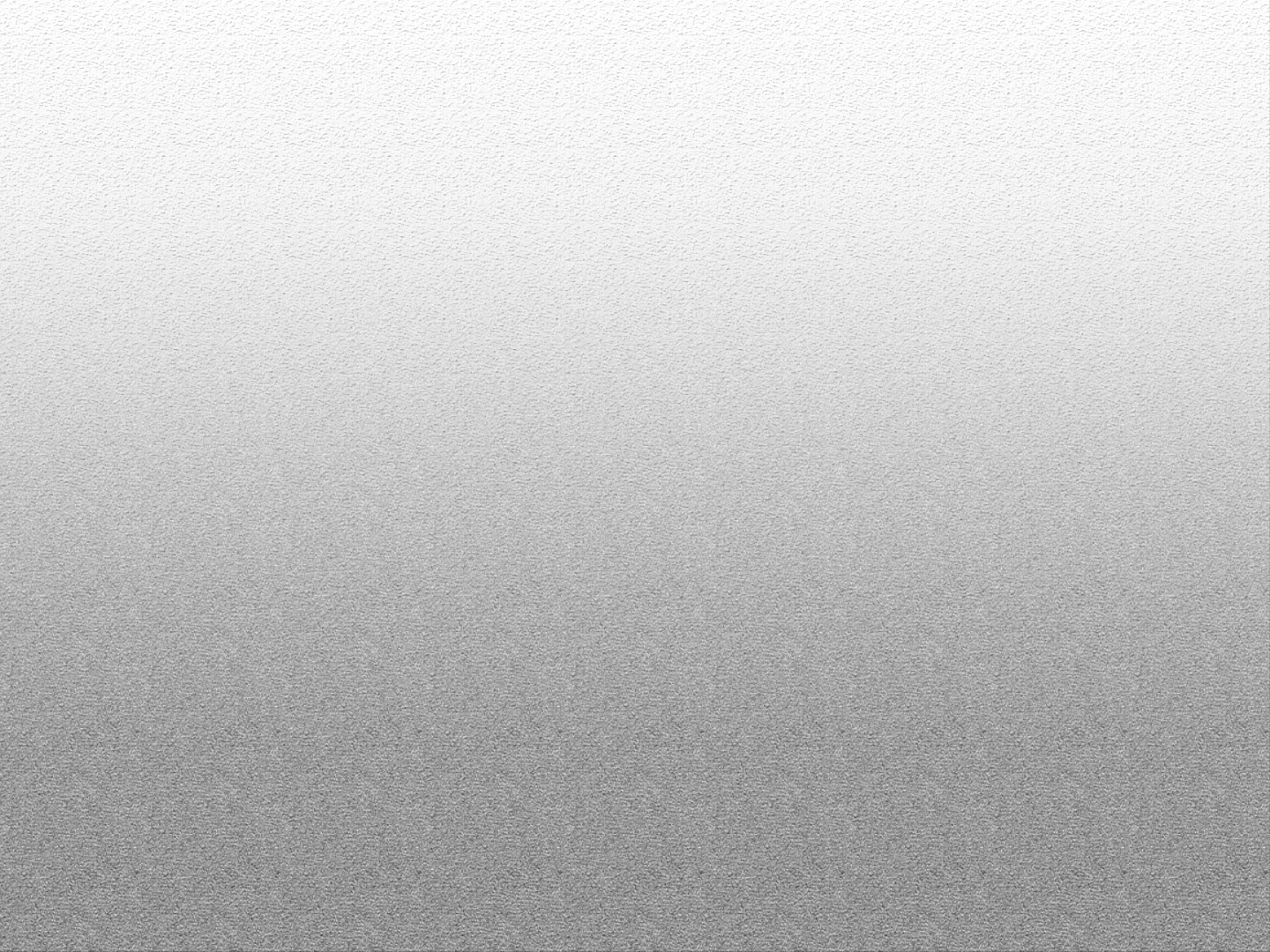 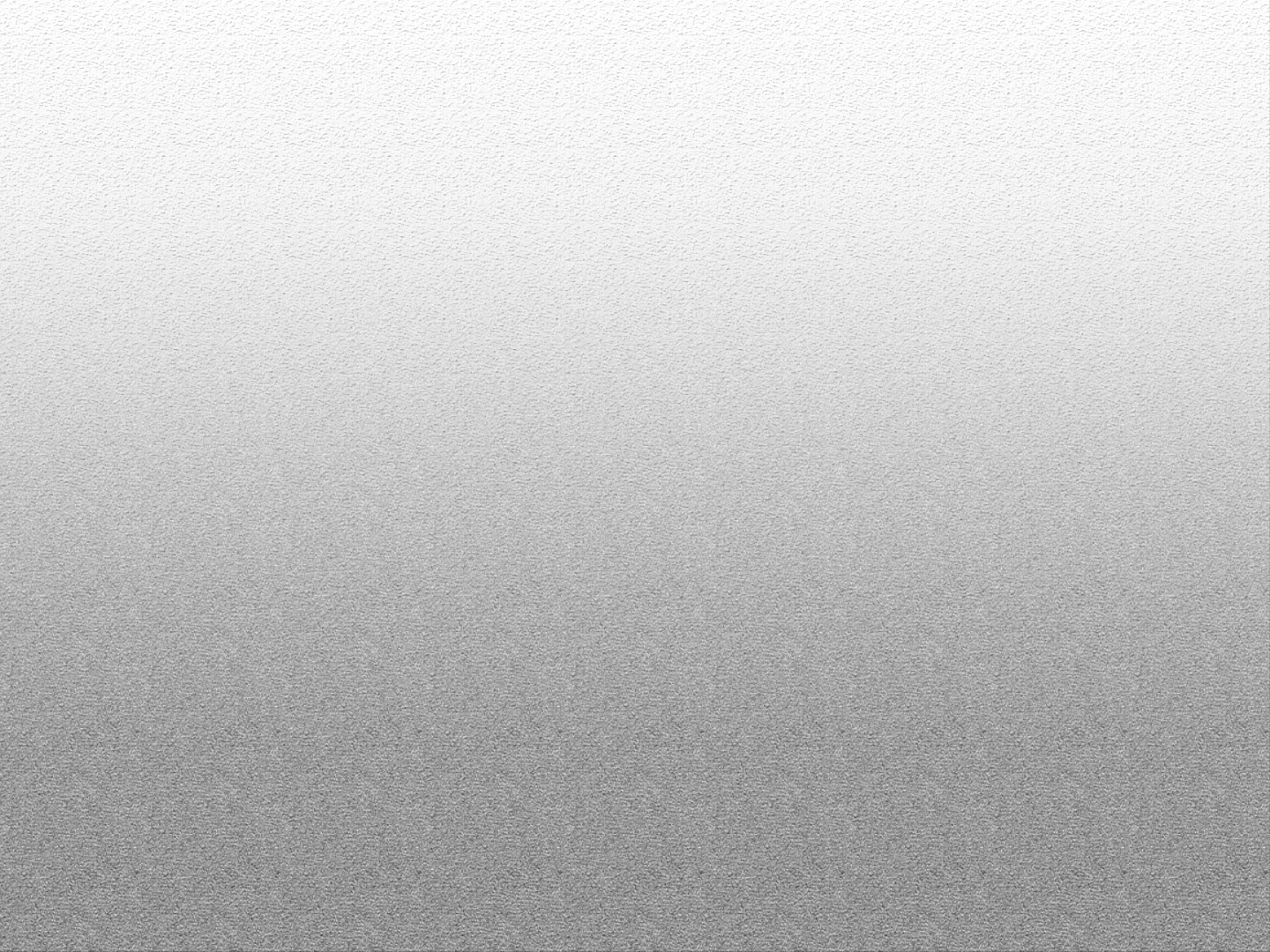 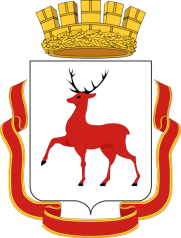 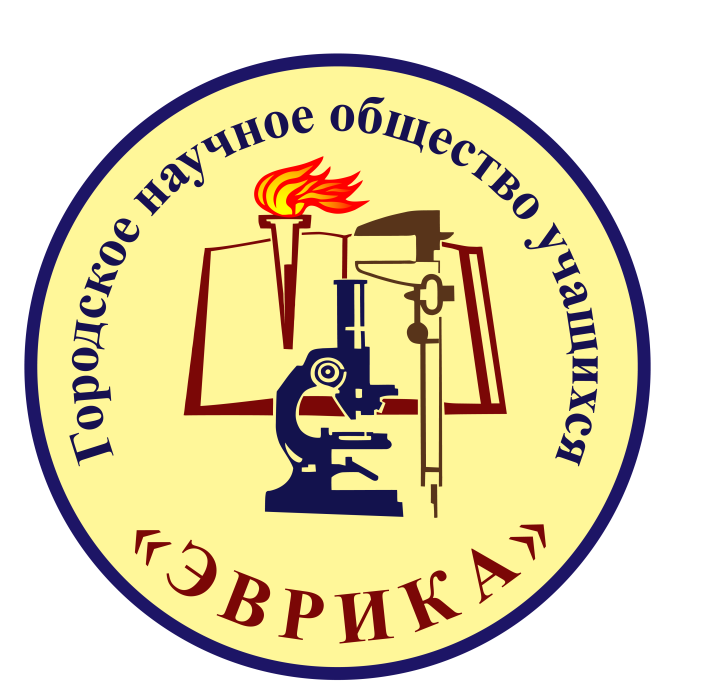 